Совет муниципального района «Ижемский»иАдминистрация муниципального района «Ижемский»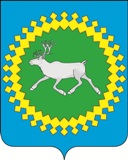 ИНФОРМАЦИОННЫЙВЕСТНИКСовета и администрациимуниципального образованиямуниципального района «Ижемский»№ 626.04.2017Ижма 2017 г.СодержаниеПостановление № 272 от 11.04.2017Об утверждении административного регламента предоставления муниципальной услуги «Предоставление разрешения на отклонение от предельных параметров разрешенного строительства, реконструкции объектов капитального строительства»Постановление  № 292 от 14.04.2017О подготовке проекта планировки территории нового квартала в д. Брыка Ижемского района Республики Коми площадью 30 га для целей жилищного строительстваПостановление № 295 от 17.04.2017О  Координационном совете по подготовке и проведению единого государственного экзамена и основного государственного экзамена на  территории муниципального образования муниципального района «Ижемский»Постановление № 297 от 18.04.2017О внесении изменений в постановление администрации муниципального района «Ижемский» от 29 декабря 2014 года № 1237 «Об утверждении муниципальной  программы муниципального образования муниципального района «Ижемский» «Развитие физической культуры и спорта»Постановление № 299 от 18.04.2017Об утверждении  Положения о противопаводковой комиссии муниципального района «Ижемский»Постановление № 300 от 18.04.2017О внесении изменений в постановление администрации муниципального района «Ижемский» от 14 ноября 2012 года № 1105 «Об утверждении Положения о комиссии администрации муниципального района «Ижемский» по приватизации и аренде муниципального имущества муниципального района «Ижемский»Постановление № 301 от 18.04.2017О внесении изменений в постановление администрации муниципального района «Ижемский» от 05 мая 2016 года № 307 «Об утверждении Положения о комиссии по рекультивации земель на территории муниципального района «Ижемский»Постановление  № 309 от 19.04.2017О внесении изменений в постановление администрации муниципального района «Ижемский» от 28 декабря 2016 г. № 864 «Об организации  деятельности  по противодействию коррупции в муниципальном образовании  муниципального района «Ижемский» и муниципальных образованиях сельских поселений, расположенных в границах муниципального образования муниципального района «Ижемский»Постановление № 310 от 19.04.2017О внесении изменений в постановление администрации муниципального района «Ижемский» от 30.12.2014 № 1261 «Об утверждении муниципальной программы муниципального  образования муниципального района «Ижемский» «Развитие экономики»Постановление № 312 от 19.04.2017О внесении изменений в постановление администрации муниципального района «Ижемский» от 28 октября 2009 года № 226 «Об оплате труда работников муниципальных учреждений физической культуры и спорта муниципального района «Ижемский»Постановление № 313 от 19.04.2017Об утверждении  программы проведения проверки готовности жилищно-коммунального хозяйства к отопительному осенне - зимнему периоду 2017-2018 годовПостановление № 314 от 19.04.2017О внесении изменений в постановление администрации муниципального района «Ижемский» от 30.05.2016  № 344 «О комиссии  по вопросам укрепления правопорядка и общественной безопасности при руководителе администрации муниципального района «Ижемский»Постановление № 315 от 20.04.2017О внесении изменений в постановление администрации муниципального района «Ижемский» от 30 декабря 2014 года № 1266 «Об утверждении муниципальной программы муниципального  образования муниципального района «Ижемский» «Развитие образования»Ш У Ö МП О С Т А Н О В Л Е Н И Е от 11 апреля 2017 года                                                                                   № 272Республика Коми, Ижемский район, с. Ижма	Об утверждении административного регламента предоставления муниципальной услуги «Предоставление разрешения на отклонение от предельных параметров разрешенного строительства, реконструкции объектов капитального строительства»Руководствуясь Федеральным законом № 210-ФЗ от 27 июля 2010 года «Об организации предоставления государственных и муниципальных услуг», Уставом муниципального образования муниципального района «Ижемский»,администрация муниципального района «Ижемский»П О С Т А Н О В Л Я Е Т:1. Утвердить административный регламент предоставления муниципальной услуги «Предоставление разрешения на отклонение от предельных параметров разрешенного строительства объектов капитального строительства», согласно приложению.2. Контроль за исполнением настоящего постановления возложить на заместителя руководителя администрации муниципального района «Ижемский» Ф.А. Попова.3. Настоящее постановление вступает в силу со дня официального опубликования (обнародования).Заместитель руководителя администрациимуниципального района «Ижемский»                                       Р.Е. Селиверстов Приложениек постановлению администрации муниципального района «Ижемский»от 11 апреля 2017 г. № 272  АДМИНИСТРАТИВНЫЙ РЕГЛАМЕНТпредоставления муниципальной услуги «Предоставление разрешения на отклонение от предельных параметров разрешенного строительства, реконструкции объектов капитального строительства»I. Общие положенияПредмет регулирования административного регламента1.1. Административный регламент устанавливает порядок и стандарт предоставления муниципальной услуги по предоставлению разрешения на отклонение от предельных параметров разрешенного строительства, реконструкции объектов капитального строительства (далее - муниципальная услуга), а также состав, последовательность и сроки выполнения административных процедур администрации муниципального района «Ижемский» (далее – Администрация), многофункциональных центров предоставления государственных и муниципальных услуг (далее – МФЦ), требования к порядку их выполнения, порядок и формы контроля за предоставлением муниципальных услуг, порядок обжалования заявителями решений и действий (бездействия) должностных лиц и принимаемых ими решений при предоставлении муниципальных услуг.Настоящий административный регламент разработан в целях упорядочения административных процедур и административных действий, повышения качества предоставления и доступности муниципальной услуги, устранения избыточных действий и избыточных административных процедур, сокращения количества документов, представляемых заявителями для получения муниципальной услуги, применения новых оптимизированных форм документов, снижения количества взаимодействий заявителей с должностными лицами, сокращения срока предоставления муниципальной услуги, а также сроков исполнения отдельных административных процедур и административных действий в рамках предоставления муниципальной услуги, если это не противоречит законодательству Российской Федерации, Республики Коми, муниципального образования.Круг заявителей1.2. Муниципальная услуга предоставляется физическим и юридическим лицам – правообладателям земельных участков, если планируется строительство, реконструкция объекта капитального строительства с превышением предельных параметров разрешенного строительства, а также отклонение обосновывается любым из следующих оснований:1) размеры земельного участка, меньше которых установленных градостроительным регламентом минимальных размеров земельных участков;2) конфигурация, инженерно-геологические или иные характеристики земельного участка неблагоприятны для застройки (далее - заявители).Требования к порядку информирования о правилахпредоставления муниципальной услуги1.3. Информация о порядке предоставления муниципальной услуги размещается:- на информационных стендах, расположенных в Администрации, в МФЦ;- в электронном виде в информационно-телекоммуникационной сети Интернет (далее – сеть Интернет): - на официальном сайте Администрации (www.izhma.ru), МФЦ (www.mydocuments11.ru);- в федеральной государственной информационной системе «Единый портал государственных и муниципальных услуг (функций)» (http://www.gosuslugi.ru/) и региональной информационной системе «Портал государственных и муниципальных услуг (функций) Республики Коми» (http://pgu.rkomi.ru/) (далее – порталы государственных и муниципальных услуг (функций)).Информацию о порядке предоставления муниципальной услуги  можно получить:посредством телефонной связи по номеру Администрации (телефон 88214098280), МФЦ (телефон: 88214094454), в том числе центра телефонного обслуживания (далее – ЦТО) (телефон: 8-800-200-8212);посредством факсимильного сообщения;при личном обращении в Администрацию, МФЦ;при письменном обращении в Администрацию, МФЦ, в том числе по электронной почте;путем публичного информирования.Информация о порядке предоставления муниципальной услуги должна содержать:сведения о порядке предоставления муниципальной услуги;категории заявителей;адрес Администрации, МФЦ для приема документов, необходимых для предоставления муниципальной услуги, режим работы Администрации, МФЦ;порядок передачи результата заявителю;сведения, которые необходимо указать в заявлении о предоставлении муниципальной услуги;перечень документов, необходимых для предоставления муниципальной услуги (в том числе с разделением таких документов на документы, которые заявитель обязан предоставить самостоятельно, и документы, которые заявитель вправе предоставить по собственной инициативе);срок предоставления муниципальной услуги;сведения о порядке обжалования действий (бездействия) и решений должностных лиц;источник получения документов, необходимых для предоставления муниципальной услуги;время приема и выдачи документов.В любое время с момента приёма документов до получения результатов услуги заявитель имеет право на получение сведений о ходе предоставления  услуги по письменному обращению, телефону, электронной почте, лично, а также через личный кабинет  порталов государственных и муниципальных услуг (функций). Консультации по процедуре предоставления муниципальной услуги осуществляются сотрудниками Администрации, МФЦ, в том числе ЦТО в соответствии с должностными инструкциями.При ответах на телефонные звонки и личные обращения сотрудники Администрации, МФЦ, в том числе ЦТО ответственные за информирование, подробно, четко и в вежливой форме информируют обратившихся заявителей по интересующим их вопросам.Устное информирование каждого обратившегося за информацией заявителя осуществляется не более 15 минут.В случае если для подготовки ответа на устное обращение требуется более продолжительное время, сотрудник Администрации, МФЦ, ответственный за информирование, предлагает заинтересованным лицам перезвонить в определенный день и в определенное время. К назначенному сроку ответ по вопросам заявителей должен быть подготовлен. В случае необходимости ответ готовится при взаимодействии Администрации и МФЦ.В случае если представление информации, необходимой заявителю, не представляется возможным посредством телефона, сотрудник Администрации, МФЦ, принявший телефонный звонок, разъясняет заявителю право обратиться с письменным обращением в Администрацию, МФЦ и требования к оформлению обращения.Ответ на письменное обращение, поступившее в Администрацию, МФЦ направляется заявителю в срок, не превышающий 30 календарных дней со дня регистрации обращения.Письменный ответ на обращение должен содержать фамилию и номер телефона исполнителя и направляется по почтовому адресу или адресу электронной почты, указанному в обращении.В случае если в письменном обращении не указана фамилия заявителя, направившего обращение, или почтовый адрес, по которому должен быть направлен ответ, ответ на обращение не дается.Публичное информирование о порядке предоставления муниципальной услуги осуществляется посредством размещения соответствующей информации в информационном Вестнике Совета и Администрации муниципального района «Ижемский», на официальном сайте Администрации, МФЦ.Прием документов, необходимых для предоставления муниципальной услуги, осуществляется в Администрации, МФЦ.Информация о справочных телефонах, адресах электронной почты, адресах местонахождения, режиме работы и приеме заявителей в Администрации, МФЦ содержится в Приложении № 1 к настоящему административному регламенту.II. Стандарт предоставления муниципальной услугиНаименование муниципальной услуги2.1. Наименование муниципальной услуги: предоставление разрешения на отклонение от предельных параметров разрешенного строительства, реконструкции объектов капитального строительства (далее - разрешение на отклонение от предельных параметров).Наименование органа, предоставляющего муниципальную услугу2.2. Процедура предоставления муниципальной услуги осуществляется отделом строительства, архитектуры и градостроительства администрации муниципального района «Ижемский».Органы и организации, участвующие в предоставлениимуниципальной услуги, обращение в которые необходимодля предоставления муниципальной услуги2.3. Для получения муниципальной услуги заявитель должен обратиться в одну из следующих организаций, участвующих в предоставлении муниципальной услуги:2.3.1. Администрация - в части приема и регистрации документов у заявителя, запроса недостающих документов, находящихся в распоряжении органов государственной власти, органов местного самоуправления и подведомственных этим органам организаций, принятия решения, выдачи результата предоставления услуги.2.4. Органы и организации, участвующие в предоставлении муниципальной услуги, обращение в которые необходимо для предоставления муниципальной услуги:2.4.1. Федеральная служба государственной регистрации, кадастра и картографии - в части предоставления:- выписка из Единого государственного реестра прав на недвижимое имущество и сделок с ним о правах на земельный участок, принадлежащий заявителю; - выписка из Единого государственного реестра прав на недвижимое имущество и сделок с ним о правах правообладателях земельных участков, имеющих общие границы с земельным участком, применительно к которому запрашивается данное разрешение, правообладателях объектов капитального строительства, расположенных на земельных участках, имеющих общие границы с земельным участком, применительно к которому запрашивается данное разрешение, и правообладателях помещений, являющихся частью объекта капитального строительства, применительно к которому запрашивается данное разрешение; - кадастровая выписка о земельном участке (выписка из государственного кадастра недвижимости) на земельный участок, принадлежащий заявителю, а также имеющих общие границы с земельным участком, применительно к которому запрашивается данное разрешение.2.4.2. Федеральная налоговая служба - в части предоставления выписки из Единого государственного реестра юридических лиц.Администрация не вправе требовать от заявителя:- представления документов и информации или осуществления действий, представление или осуществление которых не предусмотрено нормативными правовыми актами, регулирующими отношения, возникающие в связи с предоставлением муниципальной услуги;- представления документов и информации, в том числе подтверждающих внесение заявителем платы за предоставление муниципальной услуги, которые находятся в распоряжении органов, предоставляющих муниципальные услуги, государственных органов, иных органов местного самоуправления либо подведомственных государственным органам или органам местного самоуправления организаций в соответствии с нормативными правовыми актами Российской Федерации, нормативными правовыми актами Республики Коми, муниципальными правовыми актами, за исключением документов, включенных в определенный частью 6 статьи 7 Федерального закона от 27 июля 2010 г. № 210-ФЗ «Об организации предоставления государственных и муниципальных услуг» перечень документов. Заявитель вправе представить указанные документы и информацию по собственной инициативе;- осуществления действий, в том числе согласований, необходимых для получения муниципальной услуги и связанных с обращением в государственные органы, иные органы местного самоуправления, организации, за исключением получения услуг, включенных в перечни, указанные в части 1 статьи 9 Федерального закона от 27 июля 2010 г. № 210-ФЗ «Об организации предоставления государственных и муниципальных услуг», и получения документов и информации, предоставляемых в результате предоставления таких услуг.Результат предоставления муниципальной услуги2.5. Результатом предоставления муниципальной услуги является выдача постановления администрации муниципального района «Ижемский» о предоставлении разрешения на отклонение от предельных параметров или об отказе в предоставлении разрешения на отклонение от предельных параметров.Срок предоставления муниципальной услуги2.6. Срок проведения публичных слушаний с момента оповещения жителей муниципального образования муниципального района «Ижемский» о времени и месте их проведения до дня опубликования заключения о результатах публичных слушаний определяется Уставом муниципального района «Ижемский» и нормативными правовыми актами администрации муниципального района «Ижемский» представительного органа муниципального образования и не может быть более одного месяца.На основании заключения о результатах публичных слушаний по вопросу о предоставлении разрешения на отклонение от предельных параметров комиссия осуществляет подготовку рекомендаций о предоставлении разрешения на отклонение от предельных параметров или об отказе в предоставлении такого разрешения с указанием причин принятого решения и направляет их руководителю администрации МР «Ижемский».На основании указанных в части 2 п. 2.6 рекомендаций руководитель администрации МР «Ижемский» в течение семи дней со дня поступления таких рекомендаций принимает решение о предоставлении разрешения на отклонение о предельных параметров разрешенного  строительства или об отказе в предоставлении такого разрешения. Указанное решение подлежит опубликованию в порядке, установленном для официального опубликования муниципальных правовых актов, иной официальной информации, и размещается в информационном Вестнике Совета и Администрации муниципального района «Ижемский», на официальном сайте Администрации.Правовые основания для предоставления муниципальной услуги2.7. Предоставление муниципальной услуги осуществляется в соответствии со следующими нормативными правовыми актами:- Конституцией Российской Федерации (принята всенародным голосованием 12.12.1993) («Собрание законодательства РФ», 2009, № 4, ст. 455);- Конституцией Республики Коми («Ведомости Верховного Совета Республики Коми», 1994, № 2, ст. 21);- Градостроительным кодексом Российской Федерации от 29.12.2004 № 190-ФЗ ст. 40, ст. 40 ч. 1 («Российская газета», 2004, № 290);- Федеральным законом от 25.10.2001 № 137-ФЗ «О введении в действие Земельного кодекса Российской Федерации» («Российская газета», 2001, № 211 - 212);- Федеральным законом от 27.07.2010 № 210-ФЗ ст. 5 п. 3; ст. 8 ч. 1 «Об организации предоставления государственных и муниципальных услуг» («Российская газета», 2010, № 168);- Федеральным законом от 06.10.2003 № 131-ФЗ «Об общих принципах организации местного самоуправления в Российской Федерации» («Российская газета», 2003, № 202);- Федеральным законом от 02.05.2006 № 59-ФЗ «О порядке рассмотрения обращений граждан Российской Федерации» («Российская газета», 2006, № 95);- Федеральным законом от 30.12.2009 № 384-ФЗ «Технический регламент о безопасности зданий и сооружений» («Российская газета», 2009 № 255);- Положением об администрации муниципального района «Ижемский» (утвержд. Решением Совета муниципального района «Ижемский» от 13.04.2011 № 4-2/5);- Настоящим регламентом.Перечень документов необходимых для предоставлениямуниципальной услуги2.8. Для получения муниципальной услуги заявители подают:- заявление на получение разрешения на отклонение от предельных параметров разрешенного строительства, реконструкции и правоустанавливающие документы на земельный участок.2.8.1. Заявление и документы, предусмотренные настоящим пунктом административного регламента, подаются на бумажном носителе или в форме электронного документа. Заявление и документы в случае их направления в форме электронных документов подписываются электронной подписью заявителя в порядке, установленном законодательством Российской Федерации.Документы, необходимые для предоставления муниципальной услуги, предоставляются заявителем следующими способами:- лично;- посредством почтового отправления;- через порталы государственных и муниципальных услуг (функций).2.8.2. Варианты предоставления документов:- при личном обращении заявитель предоставляет оригиналы документов;- при направлении заявления и документов, указанных в п. 2.8 настоящего административного регламента, через отделение почтовой связи, удостоверение верности копий документов и свидетельствование подлинности подписи заявителя на заявлении осуществляется в порядке, установленном федеральным законодательством;- все указанные в пунктах 2.8 настоящего административного регламента документы могут быть представлены заявителем в форме электронных документов, заверенных электронной подписью, с использованием информационно-коммуникационных сетей общего пользования, в том числе сети «Интернет», включая порталы государственных и муниципальных услуг (функций).Исчерпывающий перечень документов (информации), необходимыхв соответствии с законодательными или иныминормативно-правовыми актами для предоставлениямуниципальной услуги, которые заявитель должен представитьпо собственной инициативе, так как они подлежат получениюв рамках межведомственного информационного взаимодействия2.9. Документами, необходимыми в соответствии с нормативными правовыми актами для предоставления муниципальной услуги, которые подлежат в рамках межведомственного информационного взаимодействия, являются:- выписка из Единого государственного реестра прав на недвижимое имущество и сделок с ним о правах на земельный участок, принадлежащий заявителю; - выписка из Единого государственного реестра прав на недвижимое имущество и сделок с ним о правах правообладателях земельных участков, имеющих общие границы с земельным участком, применительно к которому запрашивается данное разрешение, правообладателях объектов капитального строительства, расположенных на земельных участках, имеющих общие границы с земельным участком, применительно к которому запрашивается данное разрешение, и правообладателях помещений, являющихся частью объекта капитального строительства, применительно к которому запрашивается данное разрешение;- кадастровая выписка о земельном участке (выписка из государственного кадастра недвижимости) на земельный участок, принадлежащий заявителю, а также имеющих общие границы с земельным участком, применительно к которому запрашивается данное разрешение. - в части предоставления выписки из Единого государственного реестра юридических лиц (в случае, если заявитель самостоятельно подает указанный документ, он может вместо него предоставить свидетельство о государственной регистрации юридического лица).2.9.1. Документы, указанные в пункте 2.9 настоящего административного регламента, могут быть представлены заявителем по собственной инициативе.Основания для отказа в приеме документов, необходимыхдля предоставления муниципальной услуги2.10. В соответствии с законодательством Российской Федерации оснований для отказа в приеме документов, необходимых для предоставления муниципальной услуги, не имеется.Основания для приостановления или отказа в предоставлениимуниципальной услуги2.11. Основания для отказа в предоставлении муниципальной услуги:1) несоблюдение процедур по проведению публичных слушаний в соответствии со ст. 39 Градостроительного кодекса РФ;2) наличие рекомендаций комиссии об отказе в предоставлении разрешения на отклонение от предельных параметров разрешенного строительства.2.12. Приостановление предоставления муниципальной услуги не предусмотрено.Перечень услуг, которые являются необходимымии обязательными для предоставления муниципальной услуги,в том числе сведения о документе (документах), выдаваемом(выдаваемых) организациями, участвующими в предоставлениимуниципальной услуги2.13. Организация и проведение публичных слушаний по вопросу предоставления разрешения на отклонение от предельных параметров.1. Физическое или юридическое лицо, заинтересованное в предоставлении разрешения на отклонение от предельных параметров разрешенного строительства, реконструкции объектов капитального строительства (далее - разрешение на отклонение от предельных параметров), направляет заявление о предоставлении разрешения на отклонение от предельных параметров в комиссию.2. Вопрос о предоставлении разрешения на отклонение от предельных параметров подлежит обсуждению на публичных слушаниях. Порядок организации и проведения публичных слушаний определяется Уставом муниципального района «Ижемский» и нормативно-правовым актом Совета муниципального района  «Ижемский» представительного органа муниципального образования.3. В целях соблюдения права человека на благоприятные условия жизнедеятельности, прав и законных интересов правообладателей земельных участков и объектов капитального строительства публичные слушания по вопросу предоставления разрешения на отклонение от предельных параметров проводятся с участием граждан, проживающих в пределах территориальной зоны, в границах которой расположен объект капитального строительства, применительно к которым запрашивается разрешение. В случае, если отклонение от предельных параметров разрешенного строительства, реконструкции объекта капитального строительства может оказать негативное воздействие на окружающую среду, публичные слушания проводятся с участием правообладателей земельных участков и объектов капитального строительства, подверженных риску такого негативного воздействия.4. Комиссия направляет сообщения о проведении публичных слушаний по вопросу предоставления разрешения на отклонение от предельных параметров разрешенного строительства, реконструкции объектов капитального строительства правообладателям земельных участков, имеющих общие границы с земельным участком, на котором располагается объект капитального строительства и применительно к которому запрашивается данное разрешение, правообладателям объектов капитального строительства, расположенных на земельных участках, имеющих общие границы с земельным участком, применительно к которому запрашивается данное разрешение, и правообладателям помещений, являющихся частью объекта капитального строительства, применительно к которому запрашивается данное разрешение. Указанные сообщения направляются не позднее чем через десять дней со дня поступления заявления заинтересованного лица о предоставлении разрешения на отклонение от предельных параметров.5. Участники публичных слушаний по вопросу о предоставлении разрешения на отклонение от предельных параметров вправе представить в комиссию свои предложения и замечания, касающиеся указанного вопроса, для включения их в протокол публичных слушаний.6. Заключение о результатах публичных слушаний по вопросу предоставления разрешения на отклонение от предельных параметров подлежит опубликованию в порядке, установленном для официального опубликования муниципальных правовых актов, иной официальной информации, и размещается в информационном Вестнике Совета и Администрации муниципального района «Ижемский», на официальном сайте Администрации.7. Срок проведения публичных слушаний с момента оповещения жителей муниципального образования о времени и месте их проведения до дня опубликования заключения о результатах публичных слушаний определяется Уставом администрации муниципального района «Ижемский» и нормативными правовыми актами Совета муниципального района «Ижемский» представительного органа муниципального образования и не может быть более одного месяца.8. На основании заключения о результатах публичных слушаний по вопросу о предоставлении разрешения на условно разрешенный вид использования комиссия осуществляет подготовку рекомендаций о предоставлении разрешения на условно разрешенный вид использования или об отказе в предоставлении такого разрешения с указанием причин принятого решения и направляет их руководителю администрации муниципального района «Ижемский».9. На основании указанных рекомендаций руководитель Администрации в течение семи дней со дня поступления таких рекомендаций принимает решение о предоставлении разрешения на отклонение от предельных параметров или об отказе в предоставлении такого разрешения. Указанное решение подлежит опубликованию в порядке, установленном для официального опубликования муниципальных правовых актов, иной официальной информации, и размещается в информационном Вестнике Совета и Администрации муниципального района «Ижемский», на официальном сайте Администрации.10. Расходы, связанные с организацией и проведением публичных слушаний по вопросу предоставления разрешения на отклонение от предельных параметров, несет физическое или юридическое лицо, заинтересованное в предоставлении такого разрешения.11. Физическое или юридическое лицо вправе оспорить в судебном порядке решение о предоставлении разрешения на отклонение от предельных параметров разрешенного строительства, реконструкции объектов капитального строительства или об отказе в предоставлении такого разрешения.Порядок, размер и основания взимания государственнойпошлины или иной платы, взимаемой за предоставление услуги2.14. Муниципальная услуга предоставляется бесплатно.Порядок, размер и основания взимания платыза предоставление услуг, необходимых и обязательныхдля предоставления муниципальной услуги, включаяинформацию о методиках расчета такой платы2.15. Расходы на организацию и проведение публичных слушаний несет заявитель.Максимальный срок ожидания в очереди при подаче заявленияо предоставлении муниципальной услуги и при получениирезультата предоставления муниципальной услуги2.16. Максимальный срок ожидания в очереди при подаче заявления о предоставлении муниципальной услуги и при получении результата, в том числе через МФЦ, составляет не более 15 минут.Срок и порядок регистрации запроса заявителя о предоставлении муниципальной услуги и услуги, предоставляемой организацией, участвующей в предоставлении муниципальной услуги, в том числе в электронной форме2.17. Заявление и прилагаемые к нему документы регистрируются в день их поступления.Требования к помещениям, в которых предоставляется муниципальная  услуга, услуга, предоставляемая организацией, участвующей в предоставлении муниципальной услуги,  к месту ожидания и приема заявителей, размещению и оформлению визуальной, текстовой и мультимедийной информации о порядке предоставления таких услуг, в том числе к обеспечению доступности для инвалидов указанных объектов в соответствии с законодательством Российской Федерации о социальной защите инвалидов2.18. Здание (помещение) Администрации оборудуется информационной табличкой (вывеской) с указанием полного наименования.Помещения, в которых предоставляются муниципальные услуги должны соответствовать установленным законодательством Российской Федерации требованиям обеспечения комфортными условиями заявителей и должностных лиц, специалистов, в том числе обеспечения возможности реализации прав инвалидов и лиц с ограниченными возможностями на получение по их заявлению муниципальной услуги.Центральный вход в здание должен быть оборудован пандусом, удобным для въезда в здание колясок с детьми и инвалидных кресел-колясок, а также вывеской, содержащей наименование, место расположения, режим работы, номер телефона для справок.Прием заявителей осуществляется непосредственно в помещениях, предназначенных для предоставления муниципальной услуги, которые должны быть оборудованы сидячими местами, обеспечены канцелярскими принадлежностями.Места ожидания должны быть оборудованы сидячими местами для посетителей. Количество  мест  ожидания определяется исходя из фактической нагрузки и возможностей для их размещения в здании, но не менее 3-х мест. В местах предоставления муниципальной услуги предусматривается оборудование доступных мест общественного пользования (туалетов) и хранения верхней одежды посетителей.Места для заполнения запросов о предоставлении муниципальной услуги оснащаются столами, стульями, канцелярскими принадлежностями, располагаются в непосредственной близости от информационного стенда с образцами их заполнения и перечнем документов, необходимых для предоставления муниципальной услуги. Информационные стенды должны содержать:сведения о местонахождении, контактных телефонах, графике (режиме) работы органа (учреждения), осуществляющего предоставление муниципальной услуги;контактную информацию (телефон, адрес электронной почты, номер кабинета) специалистов, ответственных за прием документов;контактную информацию (телефон, адрес электронной почты) специалистов, ответственных за информирование;- информацию по вопросам предоставления муниципальной услуги (по перечню документов, необходимых для предоставления муниципальной услуги, по времени приема и выдачи документов, по порядку обжалования действий (бездействия) и решений, осуществляемых и принимаемых в ходе предоставления муниципальной услуги).Рабочие места уполномоченных должностных лиц, ответственных за предоставление муниципальной услуги, оборудуются компьютерами и оргтехникой, позволяющей организовать исполнение муниципальной услуги в полном объеме. 2.19. Требования к помещениям МФЦ определены Правилами организации деятельности многофункциональных центров предоставления государственных и муниципальных услуг, утвержденными  постановлением Правительства Российской Федерации от 22 декабря 2012 г. № 1376. Показатели доступности и качества муниципальных услуг2.20. Показатели доступности и качества муниципальных услуг:Иные требования, в том числе учитывающие особенности предоставления муниципальной услуги в многофункциональных центрах предоставления государственных и муниципальных услуг и особенности предоставления муниципальной услуги в электронной форме2.21. Сведения о предоставлении муниципальной услуги и форма заявления для предоставления муниципальной  услуги находятся на Интернет-сайте Администрации (www.izhma.ru), порталах государственных и муниципальных услуг (функций).2.22. Предоставление муниципальной услуги посредством порталов государственных и муниципальных услуг (функций) осуществляется путем заполнения и отправки интерактивной формы заявления на предоставление муниципальной услуги и прикрепления электронных образов документов, необходимых для получения муниципальной услуги.2.23. Предоставление муниципальной услуги через МФЦ осуществляется по принципу «одного окна», в соответствии с которым предоставление муниципальной услуги осуществляется после однократного обращения заявителя с соответствующим заявлением, а взаимодействие МФЦ с Администрацией  осуществляется без участия заявителя в соответствии с нормативными правовыми актами, порядком и сроками, установленными соглашением о взаимодействии между МФЦ и Администрацией.Заявление о предоставлении муниципальной услуги подается заявителем через МФЦ лично.В МФЦ обеспечиваются:а) функционирование автоматизированной информационной системы МФЦ;б) бесплатный доступ заявителей к порталам государственных и муниципальных услуг (функций);в) возможность приема от заявителей денежных средств в счет уплаты государственной пошлины или иной платы за предоставление государственных и муниципальных услуг, взимаемых в соответствии с законодательством Российской Федерации;г) по заявлению заявителя регистрация в федеральной государственной информационной системе «Единая система идентификации и аутентификации в инфраструктуре, обеспечивающей информационно-технологическое взаимодействие информационных систем, используемых для предоставления государственных и муниципальных услуг в электронной форме» на безвозмездной основе.III. Состав, последовательность и сроки выполненияадминистративных процедур, требования к их выполнению3.1. Предоставление муниципальной услуги включает в себя следующие административные процедуры:1) прием и регистрация в Администрации заявления о предоставлении муниципальной услуги;2) направление специалистом Администрации межведомственных запросов в органы государственной власти, органы местного самоуправления и подведомственные этим органам организации в случае, если определенные документы не были представлены заявителем самостоятельно;3) принятие Администрацией решения о предоставлении или решения об отказе в предоставлении;4) выдача заявителю результата предоставления муниципальной услуги.Основанием для начала предоставления муниципальной услуги служит поступившее заявление о предоставлении муниципальной услуги.Блок-схема предоставления муниципальной услуги приведена в Приложении № 2 к настоящему административному регламенту.Прием и регистрация в Администрации заявленияо предоставлении муниципальной услуги3.2. Основанием для начала исполнения административной процедуры является обращение заявителя в Администрацию о предоставлении муниципальной услуги.Обращение заявителя в Администрацию может осуществляться в очной и заочной форме путем подачи заявления и иных документов.Очная форма подачи документов - подача заявления и иных документов при личном приеме в порядке общей очереди в приемные часы или по предварительной записи. При очной форме подачи документов заявитель подает заявление и документы, указанные в пункте 2.8 настоящего административного регламента, в бумажном виде, то есть документы установленной формы, сформированные на бумажном носителе.Заочная форма подачи документов - направление заявления о предоставлении муниципальной услуги и иных документов по почте, через порталы государственных и муниципальных услуг (функций).При заочной форме подачи документов заявитель может направить заявление и документы, указанные в пункте 2.8 настоящего административного регламента, в бумажном виде, в виде копий документов на бумажном носителе.Направление заявления в бумажном виде осуществляется по почте (могут быть направлены заказным письмом с уведомлением о вручении).При обращении заявителя в Администрацию за предоставлением муниципальной услуги, заявителю разъясняется информация:- о нормативных правовых актах, регулирующих условия и порядок предоставления муниципальной услуги;- о сроках предоставления муниципальной услуги;- о требованиях, предъявляемых к форме и перечню документов, необходимых для предоставления муниципальной услуги.По желанию заявителя информация о требованиях к форме и перечню документов, необходимых для предоставления муниципальной услуги, также может быть представлена ему сотрудником Администрации, ответственным за информирование, на бумажном носителе, отправлена факсимильной связью или посредством электронного сообщения.Специалист Администрации, ответственный за прием документов, осуществляет следующие действия в ходе приема заявителя:- устанавливает предмет обращения, проверяет документ, удостоверяющий личность;- проверяет полномочия заявителя;- проверяет наличие всех документов, необходимых для предоставления муниципальной услуги, которые заявитель обязан предоставить самостоятельно в соответствии с пунктом 2.8 настоящего административного регламента;- проверяет соответствие представленных документов требованиям, удостоверяясь, что:документы в установленных законодательством случаях нотариально удостоверены, скреплены печатями, имеют надлежащие подписи сторон или определенных законодательством должностных лиц;тексты документов написаны разборчиво, наименования юридических лиц - без сокращения, с указанием их мест нахождения;фамилии, имена и отчества физических лиц, контактные телефоны, адреса их мест жительства написаны полностью;в документах нет подчисток, приписок, зачеркнутых слов и иных неоговоренных исправлений;документы не исполнены карандашом;документы не имеют серьезных повреждений, наличие которых не позволяет однозначно истолковать их содержание;- принимает решение о приеме у заявителя представленных документов;- выдает заявителю уведомление с описью представленных документов и указанием даты их принятия, подтверждающее принятие документов, регистрирует принятое заявление и документы;- при необходимости изготавливает копии представленных заявителем документов, выполняет на них надпись об их соответствии подлинным экземплярам, заверяет своей подписью с указанием фамилии и инициалов.При установлении фактов отсутствия необходимых документов, несоответствия представленных документов требованиям, указанным в настоящем административном регламенте, специалист Администрации, ответственный за прием документов, уведомляет заявителя о наличии препятствий для предоставления муниципальной услуги, объясняет заявителю содержание выявленных недостатков в представленных документах и предлагает принять меры по их устранению.По итогам исполнения административной процедуры по приему документов специалист Администрации, ответственный за прием документов, формирует комплект документов (дело), регистрирует номер входящей корреспонденции и передает его руководителю Администрации для резолюцииЕсли заявитель обратился заочно, специалист Администрации, ответственный за прием документов:- регистрирует заявление и документы под индивидуальным порядковым номером в день поступления документов в информационную систему;- проверяет правильность оформления заявления и правильность оформления иных документов, поступивших от заявителя;- проверяет представленные документы на предмет комплектности.В случае если наряду с исчерпывающим перечнем документов, которые заявитель должен предоставить самостоятельно, были предоставлены документы, указанные в пункте 2.9 настоящего административного регламента, специалист Администрации, ответственный за прием документов, проверяет такие документы на соответствие требованиям, установленным в настоящем административном регламенте, и (если выявлены недостатки) уведомляет заявителя о необходимости устранения недостатков в таких документах в трехдневный срок либо (если недостатки не выявлены) прикладывает документы к делу заявителя и регистрирует такие документы в общем порядке.Непредставление таких документов (или не исправление в таких документах недостатков заявителем в трехдневный срок) не является основанием для отказа в приеме документов.В случае если заявитель не представил документы, указанные в пункте 2.9 настоящего административного регламента, (или не исправил недостатки в таких документах в трехдневный срок), специалист Администрации, ответственный за прием документов направляет межведомственные запросы в органы (организации), указанные в пунктах 2.4.1, 2.4.2 настоящего административного регламента.Срок исполнения административной процедуры составляет не более 15 минут.Результатом административной процедуры является прием и регистрация документов, представленных заявителем и передача зарегистрированных документов ответственному специалисту Администрации.Направление ответственным специалистом межведомственныхзапросов в органы государственной власти, органы местногосамоуправления и подведомственные этим органам организациив случае, если определенные документы не были представленызаявителем самостоятельно3.3. Основанием для начала осуществления административной процедуры является получение ответственным специалистом Администрации документов и информации для направления межведомственных запросов о получении документов (сведений из них), указанных в пункте 2.9 настоящего административного регламента.Ответственный специалист Администрации не позднее дня, следующего за днем поступления заявления:оформляет межведомственные запросы в органы, указанные в пунктах 2.4.1, 2.4.2 настоящего административного регламента;подписывает оформленный межведомственный запрос у руководителя Администрации;регистрирует межведомственный запрос в соответствующем реестре;направляет межведомственный запрос в соответствующий орган или организацию.Межведомственный запрос оформляется и направляется в соответствии с порядком межведомственного информационного взаимодействия, предусмотренным действующим законодательством.Межведомственный запрос содержит:1) наименование отправителя межведомственного запроса;2) наименование органа или организации, в адрес которых направляется межведомственный запрос;3) наименование муниципальной услуги, для предоставления которой необходимо представление документа и (или) информации, а также, если имеется, номер (идентификатор) такой услуги в реестре услуг;4) указание на положения нормативного правового акта, которыми установлено представление документа и (или) информации, необходимых для предоставления муниципальной услуги, и указание на реквизиты данного нормативного правового акта;5) сведения, необходимые для представления документа и (или) информации, изложенные заявителем в поданном заявлении;6) контактная информация для направления ответа на межведомственный запрос;7) дата направления межведомственного запроса и срок ожидаемого ответа на межведомственный запрос;8) фамилия, имя, отчество и должность лица, подготовившего и направившего межведомственный запрос, а также номер служебного телефона и (или) адрес электронной почты данного лица для связи;9) информация о факте получения согласия, предусмотренного частью 5 статьи 7 Федерального закона от 27.07.2010 № 210-ФЗ «Об организации предоставления государственных и муниципальных услуг» (при направлении межведомственного запроса в случае, предусмотренном частью 5 статьи 7 вышеуказанного Федерального закона).Направление межведомственного запроса осуществляется одним из следующих способов:почтовым отправлением;курьером под расписку;через систему межведомственного электронного взаимодействия (СМЭВ).Использование СМЭВ для подготовки и направления межведомственного запроса, а также получения запрашиваемого документа (информации) осуществляется в установленном нормативными правовыми актами Российской Федерации и Республики Коми порядке.Контроль за направлением запросов, получением ответов на запросы и своевременной передачей указанных ответов в Администрацию осуществляет специалист Администрации, ответственный за делопроизводство.В случае нарушения органами (организациями), в адрес которых направлялся межведомственный запрос, установленного срока направления ответа на такой межведомственный запрос специалист Администрации, направляет повторный межведомственный запрос, уведомляет заявителя о сложившейся ситуации способом, который использовал заявитель при заочном обращении (заказным письмом по почте, в электронном сообщении, в факсимильном сообщении) либо по телефону, в частности о том, что заявителю не отказывается в предоставлении услуги, и о праве заявителя самостоятельно представить соответствующий документ.Повторный межведомственный запрос может содержать слова «направляется повторно», дату направления и регистрационный номер первого межведомственного запроса.В день получения всех требуемых ответов на межведомственные запросы специалист Администрации передает зарегистрированные ответы и заявление вместе с представленными заявителем документами специалисту Отдела, ответственному за принятие решения о предоставлении услуги.Если заявитель самостоятельно представил все документы, указанные в пункте 2.9 настоящего административного регламента, и отсутствует необходимость направления межведомственного запроса (все документы оформлены верно), то специалист Администрации, ответственный за прием документов, передает полный комплект специалисту Отдела, ответственному за принятие решения о предоставлении услуги.Срок исполнения административной процедуры составляет 6 рабочих дней со дня обращения заявителя.Результатом исполнения административной процедуры является получение полного комплекта документов и его направление специалисту Отдела, ответственному за принятие решения о предоставлении услуги, для принятия решения о предоставлении муниципальной услуги либо направление повторного межведомственного запроса.Принятие Администрацией решения о предоставленииили об отказе в предоставлении муниципальной услуги,подготовка и выдача результата разрешения на отклонениеот предельных параметров разрешенного строительства3.4. Основанием для начала административной процедуры по принятию решения о предоставлении разрешения на отклонение от предельных параметров или об отказе в предоставлении разрешения на отклонение от предельных параметров является поступление руководителю администрации рекомендаций комиссии.Специалист на основании рекомендаций комиссии осуществляет подготовку проекта постановления руководителя администрации о предоставлении разрешения на отклонение от предельных параметров или об отказе в предоставлении разрешения на отклонение от предельных параметров.Постановление руководителя администрации о предоставлении или об отказе в предоставлении разрешения на отклонение от предельных параметров принимается руководителем администрации в течение семи дней после подготовки и поступления рекомендаций комиссии по результатам публичных слушаний и подлежит опубликованию в порядке, установленном для официального опубликования муниципальных правовых актов администрации, иной официальной информации, и размещается в информационном Вестнике Совета и Администрации муниципального района «Ижемский», на официальном сайте Администрации.Специалист регистрирует постановление руководителя администрации о предоставлении или об отказе в предоставлении разрешения на отклонение от предельных параметров в журнале регистрации постановлений администрации о предоставлении или об отказе в предоставлении разрешения на отклонение от предельных параметров разрешенного строительства, реконструкции объектов капитального строительства (приложение № 4 к административному регламенту) и выдает его в двух экземплярах заявителю либо его представителю по доверенности под роспись. Результатом предоставления муниципальной услуги является издание постановления руководителя администрации о предоставлении разрешения на отклонение от предельных параметров или об отказе в предоставлении разрешения на отклонение от предельных параметров и выдача его заявителю.Выдача заявителю результата предоставлениямуниципальной услуги3.5. Основанием начала исполнения административной процедуры является поступление сотруднику Администрации, ответственному за выдачу результата предоставления услуги, решения о предоставлении разрешения на отклонение от предельных параметров разрешенного строительства или решения об отказе.В случае если заявитель изъявил желание получить результат услуги в Администрации при поступлении документа, являющегося результатом предоставления услуги, сотрудник Администрации, ответственный за выдачу результата предоставления услуги, информирует заявителя о дате, с которой заявитель может получить документ, являющийся результатом предоставления услуги.Информирование заявителя осуществляется по телефону и посредством отправления электронного сообщения на указанный заявителем адрес электронной почты.Если заявитель обратился за предоставлением услуги через порталы государственных и муниципальных услуг (функций), то информирование осуществляется, также через порталы государственных и муниципальных услуг (функций).Выдачу документа, являющегося результатом предоставления услуги, осуществляет сотрудник Администрации, ответственный за выдачу результата предоставления услуги:- при личном приеме под роспись заявителя, которая проставляется в журнале регистрации, при предъявлении им документа, удостоверяющего личность, а при обращении представителя также документа, подтверждающего полномочия представителя, либо- документ, являющийся результатом предоставления услуги, направляется по почте заказным письмом с уведомлением.Максимальный срок исполнения административной процедуры составляет один календарный день.Результатом исполнения административной процедуры является выдача заявителю решения о предоставлении разрешения на отклонение от предельных параметров разрешенного строительства или решения об отказе в предоставлении.IV. Формы контроля за исполнением административного регламентаПорядок осуществления текущего контроля за соблюдением и исполнением ответственными должностными лицами положений административного регламента предоставления муниципальной услуги и иных нормативных правовых актов, устанавливающих требования к предоставлению муниципальной услуги, а также принятием ими решений4.1. Текущий контроль за соблюдением и исполнением должностными лицами положений настоящего административного регламента и иных нормативных правовых актов, устанавливающих требования к предоставлению муниципальной услуги, осуществляется руководителем Администрации.Контроль за деятельностью Отдела по предоставлению муниципальной услуги осуществляется заместителем руководителя, курирующим работу Отдела.Контроль за исполнением настоящего административного регламента сотрудниками МФЦ осуществляется руководителем МФЦ.Порядок и периодичность осуществления плановых и внеплановых проверок полноты и качества предоставления муниципальной услуги, в том числе порядок и формы контроля за полнотой и качеством предоставления муниципальной услуги4.2. Проверка полноты и качества предоставления муниципальной услуги включает в себя проведение плановых и внеплановых проверок, выявление и устранение нарушений порядка и сроков предоставления муниципальной услуги, рассмотрение обращений заявителей в ходе предоставления муниципальной услуги, содержащих жалобы на решения, действия (бездействие) должностных лиц, осуществляющих предоставление муниципальной услуги.Плановые проверки проводятся в соответствии с планом работы Администрации, но не реже 1 раза в 3 года. Внеплановые проверки проводятся в случае поступления в Администрацию обращений физических и юридических лиц с жалобами на нарушения их прав и законных интересов.Внеплановые проверки проводятся в форме документарной проверки и (или) выездной проверки в порядке, установленном законодательством.При проверке могут рассматриваться все вопросы, связанные с предоставлением муниципальной услуги, или вопросы, связанные с исполнением отдельных административных процедур.По результатам проверок должностное лицо, осуществляющее текущий контроль, дает указания по устранению выявленных отклонений и нарушений и контролирует их исполнение.Ответственность должностных лиц за решения и действия (бездействия), принимаемые (осуществляемые) ими в ходе предоставления муниципальной услуги4.3. Должностные лица Администрации несут персональную ответственность, предусмотренную законодательством, за соблюдение сроков и последовательности действий (административных процедур) при предоставлении услуги.МФЦ и его работники, несут ответственность, установленную законодательством Российской Федерации:1) за полноту передаваемых Администрации запросов, иных документов, принятых от заявителя в МФЦ;2) за своевременную передачу Администрации запросов, иных документов, принятых от заявителя, а также за своевременную выдачу заявителю документов, переданных в этих целях МФЦ Администрацией;3) за соблюдение прав субъектов персональных данных, за соблюдение законодательства Российской Федерации, устанавливающего особенности обращения с информацией, доступ к которой ограничен федеральным законом.Жалоба на нарушение порядка предоставления муниципальной услуги МФЦ рассматривается Администрацией. При этом срок рассмотрения жалобы исчисляется со дня регистрации жалобы в Администрации.Положения, характеризующие требования к порядку и формам контроля за предоставлениеммуниципальной услуги, в том числе со стороны граждан,их объединений и организаций4.4. Граждане, юридические лица, их объединения и организации в случае выявления фактов нарушения порядка предоставления муниципальной услуги или ненадлежащего исполнения настоящего административного регламента вправе обратиться с жалобой в Администрацию, правоохранительные органы и органы государственной власти.Общественный контроль за предоставлением муниципальной услуги включает в себя организацию и проведение совместных мероприятий (семинаров, проблемных дискуссий, «горячих линий», конференций, «круглых» столов). Рекомендации и предложения по вопросам предоставления муниципальной услуги, выработанные в ходе проведения таких мероприятий,  учитываются Органом, органами исполнительной власти Республики Коми, подведомственными данным органам организациями, участвующими в предоставлении муниципальной услуги, МФЦ в дальнейшей работе по предоставлению муниципальной услуги.V. Досудебный (внесудебный) порядок обжалования решений и действий (бездействия) органа, предоставляющего муниципальную услугу, а также должностных лиц, муниципальных служащихИнформация для заявителя о его праве подать жалобу на решение и (или) действие (бездействие) органа местного самоуправления Республики Коми и (или) его должностных лиц, муниципальных служащих Республики Коми при предоставлении муниципальной услуги5.1. Заявители имеют право на обжалование решений, принятых в ходе предоставления муниципальной услуги, действий или бездействия должностных лиц Администрации в досудебном порядке.Предмет жалобы5.2. Заявитель может обратиться с жалобой, в том числе в следующих случаях:1) нарушение срока регистрации запроса заявителя о предоставлении муниципальной услуги;2) нарушение срока предоставления муниципальной услуги;3) требование у заявителя документов, не предусмотренных нормативными правовыми актами Российской Федерации, нормативными правовыми актами Республики Коми, муниципальными правовыми актами для предоставления муниципальной услуги;4) отказ в приеме документов, предоставление которых предусмотрено нормативными правовыми актами Российской Федерации, нормативными правовыми актами Республики Коми, муниципальными правовыми актами для предоставления муниципальной услуги, у заявителя;5) отказ в предоставлении муниципальной услуги, если основания отказа не предусмотрены федеральными законами и принятыми в соответствии с ними иными нормативными правовыми актами Российской Федерации, нормативными правовыми актами Республики Коми, муниципальными правовыми актами; 6) затребование с заявителя при предоставлении муниципальной услуги платы, не предусмотренной нормативными правовыми актами Российской Федерации, нормативными правовыми актами Республики Коми, муниципальными правовыми актами;7) отказ органа, предоставляющего муниципальную услугу, должностного лица органа, предоставляющего муниципальную услугу, в исправлении допущенных опечаток и ошибок в выданных в результате предоставления муниципальной услуги документах либо нарушение установленного срока таких исправлений.Органы местного самоуправления и уполномоченные на рассмотрение жалобы должностные лица, которым может быть направлена жалоба5.3. Жалоба подается в письменной форме на бумажном носителе, в электронной форме в орган. Жалобы на решения, принятые руководителем органа, предоставляющего муниципальную услугу, рассматриваются непосредственно руководителем Администрации.Порядок подачи и рассмотрения жалобы5.4. Жалоба может быть направлена через организацию почтовой связи, иную организацию, осуществляющую доставку корреспонденции, через МФЦ, с использованием информационно-телекоммуникационной сети «Интернет», официального сайта органа, предоставляющего муниципальную услугу, а также может быть принята при личном приеме заявителя.В случае подачи жалобы при личном приеме заявитель представляет документ, удостоверяющий его личность в соответствии с законодательством Российской Федерации. 5.5. Жалоба должна содержать:1) наименование органа, предоставляющего муниципальную услугу, должностного лица органа, предоставляющего муниципальную услугу, либо муниципального служащего, решения и действия (бездействие) которых обжалуются;2) фамилию, имя, отчество (последнее - при наличии), сведения о месте жительства заявителя - физического лица либо наименование, сведения о месте нахождения заявителя - юридического лица, а также номер (номера) контактного телефона, адрес (адреса) электронной почты (при наличии) и почтовый адрес, по которым должен быть направлен ответ заявителю;3) сведения об обжалуемых решениях и действиях (бездействии) органа, предоставляющего муниципальную услугу, должностного лица органа, предоставляющего муниципальную услугу, либо муниципального служащего;4) доводы, на основании которых заявитель не согласен с решением и действием (бездействием) органа, предоставляющего муниципальную услугу, должностного лица органа, предоставляющего муниципальную услугу, либо муниципального служащего. Заявителем могут быть представлены документы (при наличии), подтверждающие доводы заявителя, либо их копии.5.6. В случае если жалоба подается через представителя, им также представляется документ, подтверждающий полномочия на осуществление соответствующих действий. В качестве документа, подтверждающего полномочия представителя, может быть представлена:а) оформленная в соответствии с законодательством Российской Федерации доверенность (для физических лиц);б) оформленная в соответствии с законодательством Российской Федерации доверенность, заверенная печатью заявителя и подписанная руководителем заявителя или уполномоченным этим руководителем лицом (для юридических лиц);в) копия решения о назначении или об избрании либо приказа о назначении физического лица на должность, в соответствии с которым такое физическое лицо обладает правом действовать от имени заявителя без доверенности.5.7. Регистрация жалобы осуществляется органом, предоставляющим муниципальную услугу, в журнале учета жалоб на решения и действия (бездействие) органа, предоставляющего муниципальную услугу, его должностных лиц и муниципальных служащих (далее - Журнал) в течение одного рабочего дня со дня ее поступления с присвоением ей регистрационного номера.Ведение Журнала осуществляется по форме и в порядке, установленными правовым актом Администрации.5.8. При поступлении жалобы через МФЦ, обеспечивается ее передача по защищенной информационной системе или курьерской доставкой в уполномоченный на ее рассмотрение орган в порядке и сроки, которые установлены соглашением о взаимодействии между МФЦ и Администрацией, но не позднее следующего рабочего дня со дня поступления жалобы.При поступлении жалобы через МФЦ, специалист МФЦ регистрирует жалобу в информационной системе МФЦ с присвоением жалобе регистрационного номера и выдает заявителю расписку в получении жалобы, в которой указывается:-    место, дата и время приема жалобы заявителя;-    фамилия, имя, отчество заявителя;-    перечень принятых документов от заявителя;-    фамилия, имя, отчество специалиста, принявшего жалобу;- срок рассмотрения жалобы в соответствии с настоящим административным регламентом.5.9. В случае если жалоба подана заявителем в орган, в компетенцию которого не входит принятие решения по жалобе, в течение 3 рабочих дней со дня ее регистрации указанный орган направляет жалобу в уполномоченный на ее рассмотрение орган и в письменной форме информирует заявителя о перенаправлении жалобы.При этом срок рассмотрения жалобы исчисляется со дня регистрации жалобы в уполномоченном на ее рассмотрение органе.5.10. В случае установления в ходе или по результатам рассмотрения жалобы признаков состава административного правонарушения или преступления должностное лицо, наделенное полномочиями по рассмотрению жалоб  незамедлительно направляет имеющиеся материалы в органы прокуратуры.Сроки рассмотрения жалоб5.11. Жалоба, поступившая в Администрацию, подлежит рассмотрению должностным лицом, наделенным полномочиями по рассмотрению жалоб в течение 15 рабочих дней со дня ее регистрации, а в случае обжалования отказа Администрации, должностного лица Администрации в приеме документов у заявителя либо в исправлении допущенных опечаток и ошибок или в случае обжалования нарушения установленного срока таких исправлений - в течение 5 рабочих дней со дня ее регистрации.Перечень оснований для приостановления рассмотрения жалобы в случае, если возможность приостановления предусмотрена законодательством российской Федерации5.12. Основания для приостановления рассмотрения жалобы не предусмотрены.Результат рассмотрения жалобы5.13. По результатам рассмотрения жалобы Администрацией принимается одно из следующих решений:1) удовлетворить жалобу, в том числе в форме отмены принятого решения, исправления допущенных органом, предоставляющим муниципальную услугу, опечаток и ошибок в выданных в результате предоставления муниципальной услуги документах, возврата заявителю денежных средств, взимание которых не предусмотрено нормативными правовыми актами Российской Федерации, нормативными правовыми актами Республики Коми, муниципальными правовыми актами, а также в иных формах;2) отказать в удовлетворении жалобы.5.14. Уполномоченный на рассмотрение жалобы орган отказывает в удовлетворении жалобы в следующих случаях:а)   наличие вступившего в законную силу решения суда, арбитражного суда по жалобе о том же предмете и по тем же основаниям;б)  подача жалобы лицом, полномочия которого не подтверждены в порядке, установленном законодательством Российской Федерации;в)  наличие решения по жалобе, принятого ранее в соответствии с требованиями настоящего административного регламента в отношении того же заявителя и по тому же предмету жалобы.г) признание жалобы необоснованной (решения и действия (бездействие) признаны законными, отсутствует нарушение прав заявителя).Порядок информирования заявителя о результатах рассмотрения жалобы5.15. Не позднее дня, следующего за днем принятия указанного в пункте 5.13 настоящего Административного регламента решения, заявителю в письменной форме и по желанию заявителя в электронной форме направляется мотивированный ответ о результатах рассмотрения жалобы.Порядок обжалования решения по жалобе5.16. В случае несогласия с результатами досудебного обжалования, а также на любой стадии рассмотрения спорных вопросов заявитель имеет право обратиться в суд в соответствии с установленным действующим законодательством порядком.Право заявителя на получение информации и документов, необходимых для обоснования и рассмотрения жалобы5.17. Заявитель вправе запрашивать и получать информацию и документы, необходимые для обоснования и рассмотрения жалобы.Способы информирования заявителя о порядке подачи и рассмотрения жалобы5.18. Информация о порядке подачи и рассмотрения жалобы размещается:на информационных стендах, расположенных в Администрации, в МФЦ;на официальном сайте Администрации (www.izhma.ru), МФЦ (www.mydocuments11.ru);на порталах государственных и муниципальных услуг (функций);на аппаратно-программных комплексах – Интернет-киоск.5.19. Информацию о порядке подачи и рассмотрения жалобы можно получить:посредством телефонной связи по номеру Администрации, МФЦ;посредством факсимильного сообщения;при личном обращении в Администрацию, МФЦ, в том числе по электронной почте;при письменном обращении в Администрацию, МФЦ;путем публичного информирования.Приложение № 1к административному регламенту,по предоставлению муниципальной услуги«Предоставление разрешенияна отклонение от предельных параметровразрешенного строительства»Общая информация о ТО ГАУ «Многофункциональный центр предоставления государственных и муниципальных услуг» по Ижемскому району График работы по приему заявителей на базе МФЦ Общая информация об администрации МО МР «Ижемский»График работы администрации МО МР «Ижемский»Приложение № 2к административному регламенту,по предоставлению муниципальной услуги"Предоставление разрешенияна отклонение от предельных параметровразрешенного строительства"                                              Руководителю администрации МР                                                            «Ижемский»                                           В комиссию по подготовке проекта                                        правил землепользования и застройки                                        ___________________________________                                                 (сведения о заявителе) <*>                                        ___________________________________ЗАЯВЛЕНИЕо предоставлении разрешения на отклонение от предельныхпараметров разрешенного строительства, реконструкцииобъектов капитального строительства    Прошу  (просим)  предоставить  разрешение  на  отклонение от предельных параметров  разрешенного  строительства, реконструкции объекта капитального строительства: ллллллллллллллллллллллллллллллл              ____________________________________________________________                       (указываются предельные параметры разрешенного________________________________________________________________,     строительства, реконструкции объектов капитального строительства) расположенного по адресу: ________________________________ _______________________________________________________________                (область, муниципальное образование, район,__________________________________________________________________________________________________________________________________.              населенный пункт, улица, дом, корпус, строение)____________________________________________________________________________________________________________________________________     (описание предполагаемого к строительству, реконструкции объекта                        капитального строительства__________________________________________________________________________________________________________________________________  с указанием расчета потребности в системах транспортного обслуживания и                    инженерно-технического обеспечения,__________________________________________________________________________________________________________________________________     характеристик земельного участка, неблагоприятных для застройки в                    соответствии с пунктом 1 статьи 40____________________________________________________________________________________________________________________________________    Градостроительного кодекса Российской Федерации, в связи с которыми                         запрашивается разрешение__________________________________________________________________________________________________________________________________    на отклонение от предельных параметров, о запрашиваемых предельных__________________________________________________________________________________________________________________________________     параметрах, а также величине отклонений от предельных параметров)    К заявлению прилагаются следующие документы:    1.   Копия   кадастровой   выписки  о  земельном  участке  (выписка  изгосударственного   кадастра  недвижимости),  содержащая  каталог  координатповоротных   точек,   заверенная   в   установленном  законом  порядке  илипредъявление оригинала (по инициативе заявителя);    2.   Копии   правоустанавливающих   документов  на  земельный  участок,заверенные  в  установленном законом порядке или предъявление оригинала (поинициативе заявителя);    3.  Схема  расположения  земельного участка на топографической съемке вмасштабе 1:500, и ситуационный план с учетом текущих изменений, выполненныеорганизацией,  имеющей  лицензию  на  данный  вид  деятельности;    4.  Схема  генплана,  выполненная  в  масштабе 1:500 на топографическойсъемке  с  учетом  текущих  изменений,  выполненная  организацией,  имеющейлицензию на данный вид деятельности в 1 экземпляре;    5. Схема планировочной организации земельного участка с указанием местаотклонения по отступу от границ земельного участка;    6. Фотографии земельного участка;    7.  В  случае  перевода  квартиры  под  нежилое  помещение  -  согласиесобственников  помещений  в  многоквартирном  доме  (оформляется в порядке,установленном общим собранием собственников помещений в данном доме);    8.  Заключение  о  соответствии  техническим  регламентам;  выполненноеорганизацией,  имеющей  лицензию  на  данный  вид деятельности;    9.   Согласие   собственника,  иного  владельца,  пользователя  объектанедвижимого имущества.    --------------------------------    <*> Сведения о заявителе:Для физических лиц  (индивидуальных предпринимателей) указываются: фамилия, имя, отчество, реквизиты документа, удостоверяющего личность (серия, номер, кем и когда выдан), место жительства, номер телефона; для представителя физического лица указываются: фамилия, имя, отчество представителя, реквизиты доверенности, которая прилагается к заявлению. Для юридических лиц указываются: наименование, организационно-правовая форма, адрес места нахождения, номер телефона, фамилия, имя, отчество лица, уполномоченного представлять интересы юридического лица, с указанием реквизитов документа, удостоверяющего эти полномочия и прилагаемого к заявлению.    ПодписьПриложение № 3к административному регламенту,по предоставлению муниципальной услуги"Предоставление разрешенияна отклонение от предельных параметровразрешенного строительства"БЛОК-СХЕМАПОСЛЕДОВАТЕЛЬНОСТИ АДМИНИСТРАТИВНЫХ ПРОЦЕДУРПРИ ПРЕДОСТАВЛЕНИИ МУНИЦИПАЛЬНОЙ УСЛУГИ ПО ПРЕДОСТАВЛЕНИЮ РАЗРЕШЕНИЯ НА ОТКЛОНЕНИЕ ОТ ПРЕДЕЛЬНЫХ ПАРАМЕТРОВ РАЗРЕШЕННОГО СТРОИТЕЛЬСТВА, РЕКОНСТРУКЦИИ ОБЪЕКТОВ КАПИТАЛЬНОГО СТРОИТЕЛЬСТВА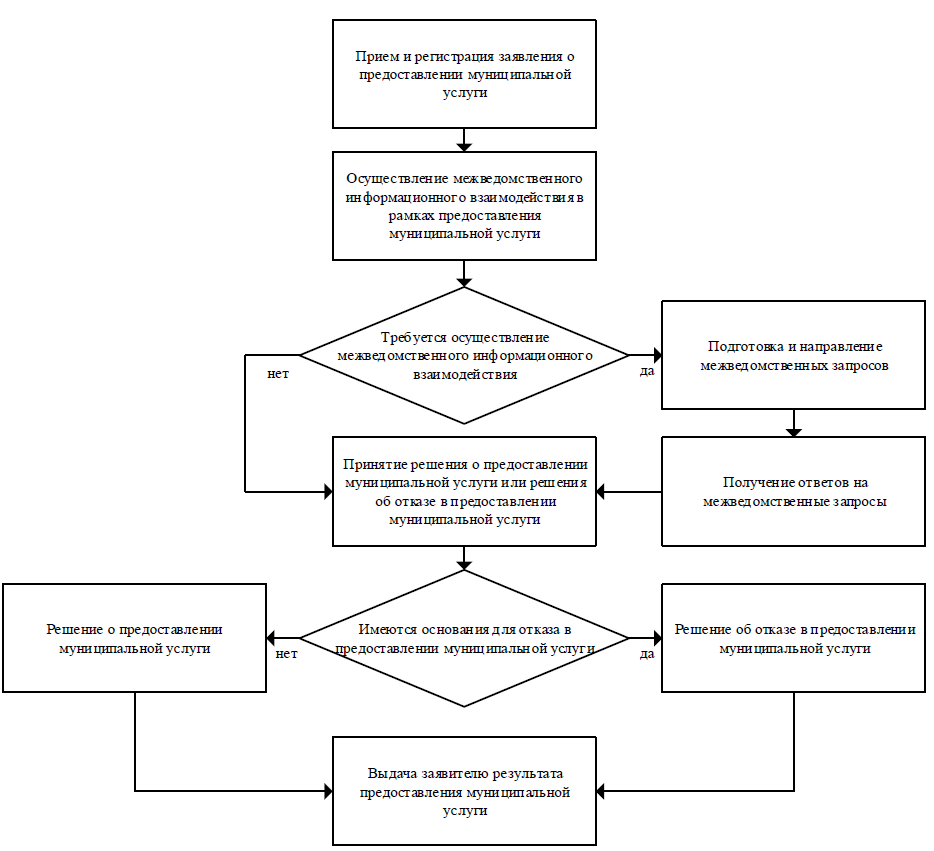  Ш У Ö МП О С Т А Н О В Л Е Н И Е от 14 апреля 2017 года                                                                                   № 292Республика Коми, Ижемский район, с. Ижма					                         О подготовке проекта планировки территории нового квартала в д. Брыка Ижемского района Республики Коми площадью 30 га для целей жилищного строительства  В соответствии с частью 5 статьи 41, статьями 42, 45, 46 Градостроительного кодекса Российской Федерации  и на основании ходатайства главы сельского поселения «Сизябск»администрация муниципального района «Ижемский»П О С Т А Н О В Л Я Е Т:1. Подготовить проект планировки территории нового квартала в            д. Брыка Ижемского района Республики Коми площадью 30 га для целей жилищного строительства согласно приложению.2. Отделу строительства, архитектуры и градостроительства администрации муниципального района «Ижемский» принимать и рассматривать предложения физических и юридических  лиц о порядке, сроках подготовки и содержания проекта планировки территории нового квартала в     д. Брыка.3. Отделу строительства, архитектуры и градостроительства администрации муниципального района «Ижемский» направить главе сельского поселения «Сизябск» уведомление о принятом решении в течение 10 дней.4. Опубликовать настоящее постановление в течение трех дней со дня его принятия в информационном Вестнике Совета и администрации муниципального района «Ижемский» и разместить на официальном информационном Интернет - сайте администрации муниципального района «Ижемский».  5. Контроль за исполнением настоящего постановления оставляю за собой.        6. Настоящее постановление вступает в силу со дня его принятия.Заместитель руководителя администрациимуниципального района «Ижемский»                                       Р.Е. СеливерстовПриложение к постановлению администрации муниципального района «Ижемский»№ 292 от 14 апреля 2017 г.Схема земельного участка в д. Брыка Ижемского района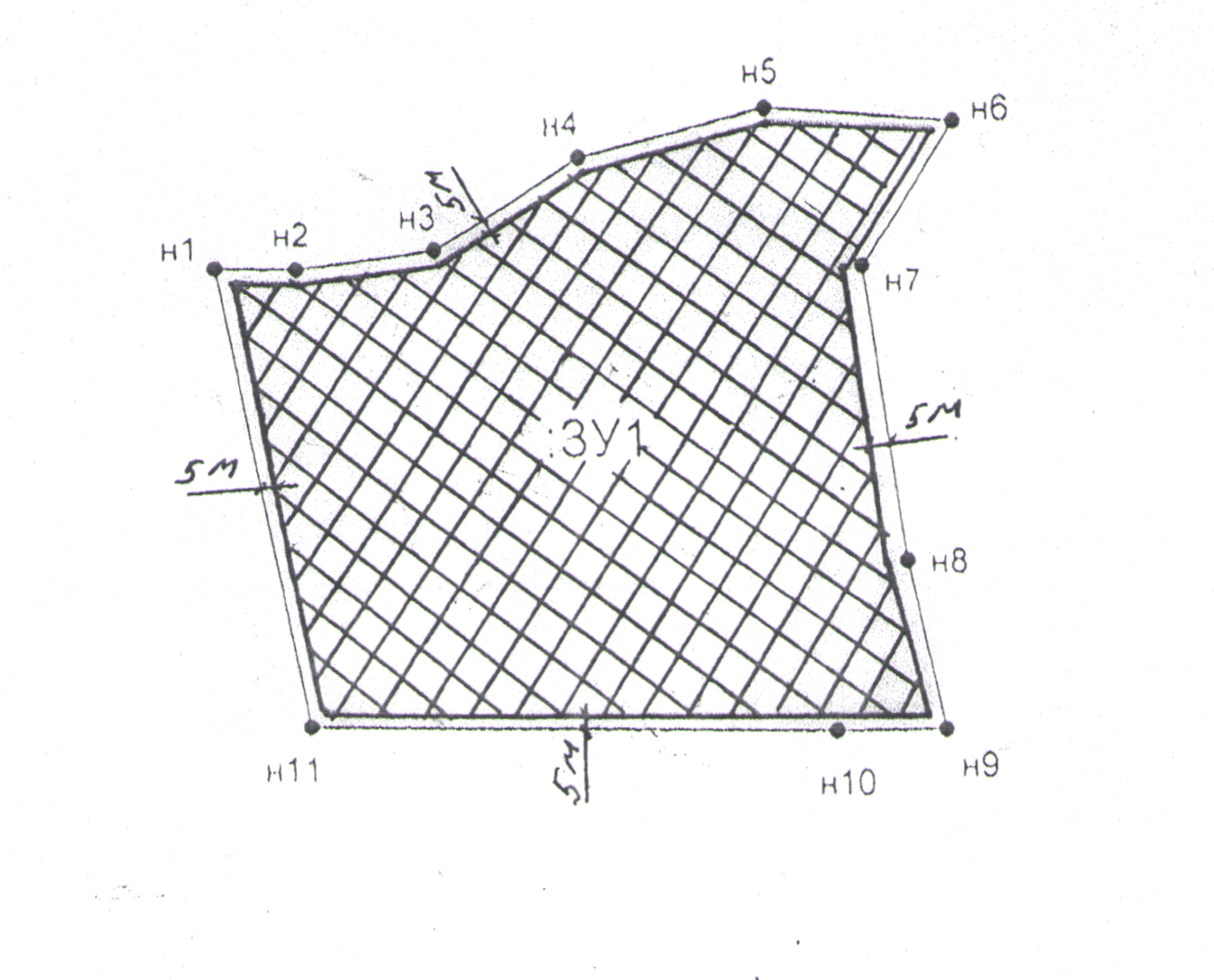 Ш У Ö МП О С Т А Н О В Л Е Н И Еот 17 апреля  2017 года                                                                                 № 295  Республика Коми, Ижемский район, с. ИжмаО  Координационном совете по подготовке и проведению единого государственного экзамена и основного государственного экзамена на  территории муниципального образования муниципального района «Ижемский» 	Руководствуясь Федеральным законом от 29.12.2012 № 273-ФЗ «Об образовании в Российской Федерации», Порядком проведения государственной итоговой аттестации по образовательным программам основного общего образования, утвержденным приказом Министерства образования и науки Российской Федерации от 25.12.2013 № 1394, Порядком проведения государственной итоговой аттестации по образовательным программам среднего общего образования, утвержденным приказом Министерства образования и науки Российской Федерации от 26.12.2013 № 1400,  Уставом муниципального образования муниципального района «Ижемский», в целях координации межведомственного взаимодействия по подготовке и проведению единого государственного экзамена и основного государственного экзамена на территории муниципального образования муниципального района «Ижемский»   администрация муниципального района «Ижемский»П О С Т А Н О В Л Я Е Т:      	          1. Утвердить Положение о Координационном совете по подготовке и проведению единого государственного экзамена и основного государственного экзамена на территории муниципального образования муниципального района «Ижемский» согласно приложению 1 к настоящему  постановлению.          2. Утвердить состав Координационного совета по подготовке  и  проведению единого государственного экзамена и основного государственного экзамена на территории муниципального образования муниципального района «Ижемский» согласно приложению 2 к настоящему постановлению.    3. Признать  утратившим  силу  постановление  администрации  муниципального района «Ижемский»  от 20 апреля 2015 года  № 376   «О создании рабочей группы».    4. Контроль  исполнения настоящего постановления оставляю за собой.    5. Настоящее постановление вступает в силу со дня  его официального опубликования.Заместитель руководителя администрации муниципального района «Ижемский»                                       Р.Е. Селиверстов                                Приложение 1к  постановлению администрации муниципального района «Ижемский»                                                 от 17 апреля 2017 года  № 295  Положениеo  Координационном совете  по подготовке и  проведению единого                                                государственного экзамена и основного государственного экзаменана территории муниципального образования муниципального района «Ижемский»1. Общие положения          1.1. Настоящим Положением определяется порядок работы Координационного совета по подготовке и  проведению единого государственного экзамена и основного государственного экзамена на территории муниципального образования муниципального района  «Ижемский» (далее -  Координационный совет).      1.2. Координационный совет является совещательным и консультативным органом, созданным с целью координации межведомственного взаимодействия в подготовке и  проведении единого государственного экзамена и основного государственного экзамена  на территории муниципального образования муниципального района   «Ижемский» (далее – МО МР «Ижемский»).          1.3. Координационный совет действует на общественных началах и подотчетен руководителю  администрации муниципального района  «Ижемский».          1.4. В своей деятельности  Координационный совет руководствуется Конституцией Российской Федерации, федеральными законами и иными нормативными правовыми актами Российской Федерации, Конституцией Республики Коми, законами Республики Коми и иными нормативными правовыми актами Республики Коми, а также настоящим Положением.          1.5. В состав Координационного совета входят председатель Координационного совета, заместитель председателя Координационного совета, секретарь и члены Координационного совета.  1.6. Координационный совет формируется из числа представителей органа местного самоуправления, муниципального органа управления в сфере образования, правоохранительных органов, организаций  связи, энергообеспечения, общественных организаций, муниципальных общеобразовательных организаций.          1.7. Состав  Координационного совета утверждается постановлением администрации муниципального района «Ижемский».2.Задачи и функции  Координационного совета          2.1. Основными задачами Координационного совета являются:          - обеспечение межведомственного взаимодействия администрации муниципального района «Ижемский», муниципального органа управления в сфере образования, представителей правоохранительных органов, организаций связи, энергообеспечения, общественных организаций, муниципальных общеобразовательных организаций в подготовке и проведении единого государственного экзамена и основного государственного экзамена на территории  МО МР «Ижемский»;- рассмотрение  вопросов подготовки и  проведения единого государственного экзамена и основного государственного экзамена на территории МО МР «Ижемский»;- внесение предложений по подготовке и  проведению единого государственного экзамена и основного государственного экзамена на территории МО МР «Ижемский»;- обеспечение функционирования единого информационного пространства  при подготовке и  проведению единого государственного экзамена и основного государственного экзамена на территории МО МР «Ижемский»;          - совершенствование механизмов организационного, ресурсного, технологического  обеспечения  проведения единого государственного экзамена и основного государственного экзамена на территории  МО МР «Ижемский».          2.2. Для решения задач Координационный совет осуществляет следующие функции:- координирует ход подготовки и проведения единого государственного экзамена и основного государственного экзамена на территории МО МР «Ижемский»;- формирует единую сеть взаимодействия участников подготовки и проведения единого государственного экзамена и основного государственного экзамена на территории МО МР «Ижемский»;- осуществляет информационную поддержку участников единого государственного экзамена и основного государственного экзамена, их родителей (законных представителей), лиц, привлекаемых к подготовке и проведению единого государственного экзамена и основного государственного экзамена, на территории МО МР «Ижемский» через средства массовой информации;- координирует работу по обеспечению информационной безопасности при подготовке и проведении единого государственного экзамена и основного государственного экзамена на территории МО МР «Ижемский».Права и обязанности членов Координационного Совета3.1. Члены Координационного совета имеют право:          - запрашивать  в установленном порядке необходимые для работы информационные и иные материалы по вопросам, относящимся к компетенции  Координационного совета;          - привлекать  для участия в работе  Координационного совета руководителей и специалистов органа местного самоуправления, иных организаций;          - заслушивать на заседаниях  Координационного совета руководителей муниципальных общеобразовательных организаций, других должностных лиц по вопросам, относящимся к компетенции Координационного совета;           - вносить в установленном порядке руководителю  администрации муниципального района «Ижемский» предложения, направленные на реализацию задач  Координационного совета.	3.2. Члены Координационного совета обязаны:	- руководствоваться в своей деятельности нормативными правовыми актами, регламентирующими организацию и проведение единого государственного экзамена и основного государственного экзамена;	- выполнять возложенные на них функции в соответствии с настоящим Положением;	- соблюдать принцип конфиденциальности и безопасности информации;	- своевременно рассматривать документы и иные материалы по вопросам подготовки  и проведения единого государственного экзамена и основного государственного экзамена.4. Порядок  работы   Координационного совета          4.1. Деятельность Координационного совета осуществляется в форме заседаний.           4.2. Заседание  Координационного совета считается правомочным для принятия решения при условии присутствия на нем не менее 2/3 списочного состава.           4.3. Заседание  Координационного совета проводит председатель  Координационного совета, а в случае его отсутствия или по его поручению – заместитель председателя  Координационного совета.          4.4. Решение Координационнного совета принимается простым большинством голосов от общего числа присутствующих на заседании членов Координационного совета путем открытого голосования и оформляется в виде протокола, который подписывается председательствующим на заседании и секретарем  Координационнного совета. В случае равенства голосов при голосовании голос председательствующего  на  заседании   Координационного  совета  является  решающим.4.5. Председатель  Координационного совета, а  в его отсутствие заместитель председателя Координационного совета:          - организует деятельность Координационного совета;          - определяет место и время проведения заседаний  Координационного совета, повестку заседаний  Координационного совета;          - ведет заседание  Координационного совета;          - подписывает документы от имени Координационного совета;          - дает обязательные для исполнения поручения секретарю Координационного совета, членам координационного совета;           4.6. Секретарь  Координационного совета:           - уведомляет членов  Координационного совета о дате, времени, месте проведения заседания  координационного совета, повестке дня;           - оформляет протоколы заседаний Координационного совета;           - организует подготовку материалов к заседаниям   Координационного совета;           - ведёт  документацию  Координационного совета.Приложение 2к  постановлению администрации муниципального района «Ижемский»                                                                          от 17 апреля 2017 года  № 295                 Состав Координационного советапо подготовке  и  проведению единого государственного экзамена        и основного государственного экзамена на территории муниципального образования муниципального района «Ижемский»Ш У Ö МП О С Т А Н О В Л Е Н И Е от  18  апреля  2017 года            				    	                   № 297 Республика Коми, Ижемский район, с. ИжмаО внесении изменений в постановление администрации муниципального района «Ижемский» от 29 декабря 2014 года № 1237 «Об утверждении муниципальной  программы муниципального образования муниципального района «Ижемский» «Развитие физической культуры и спорта»Руководствуясь распоряжением Правительства Республики Коми от 27.05.2013 № 194-р об утверждении проекта «Внедрение унифицированной процедуры стратегического управления развитием муниципальных образований» в Республике Коми,  постановлением администрации муниципального района «Ижемский» от 31.01.2014 № 61 «О муниципальных программах муниципального образования муниципального района «Ижемский», постановлением администрации муниципального района «Ижемский» от 08.04.2014 № 287 «Об утверждении перечня муниципальных программ муниципального района «Ижемский»,администрация муниципального района «Ижемский»П О С Т А Н О В Л Я Е Т :Внести в приложение к постановлению администрации муниципального района «Ижемский» от 29 декабря 2014 года № 1237 «Об утверждении муниципальной  программы муниципального образования муниципального района «Ижемский» «Развитие физической культуры и спорта»   (далее - Программа) следующие изменения: 1) таблицы  5 и 6 приложения к Программе изложить в новой редакции согласно приложению к настоящему постановлению.Контроль за исполнением настоящего постановления возложить на заместителя руководителя администрации муниципального района «Ижемский» Селиверстова Р.Е.Настоящее постановление вступает в силу со дня его официального опубликования (обнародования) и распространяется на правоотношения, возникающие с 28 февраля 2017 года.Заместитель руководителя администрации муниципального района «Ижемский»                                       Р.Е. Селиверстов ШУÖМ                                                   П О С Т А Н О В Л Е Н И Е                      от 18 апреля 2017 года                                                                                    № 299  Республика Коми, Ижемский район, с. ИжмаВо исполнение Федерального закона от 21 декабря 1994 года № 68-ФЗ «О защите населения и территорий от чрезвычайных ситуаций природного и техногенного характера» и с целью защиты населения от возможных последствий паводка, для организации безопасной эксплуатации объектов жизнеобеспечения, инженерных сетей, зданий, сооружений и в целях безаварийного пропуска паводковых вод на территории муниципального района «Ижемский» администрация муниципального района «Ижемский»П О С Т А Н О В Л Я Е Т :1. Утвердить Положение о противопаводковой комиссии муниципального района «Ижемский» согласно приложению.2.  Настоящее постановление вступает в силу со дня официального опубликования.Заместитель руководителя администрации муниципального района «Ижемский»                                       Р.Е. Селиверстов                                                                  Приложение к постановлению администрации муниципального района «Ижемский»                                                       от 18 марта 2017 года № 299 ПОЛОЖЕНИЕо противопаводковой комиссии муниципального района «Ижемский»ОБЩИЕ ПОЛОЖЕНИЯ1. Противопаводковая комиссия муниципального района «Ижемский» (далее - Комиссия) создается в соответствии с Федеральным законом от 21 декабря 1994 года № 68-ФЗ «О защите населения и территорий от чрезвычайных ситуаций природного и техногенного характера» и предназначена для организации и выполнения мероприятий и работ, направленных на предупреждение и ликвидацию последствий чрезвычайных ситуаций, уменьшение ущерба от них, обеспечения постоянной готовности муниципальных образований и организаций, расположенных на территории муниципального района «Ижемский», к оперативным и эффективным действиям в случаях возникновения чрезвычайных ситуаций, вызванных весенним половодьем и паводками. 2. Комиссия осуществляет свою деятельность под руководством заместителя руководителя администрации муниципального района «Ижемский», который является ее председателем. 3. Решения Комиссии, принятые по результатам рассмотрения вопросов в пределах ее компетенции, обязательны для исполнения организациями, учреждениями, предприятиями Ижемского района независимо от форм собственности. 4. В пределах своей компетенции Комиссия разрабатывает проекты постановлений, распоряжений администрации муниципального района «Ижемский», проводит сбор, обработку, анализ хода весеннего половодья, взаимодействует со средствами массовой информации, принимает протоколы своих заседаний. 5. Состав Комиссии определяется постановлением администрации муниципального района «Ижемский». Согласованные предложения по составу Комиссии вносит её председатель. 6. Председатель Комиссии самостоятельно распределяет обязанности между ее членами по согласованию с ними. 7. В паводковый период председатель Комиссии может привлекать к работе в Комиссии необходимых специалистов. Принятые решения Комиссии оформляются протоколом. ОСНОВНЫЕ ЗАДАЧИ КОМИССИИ8. Основными задачами Комиссии являются: 1) обеспечение в период весеннего паводка безопасности населения, имущества граждан, сохранности социальных и промышленных объектов, сельскохозяйственной продукции, скота, удобрений; 2) уменьшение возможного ущерба при выполнении мероприятий по безаварийному пропуску весеннего половодья; 3) осуществление информационного обеспечения населения муниципального района «Ижемский»,  руководителей организаций о прогнозах погоды, сроках, объемах весеннего половодья, о возможных подтоплениях и затоплениях территорий, объектов, населенных пунктов; 4) организация четкой работы речных и паромных переправ в соответствии с действующими нормами и правилами; 5) обеспечение заблаговременного расселения населения на безопасных территориях. ФУНКЦИИ КОМИССИИ9. Основными функциями Комиссии являются: 1) обеспечение на территории Ижемского района практической реализации мероприятий по безаварийному пропуску весеннего половодья; 2) координация деятельности организаций, органов местного самоуправления муниципального района «Ижемский» в части решения проблем обеспечения безопасности населения, повышения надежности и устойчивости функционирования объектов промышленного и социального назначения; 3) рекомендация введения круглосуточного дежурства ответственных лиц;4) разработка и координация планов мероприятий на паводковый период;5)  взаимодействие со средствами массовой информации.  ПРАВА КОМИССИИ10. Для осуществления своих функций Комиссия имеет право: 1) принимать участие в заседаниях комиссии Правительства Республики Коми по предупреждению и ликвидации чрезвычайных ситуаций и обеспечению пожарной безопасности при рассмотрении вопросов, относящихся к работе Комиссии;  2) заслушивать глав сельских поселений, руководителей организаций, начальников служб гражданской обороны предприятий и организаций  Ижемского района, контрольных и надзорных органов по вопросам, отнесенным к компетенции Комиссии, а также давать им рекомендации для принятия неотложных мер по предупреждению и ликвидации последствий паводка; 3) запрашивать от организаций, органов надзора и контроля, органов местного самоуправления муниципального района «Ижемский» материалы, необходимые для работы Комиссии; 4) привлекать необходимых специалистов для проведения экспертиз по вопросам, входящим в компетенцию Комиссии.ОРГАНИЗАЦИЯ И ПОРЯДОК РАБОТЫ КОМИССИИ11. Комиссия взаимодействует с контролирующими, надзорными органами независимо от их ведомственной принадлежности. 12. Председатель Комиссии несет персональную ответственность за выполнение возложенных на Комиссию задач, функций и организацию ее работы. 13. Положение о Комиссии утверждается постановлением администрации муниципального района «Ижемский». 14. Комиссия с учетом паводкоопасной обстановки проводит свои заседания по утвержденной повестке дня.Ш У ö МП О С Т А Н О В Л Е Н И Е от 18 апреля 2017 года	                                                                                         № 300Республика Коми, Ижемский район, с. ИжмаО внесении изменений в постановление администрации муниципального района «Ижемский» от 14 ноября 2012 года № 1105 «Об утверждении Положения о комиссии администрации муниципального района «Ижемский» по приватизации и аренде муниципального имущества муниципального района «Ижемский»Руководствуясь ст. 125 Гражданского кодекса Российской Федерации, Федеральным законом от 21 декабря 2001 года № 178-ФЗ «О приватизации государственного и муниципального имущества», Уставом муниципального образования муниципального района «Ижемский»администрация муниципального района «Ижемский»П О С Т А Н О В Л Я Е Т:1. Внести в постановление администрации муниципального района «Ижемский» от 14 ноября 2012 года № 1105 «Об утверждении Положения о комиссии администрации муниципального района «Ижемский» по приватизации и аренде муниципального имущества муниципального района «Ижемский» (далее – Постановление) следующие изменения:- пункт 2 Постановления изложить в новой редакции:«2. Создать комиссию администрации муниципального района «Ижемский» по приватизации и аренде муниципального имущества муниципального района «Ижемский» в следующем составе:Председатель комиссии: Попова Ф.А., заместитель руководителя администрации муниципального района «Ижемский»Секретарь комиссии: Когут О.П., главный специалист отдела по управлению земельными ресурсами и муниципальным имуществом администрации муниципального района «Ижемский»Члены комиссии:- Канева Г.Н., начальник отдела экономического анализа, прогнозирования и осуществления закупок администрации муниципального района «Ижемский»;- Поздеева Н.А., начальник отдела правовой и кадровой работы администрации муниципального района «Ижемский»;- Чупрова Л.Н., начальник отдела по управлению земельными ресурсами и муниципальным имуществом администрации муниципального района «Ижемский».2. Признать утратившим силу постановление администрации муниципального района «Ижемский» от 10 февраля 2016 года № 84 «О внесении изменений в постановление администрации муниципального района «Ижемский» от 14 ноября 2012 года № 1105 «Об утверждении Положения о комиссии администрации муниципального района по приватизации и аренде муниципального имущества муниципального района «Ижемский».3. Настоящее постановление вступает в силу со дня его официального опубликования (обнародования).Заместитель руководителя администрациимуниципального района «Ижемский»                                       Р.Е. СеливерстовШ У Ö МП О С Т А Н О В Л Е Н И Еот 18апреля 2017 года                                                                                       № 301                     Республика Коми, Ижемский район, с. ИжмаО внесении изменений в постановление администрации муниципального района «Ижемский» от 05 мая 2016 года № 307 «Об утверждении Положения о комиссии по рекультивации земель на территории муниципального района «Ижемский»В соответствии с Приказом Министерства охраны окружающей среды и природных ресурсов Российской Федерации и Комитета Российской Федерации по земельным ресурсам и землеустройству от 22.12.1995 № 525/67 «Об утверждении основных положений о рекультивации земель, снятии, сохранении и рациональном использовании плодородного слоя почвы» и в связи с кадровыми изменениямиадминистрация муниципального района «Ижемский»П О С Т А Н О В Л Я Е Т:1. Внести в постановление администрации муниципального района «Ижемский» от 05 мая 2016 года № 307 «Об утверждении Положения о комиссии по рекультивации земель на территории муниципального района «Ижемский» (далее – Постановление) следующие изменения:- приложение 2 к Постановлению изложить в следующей редакции:«2. Утвердить состав Комиссии по вопросам рекультивации земель на территории муниципального района «Ижемский»:Председатель Комиссии: Попов Ф.А., заместитель руководителя администрации муниципального района «Ижемский»;Заместитель председателя Комиссии: ведущий специалист-эксперт Печорского межмуниципального отдела Управления Росреестра по Республике Коми (по согласованию);Секретарь Комиссии: главный специалист отдела по управлению земельными ресурсами и муниципальным имуществом администрации муниципального района «Ижемский»;Члены Комиссии:Главный лесничий – руководитель ГУ РК «Ижемское лесничество» (по согласованию);Руководитель Ижемского районного комитета по охране окружающей среды Минпрома Республики Коми (по согласованию);Начальник отдела территориального развития и коммунального хозяйства администрации муниципального района «Ижемский»;Главный специалист отдела по делам ГО и ЧС администрации муниципального района «Ижемский»;Главный специалист отдела по управлению земельными ресурсами и муниципальным имуществом администрации муниципального района «Ижемский»;Начальник отдела строительства, архитектуры и градостроительства – главный архитектор администрации муниципального района «Ижемский»2. Настоящее постановление вступает в силу со дня его официального опубликования (обнародования).Заместитель руководителя администрации муниципального района  «Ижемский»                                     Р.Е. Селиверстов ШУÖМ    П О С Т А Н О В Л Е Н И Е     от 19 апреля 2017 года                                                                              № 309Республика Коми, Ижемский район, с. ИжмаО внесении изменений в постановление администрации муниципального района «Ижемский» от 28 декабря 2016 г. № 864 «Об организации  деятельности  по противодействию коррупции в муниципальном образовании  муниципального района «Ижемский» и муниципальных образованиях сельских поселений, расположенных в границах муниципального образования муниципального района «Ижемский»В соответствии с Федеральным законом от 6 октября 2003 года № 131-ФЗ «Об общих принципах организации местного самоуправления в Российской Федерации», Федеральным законом от 25 декабря 2008 года № 273-ФЗ «О противодействии коррупции», Законом Республики Коми от 29 сентября 2008 года  № 82-РЗ «О противодействии коррупции в Республике Коми» администрация муниципального района «Ижемский»П О С Т А Н О В Л Я Е Т :1. Внести в постановление  администрации муниципального района «Ижемский» от 28 декабря 2016 г. № 864 «Об организации  деятельности  по противодействию коррупции в муниципальном образовании  муниципального района «Ижемский» и муниципальных образованиях сельских поселений, расположенных в границах муниципального образования муниципального района «Ижемский» (далее - Постановление) следующие изменения:  1)   приложение 1 к Постановлению изложить в редакции согласно  приложению  к настоящему постановлению;2)   пункт 9  приложения 13 к Постановлению  изложить в следующей редакции: «9. В состав Комиссии входят:Красивская Светлана Альбертовна - депутат Совета муниципального района «Ижемский» (председатель Комиссии) (по согласованию);Селиверстов Роман Евгеньевич - заместитель руководителя администрации муниципального района «Ижемский» (заместитель председателя Комиссии);Артеева Марина Петровна, представитель общественного совета, (по согласованию);Канева Александра Васильевна - главный специалист отдела правовой и кадровой работы администрации муниципального района «Ижемский» (секретарь Комиссии);Когут Мария Васильевна - заместитель руководителя администрации муниципального района «Ижемский»;Поздеева Наталья Александровна - начальник отдела правовой и кадровой работы администрации муниципального района «Ижемский»;Николаева Наталья Владимировна - главный редактор газеты «Новый Север» (по согласованию);Истомина Марина Олеговна - ведущий специалист отдела правовой и кадровой работы администрации муниципального района «Ижемский».2. Настоящее постановление вступает в силу со дня официального опубликования.Заместитель руководителя администрации муниципального района «Ижемский»                                       Р.Е.СеливерстовПриложениек постановлениюадминистрации муниципального района «Ижемский»от 19 апреля 2017 года № 309«Приложение 1к Постановлениюадминистрации муниципального                                                                                              района «Ижемский»от 28 декабря 2016 года  № 864ПЕРЕЧЕНЬДОЛЖНОСТЕЙ МУНИЦИПАЛЬНОЙ СЛУЖБЫ МУНИЦИПАЛЬНОГООБРАЗОВАНИЯ МУНИЦИПАЛЬНОГО РАЙОНА «ИЖЕМСКИЙ», ОТРАСЛЕВЫХ (ФУНКЦИОНАЛЬНЫХ) ОРГАНОВ АДМИНИСТРАЦИИ МУНИЦИПАЛЬНОГО РАЙОНА «ИЖЕМСКИЙ», ИМЕЮЩИХ СТАТУС ОТДЕЛЬНОГО ЮРИДИЧЕСКОГО ЛИЦА, ОРГАНОВ МЕСТНОГО САМОУПРАВЛЕНИЯ МУНИЦИПАЛЬНЫХОБРАЗОВАНИЙ СЕЛЬСКИХ ПОСЕЛЕНИЙ, РАСПОЛОЖЕННЫХ В ГРАНИЦАХ МУНИЦИПАЛЬНОГО ОБРАЗОВАНИЯ МУНИЦИПАЛЬНОГО РАЙОНА «ИЖЕМСКИЙ», ПРИ НАЗНАЧЕНИИ НА КОТОРЫЕ ГРАЖДАНЕ И ПРИ ЗАМЕЩЕНИИ КОТОРЫХМУНИЦИПАЛЬНЫЕ СЛУЖАЩИЕ ОБЯЗАНЫ ПРЕДСТАВЛЯТЬ СВЕДЕНИЯ О СВОИХ ДОХОДАХ, ОБ ИМУЩЕСТВЕ И ОБЯЗАТЕЛЬСТВАХ ИМУЩЕСТВЕННОГО ХАРАКТЕРА, А ТАКЖЕ СВЕДЕНИЯ О ДОХОДАХ, ОБ ИМУЩЕСТВЕ И ОБЯЗАТЕЛЬСТВАХ ИМУЩЕСТВЕННОГО ХАРАКТЕРА СВОИХ СУПРУГИ (СУПРУГА) И НЕСОВЕРШЕННОЛЕТНИХ ДЕТЕЙ1. В администрации муниципального района «Ижемский» и отраслевых (функциональных) органах администрации муниципального района «Ижемский», имеющих статус отдельного юридического лица- руководитель администрации муниципального района «Ижемский»,- заместители руководителя администрации муниципального района «Ижемский»,- заместитель начальника Управления - начальник отдела дошкольного и общего образования, информационно-методического обеспечения Управления образования,- начальники Управлений администрации муниципального района «Ижемский»,- начальники отделов администрации муниципального района «Ижемский»,- заместитель начальника Финансового управления администрации муниципального района «Ижемский»,- заместитель начальника управления - начальник отдела бухгалтерского учета и казначейства Финансового управления администрации муниципального района «Ижемский»,- начальник отдела по бюджету и доходам Финансового управления администрации муниципального района «Ижемский»,- начальник отдела по контролю в сфере закупок и финансово-бюджетного надзора Финансового управления администрации муниципального района «Ижемский»,- начальник отдела строительства, архитектуры и градостроительства - главный архитектор администрации муниципального района «Ижемский»,- заведующий сектора осуществления закупок отдела экономического анализа, прогнозирования и осуществления закупок администрации муниципального района «Ижемский»,- главные специалисты отдела по управлению земельными ресурсами и муниципальным имуществом администрации муниципального района «Ижемский»,- главный специалист отдела территориального развития и коммунального хозяйства администрации муниципального района «Ижемский»,- главный специалист отдела строительства, архитектуры и градостроительства администрации муниципального района «Ижемский»,- главный специалист сектора осуществления закупок отдела экономического анализа, прогнозирования и осуществления закупок администрации муниципального района «Ижемский»,- главный специалист отдела по контролю в сфере закупок и финансово-бюджетного надзора Финансового управления администрации муниципального района «Ижемский»,- главный специалист  отдела правовой и кадровой работы администрации муниципального района «Ижемский»,- ведущий специалист отдела правовой и кадровой работы администрации муниципального района «Ижемский».2. В контрольно-счетном органе муниципального образования муниципального района «Ижемский»председатель контрольно-счетной комиссии муниципального района «Ижемский».3. В администрациях сельских поселений «Мохча», «Сизябск», «Ижма», «Том», «Краснобор», «Кельчиюр»заместитель руководителя администрации сельского поселения.4. В администрации сельского поселения «Щельяюр»заместитель руководителя администрации сельского поселенияведущий специалист администрации сельского поселения5. В администрациях сельских поселений «Няшабож», «Брыкаланск», «Кипиево»ведущий специалист администрации сельского поселения.». Ш У Ö МП О С Т А Н О В Л Е Н И Еот 19 апреля 2017 года                                                                                             № 310Республика Коми, Ижемский район, с. Ижма					                  О внесении изменений в постановление администрации муниципального района «Ижемский» от 30.12.2014 № 1261 «Об утверждении муниципальной программы муниципального  образования муниципального района «Ижемский» «Развитие экономики»В соответствии с постановлениями администрации муниципального района «Ижемский» от 31.01.2014 № 61 «О муниципальных программах муниципального образования муниципального района «Ижемский», от 08.04.2014 № 287 «Об утверждении перечня муниципальных программ  муниципального района «Ижемский»администрация муниципального района «Ижемский»П О С Т А Н О В Л Я Е Т:Внести в приложение к постановлению администрации муниципального района «Ижемский» от 30.12.2014 № 1261 «Об утверждении муниципальной программы муниципального образования муниципального района «Ижемский»                «Развитие экономики» (далее - Программа) следующие изменения:1) позицию «Объемы финансирования программы» паспорта Программы изложить в следующей редакции:« »;2) раздел 8 «Ресурсное обеспечение муниципальной программы» изложить в следующей редакции:«1. Общий объем финансирования Программы на 2015-2019 гг. предусматривается в размере 11503,7  тыс. рублей, в том числе по годам:2015 год – 7220,7 тыс. рублей;2016 год – 1613,7 тыс. рублей;2017 год – 1589,3 тыс. рублей;2018 год – 540,00 тыс. рублей;2019 год – 540,00 тыс. рублейиз них:за счет средств бюджета муниципального образования муниципального района «Ижемский» 8750,8 тыс. рублей, в том числе по годам: 2015 год – 4832,2 тыс. рублей;2016 год – 1249,3 тыс. рублей;2017 год – 1589,3 тыс. рублей;2018 год – 540,00 тыс. рублей;2019 год – 540,00 тыс. рублей за счет средств республиканского бюджета Республики Коми 1217,8 тыс. рублей, в том числе по годам: 2015 год – 853,4 тыс. рублей;2016 год – 364,4 тыс. рублей;2017 год – 0,0  тыс. рублей;2018 год – 0,0 тыс. рублей; 2019 год – 0,0 тыс. рублейза счет средств федерального бюджета 1535,1 тыс. рублей, в том числе по годам:2015 год – 1535,1 тыс. рублей;2016 год – 0,0 тыс. рублей;2017 год – 0,0 тыс. рублей;2018 год – 0,0 тыс. рублей;год - 0,0 тыс. рублей.2. Прогнозный объем финансирования подпрограммы 1 «Малое и среднее предпринимательство в Ижемском районе» на период 2015 - 2019 гг. составит 4546,3 тыс. рублей, в том числе:за счет средств бюджета муниципального образования муниципального района «Ижемский» 2265,8  тыс. рублей, в том числе по годам:2015 год – 777,2  тыс. рублей;2016 год – 219,3 тыс. рублей;2017 год – 769,3 тыс. рублей;2018 год – 250,0 тыс. рублей;2019 год – 250,0 тыс. рублей;за счет средств республиканского бюджета Республики Коми 745,4 тыс. рублей, в том числе по годам:2015 год – 389,9 тыс. рублей;2016 год – 355,5 тыс. рублей;2017 год – 0,0 тыс. рублей;2018 год – 0,0 тыс. рублей;2019 год – 0,0 тыс. рублей;за счет средств федерального бюджета 1535,1 тыс. рублей, в том числе по годам:2015 год – 1535,1 тыс. рублей;2016 год – 0,0 тыс. рублей;2017 год – 0,0 тыс. рублей;2018 год – 0,0 тыс. рублей;год – 0,0 тыс. рублей.Прогнозный объем финансирования подпрограммы 2 «Развитие агропромышленного комплекса в Ижемском районе» на период 2015 - 2019 гг. составит 6693,5 тыс. рублей, в том числе:за счет средств бюджета муниципального образования муниципального района «Ижемский» 6230,0  тыс. рублей, в том числе по годам:2015 год – 4000,0  тыс. рублей;2016 год – 1000,0 тыс. рублей;2017 год – 730,0 тыс. рублей;2018 год – 250,0 тыс. рублей;2019 год – 250,0 тыс. рублей;за счет средств республиканского бюджета Республики Коми 463,5 тыс. рублей, в том числе по годам:2015 год – 463,5 тыс. рублей;2016 год – 0,0 тыс. рублей;2017 год – 0,0 тыс. рублей;2018 год – 0,0 тыс. рублей;год – 0,0 тыс. рублей.Прогнозный объем финансирования подпрограммы 3 «Развитие внутреннего и въездного туризма на территории Ижемского района» на период 2015 - 2019 гг. составит 263,9 тыс. рублей, в том числе:за счет средств бюджета муниципального образования муниципального района «Ижемский» 263,9  тыс. рублей, в том числе по годам:2015 год – 55,0  тыс. рублей;2016 год – 38,9 тыс. рублей;2017 год – 90,0 тыс. рублей;2018 год – 40,0 тыс. рублей;2019 год – 40,0 тыс. рублей.Ресурсное обеспечение Программы на 2015 - 2017 гг. по источникам финансирования представлено в таблицах 4 и 5 приложения  к Программе.позицию «Объемы финансирования подпрограммы» паспорта подпрограммы 2 «Развитие агропромышленного комплекса в Ижемском районе» изложить в следующей редакции:«»;раздел 6 подпрограммы 2 «Развитие агропромышленного комплекса в Ижемском районе» изложить в следующей редакции:«Раздел 6. Ресурсное обеспечение подпрограммыОбщий объем финансирования подпрограммы на период 2015 - 2019 гг. составит 6693,5 тыс. рублей, в том числе:за счет средств бюджета муниципального образования муниципального района «Ижемский» 6230,0  тыс. рублей, в том числе по годам:2015 год – 4000,0  тыс. рублей;2016 год – 1000,0 тыс. рублей;2017 год – 730,0тыс. рублей;2018 год – 250,0 тыс. рублей;2019 год – 250,0 тыс. рублей;за счет средств республиканского бюджета Республики Коми 463,5 тыс. рублей, в том числе по годам:2015 год – 463,5 тыс. рублей;2016 год – 0,0 тыс. рублей;2017 год – 0,0 тыс. рублей;2018 год – 0,0 тыс. рублей;2019 год – 0,0 тыс. рублей.Ресурсное обеспечение подпрограммы в целом, а также по годам реализации подпрограммы и источникам финансирования приводится в приложении  к Программе (таблицы 4 и 5).»;позицию «Объемы финансирования подпрограммы» паспорта подпрограммы 3 «Развитие внутреннего и въездного туризма на территории Ижемского района» изложить в следующей редакции:«»;раздел 6 подпрограммы 3 «Развитие внутреннего и въездного туризма на территории Ижемского района» изложить в следующей редакции:«Раздел 6. Ресурсное обеспечение подпрограммыОбщий объем финансирования подпрограммы на период 2015 - 2019 гг. составит 263,9 тыс. рублей, в том числе:за счет средств бюджета муниципального образования муниципального района «Ижемский» 263,9  тыс. рублей, в том числе по годам:2015 год – 55,0  тыс. рублей;2016 год – 38,9 тыс. рублей;2017 год – 90,0 тыс. рублей;2018 год – 40,0 тыс. рублей;2019 год – 40,0 тыс. рублей.Ресурсное обеспечение подпрограммы в целом, а также по годам реализации подпрограммы и источникам финансирования приводится в приложении  к Программе (таблицы 4 и 5).»;таблицы 4 и 5 приложения к Программе изложить в новой редакции согласно приложению к настоящему постановлению. Контроль за исполнением настоящего постановления возложить на заместителя руководителя администрации муниципального района «Ижемский» Когут М.В.Настоящее постановление вступает в силу со дня его официального опубликования.Заместитель руководителя администрациимуниципального района «Ижемский»                                                 Р.Е. СеливерстовПриложение к постановлению администрации муниципального района «Ижемский»от 31 января 2017 года № 55 «Таблица № 4Ресурсное обеспечениереализации муниципальной программы муниципального образования муниципального района «Ижемский» «Развитие экономики»за счет средств бюджета муниципального района «Ижемский» (с учетом средств республиканского бюджета Республики Коми и федерального бюджета)Таблица 5Ресурсное обеспечение и прогнозная (справочная) оценка расходов федерального бюджета, республиканского бюджета Республики Коми,  бюджета муниципального района «Ижемский», бюджетов сельских поселений, бюджетов государственных внебюджетных фондов Республики Коми и юридических лиц на реализацию целей муниципальной программы муниципального образования муниципального района «Ижемский» «Развитие экономики» Ш У Ö МП О С Т А Н О В Л Е Н И Е от 19 апреля 2017 года                                                                         № 312Республика Коми, Ижемский район, с. Ижма					                  О внесении изменений в постановление администрации муниципального района «Ижемский» от 28 октября 2009 года № 226 «Об оплате труда работников муниципальных учреждений физической культуры и спорта муниципального района «Ижемский»Руководствуясь Уставом муниципального образования муниципального района «Ижемский, администрация муниципального района «Ижемский»П О С Т А Н О В Л Я Е Т:Внести в постановление администрации муниципального района «Ижемский» от 28 октября 2009 года № 226 «Об оплате труда работников муниципальных учреждений физической культуры и спорта муниципального района «Ижемский» (далее – Постановление) следующие изменения:в Порядке регулирования уровня заработной платы руководителя  и  заместителей руководителя муниципального учреждения физической культуры и спорта муниципального района «Ижемский», утвержденном постановлением (приложение №6):в пункте 1:а) после слов «среднемесячной заработной платы работников» дополнить словами «списочного состава»;б) слова «среднемесячной численности» заменить словами «среднесписочной численности»;в) в названии графы таблицы слово «Среднемесячная» заменить словом «Среднесписочная»;2) пункт 2 исключить.2. Настоящее постановление вступает в силу со дня официального опубликования (обнародования) и распространяется на правоотношения, возникшие с 1 января 2017 года.Заместитель руководителя администрации муниципального района «Ижемский»		 	              Р.Е.СеливерстовШУÖМП О С Т А Н О В Л Е Н И Еот  19 апреля  2017  года                                                                                 № 313 Республика Коми, Ижемский район, с. ИжмаВ целях своевременной и качественной подготовки жилищно-коммунального хозяйства к работе в осенне-зимний отопительный период 2017-2018 годов, руководствуясь ст. 6 Федерального закона от 27 июля 2010 года № 190-ФЗ «О теплоснабжении», Приказом Министерства энергетики Российской Федерации от 12 марта 2013 года № 103 «Об утверждении Правил оценки готовности к отопительному периоду»,администрация муниципального района «Ижемский»П О С Т А Н О В Л Я Е Т: Утвердить программу проведения проверки готовности жилищно-коммунального хозяйства к отопительному осенне-зимнему периоду 2017-2018 годов согласно приложению  № 1.Утвердить состав комиссии при администрации муниципального района «Ижемский» по приемке готовности объектов коммунального комплекса, объектов социальной сферы и жилищного фонда по сельским поселения муниципального района «Ижемский» к работе в осенне-зимнем периоде 2017-2018 годов согласно приложению  № 2.Контроль за исполнением настоящего постановления оставляю за собой.Настоящее постановление вступает в силу со дня его официального опубликования (обнародования).Заместитель руководителя  администрации муниципального района «Ижемский»                                                Попов Ф.А.Приложение №1                                                                       к  постановлению администрации                                                                                                                                        муниципального района  «Ижемский»                                                                                                         № 313 от 19 апреля 2017 годаПрограмма проведения проверки готовности к отопительному осенне-зимнему периоду 2017-2018 годов1.  Целью программы проведения проверки готовности жилищно-коммунального хозяйства к отопительному осенне-зимнему периоду 2017 - 2018 годов (далее - программа) является оценка готовности к отопительному периоду путем проведения проверок готовности к отопительному периоду теплоснабжающих организаций, потребителей тепловой энергии, теплопотребляющие установки которых подключены (технологически присоединены) к системе теплоснабжения,  бюджетных  учреждений образования, культуры, здравоохранения  с автономным отоплением.2. Проверка проводится на предмет соблюдения требований по готовности к отопительному периоду, установленных Правилами оценки готовности к отопительному периоду, утвержденными приказом Министерства энергетики Российской Федерации от 12 марта 2013 г. №103.В случае отсутствия обязательных требований технических регламентов или иных нормативных правовых актов в сфере теплоснабжения в отношении требований, установленных настоящими Правилами оценки готовности к отопительному периоду, утвержденными приказом Министерства энергетики Российской Федерации от 12 марта 2013 г. №103, комиссия осуществляет проверку соблюдения локальных актов организаций, подлежащих проверке, регулирующих порядок подготовки к отопительному периоду.В целях проведения проверки комиссия рассматривает документы, подтверждающие выполнение требований по готовности, а при необходимости – проводят осмотр объектов проверки.3. Выезды на объекты ответственных лиц осуществляются в соответствии с графиком проверки готовности объектов коммунального комплекса, объектов социальной сферы и жилищного фонда по сельским поселениям муниципального района «Ижемский» к работе в осенне-зимнем периоде 2017 - 2018 годов согласно приложению к программе.4. Объектами, подлежащими проверке, являются тепловые сети и котельные, объекты социальной сферы и многоквартирные дома, подключенные к централизованной системе теплоснабжения, бюджетные  учреждения с автономным отоплением.5. В целях оценки готовности теплоснабжающих организаций к отопительному периоду администрацией муниципального района должны быть проверены:1) готовность к выполнению графика тепловых нагрузок, поддержанию температурного графика, утвержденного схемой теплоснабжения;2) наличие нормативных запасов топлива на источниках тепловой энергии;3) функционирование эксплуатационной, диспетчерской и аварийной служб, а именно:укомплектованность указанных служб персоналом; обеспеченность персонала средствами индивидуальной и коллективной защиты, спецодеждой, инструментами и необходимой для производства работ оснасткой, нормативно-технической и оперативной документацией, инструкциями, схемами, первичными средствами пожаротушения;4) проведение наладки принадлежащих им тепловых сетей;5) организация контроля режимов потребления тепловой энергии;6) обеспечение качества теплоносителей;7) обеспечение безаварийной работы объектов теплоснабжения и надежного теплоснабжения потребителей тепловой энергии, а именно:готовность систем приема и разгрузки топлива, топливоприготовления и топливоподачи;отсутствие фактов эксплуатации теплоэнергетического оборудования сверх ресурса без проведения соответствующих организационно-технических мероприятий по продлению срока его эксплуатации;наличие утвержденных графиков ограничения теплоснабжения при дефиците тепловой мощности тепловых источников и пропускной способности тепловых сетей;наличие расчетов допустимого времени устранения аварийных нарушений теплоснабжения жилых домов;наличие порядка ликвидации аварийных ситуаций в системах теплоснабжения с учетом взаимодействия тепло-, электро-, топливо- и водоснабжающих организаций, потребителей тепловой энергии, ремонтно-строительных и транспортных организаций, а также органов местного самоуправления;проведение гидравлических и тепловых испытаний тепловых сетей;выполнение утвержденного плана подготовки к работе в отопительный период, в который включено проведение необходимого технического освидетельствования и диагностики оборудования, участвующего в обеспечении теплоснабжения;выполнение планового графика ремонта тепловых сетей и источников тепловой энергии;наличие договоров поставки топлива, не допускающих перебоев поставки и снижения установленных нормативов запасов топлива;Документы, проверяемые в ходе проверки теплоснабжающих организаций:оперативный журнал;оперативная схема тепловых сетей;оперативная схема тепловых энергоустановок;перечень оборудования, находящегося в оперативном управлении и ведении диспетчера;журнал обходов тепловых сетей;журнал заявок на вывод оборудования из работы;журнал дефектов и неполадок с оборудованием;режимная карта;журнал учета проведения противоаварийных и противопожарных тренировок;журнал учета состояния контрольно-измерительных приборов и автоматики;утвержденный план по подготовке коммунальных объектов к работе в отопительный период 2017 - 2018 годов;акты готовности оборудования котельных и тепловых сетей к отопительному периоду;акты выполненных работ по предписаниям, выданных Печорским управлением Федеральной службы по экологическому, технологическому и атомному надзору, влияющих на надежность работы в отопительный период;акт сверки с энергоснабжающей организацией об отсутствии задолженности за потребленные ресурсы. 6. В целях оценки готовности потребителей тепловой энергии к отопительному периоду администрацией муниципального района должны быть проверены:1) проведение промывки оборудования и коммуникаций теплопотребляющих установок;2) выполнение плана ремонтных работ и качество их выполнения;3) состояние тепловых сетей, принадлежащих потребителю тепловой энергии;4) состояние утепления зданий (чердаки, лестничные клетки, подвалы, двери);5) наличие и работоспособность приборов учета, работоспособность автоматических регуляторов при их наличии;6) работоспособность защиты систем теплопотребления;7) наличие собственных и (или) привлеченных ремонтных бригад и обеспеченность их материально-техническими ресурсами для осуществления надлежащей эксплуатации теплопотребляющих установок.8) проведение испытаний оборудования теплопотребляющих установок на плотность и прочность в сроки, установленные пунктом 6.2.13 «Правил технической эксплуатации тепловых энергоустановок», утвержденных Приказом Минэнерго России №115 от 24.03.2003 года;Документы, проверяемые в ходе проверки объектов социальной сферы, жилищного фонда:акт гидропневматической промывки системы теплопотребления;акт гидравлического   испытания  системы теплопотребления на прочность и плотность;паспорта готовности дома к эксплуатации в зимних условиях; журнал по снятию показаний приборов учета при их наличии;акт сверки с энергоснабжающей организацией об отсутствии задолженности за потребленную тепловую энергию.1.7. В целях проведения проверки потребителей тепловой энергии к работе комиссии по согласованию могут привлекаться представители организации, к тепловым сетям которой непосредственно подключены (технологически присоединены) теплопотребляющие установки потребителей тепловой энергии.1.8. Результаты проверки оформляются актом проверки готовности к отопительному периоду по рекомендуемому образцу согласно Правилам.Приложение к программепроведения проверки готовностик отопительному осенне-зимнему периоду2017 - 2018 годов муниципального района«Ижемский»График проверки объектов коммунального комплекса, объектов социальной сферы и жилищного фонда по сельским поселения МР «Ижемский» к работе в осенне-зимнем периоде 2017-2018 годовПриложение №2                                                                       к  постановлению администрации                                                                                                                                        муниципального района  «Ижемский»                                                                                                                 № 313 от 19 апреля 2017 годаСостав комиссии при администрации муниципального района «Ижемский» по приемке готовности объектов коммунального комплекса, объектов социальной сферы и жилищного фонда к работе в осенне-зимнем периоде 2017-2018 годов ШУÖМП О С Т А Н О В Л Е Н И Еот  19 апреля  2017 года                                                                                  № 314    Республика Коми, Ижемский район, с. ИжмаО внесении изменений в постановление администрации муниципального района «Ижемский» от 30.05.2016  № 344 «О комиссии  по вопросам укрепления правопорядка и общественной безопасности при руководителе администрации муниципального района «Ижемский»	В связи с производственной необходимостью  и руководствуясь Уставом  муниципального образования муниципального района «Ижемский»,администрация муниципального района «Ижемский»П О С Т А Н О В Л Я Е Т:Внести в постановление администрации муниципального района «Ижемский» от 30.05.2016  № 344 «О комиссии  по вопросам укрепления правопорядка и общественной безопасности при руководителе администрации муниципального района «Ижемский» (далее - Постановление) следующее изменение:Пункт 2 Постановления изложить в следующей редакции: « 2. Утвердить состав комиссии по вопросам укрепления правопорядка и общественной безопасности при руководителе администрации муниципального района «Ижемский» в следующем составе:Настоящее постановление вступает в силу со дня официального опубликования (обнародования) и распространяется на правоотношения, возникшие с 01 января 2017 года.Заместитель руководителя администрациимуниципального района «Ижемский»                                      Р.Е. Селиверстов Ш У Ö МП О С Т А Н О В Л Е Н И Еот    20 апреля 2017  года                                                                                      №  315Республика Коми, Ижемский район, с. Ижма					                  О внесении изменений в постановление администрации муниципального района «Ижемский» от 30 декабря 2014 года № 1266 «Об утверждении муниципальной программы муниципального  образования муниципального района «Ижемский»«Развитие образования»Руководствуясь постановлением администрации муниципального района «Ижемский» от 31 января 2014 года  № 61 «О муниципальных программах муниципального образования муниципального района «Ижемский»,администрация муниципального района «Ижемский»П О С Т А Н О В Л Я Е Т:1.   Внести в постановление администрации муниципального района «Ижемский» от 30 декабря 2014 года № 1266 «Об утверждении муниципальной программы муниципального  образования муниципального района «Ижемский» «Развитие образования» (далее – Программа) следующие изменения: 1) в паспорте Программы позицию «Объемы финансирования программы» изложить в следующей редакции:«												»;2) раздел 8 «Ресурсное обеспечение муниципальной программы»  Программы изложить в следующей редакции: «Общий объем финансирования Программы на 2015 - 2019 годы предусматривается в размере    2 914 322,3 тысяч рублей, в том числе:за счет средств бюджета муниципального образования  муниципального района «Ижемский» - 611 488,9 тыс. рублей;за счет средств республиканского бюджета Республики Коми  - 2 300 377,4 тыс. рублей;за счет средств федерального бюджета – 2 456,0 тыс. рублей;за счет средств от приносящей доход деятельности – 0,0 тыс. рублей.Прогнозный объем финансирования Программы по годам составляет:за счет средств бюджета муниципального района «Ижемский»:2015 г. -   164 210,7тыс. рублей;2016 г. -   152 135,0   тыс. рублей;2017 г. -   129 005,0  тыс. рублей;2018 г. – 82 100,8 тыс. рублей;2019 г. – 84 037,4 тыс. рублей.за счет средств республиканского бюджета Республики Коми:2015 г. -   485 549,6   тыс. рублей;2016 г. -   473 478,8   тыс. рублей;2017 г. -    453 306,6  тыс. рублей;2018 г. – 443 670,3 тыс. рублей;2019 г. – 444 372,1 тыс. рублей.за счет средств федерального бюджета:2015 г. -   756,0  тыс. рублей;2016 г. -   1700,0  тыс. рублей;2017 г. -   0,0  тыс. рублей;2018 г. – 0,0 тыс. рублей;2019 г. – 0,0 тыс. рублей.за счет средств от приносящей доход деятельности:2015 г. -   0,0  тыс. рублей;2016 г. -   0,0  тыс. рублей;2017 г. -   0,0  тыс. рублей;2018 г. – 0,0 тыс. рублей;2019 г. – 0,0 тыс. рублей».4)  таблицы 4, 5 и 6  Программы изложить в редакции согласно приложению к настоящему постановлению.2. Контроль за исполнением настоящего постановления возложить на заместителя руководителя администрации муниципального района «Ижемский» Селиверстова Р.Е. 3. Настоящее постановление вступает в силу со дня его официального опубликования.Заместитель руководителя администрациимуниципального района «Ижемский»	       		           Р.Е. СеливерстовПриложениек постановлению администрациимуниципального района «Ижемский»от 20 апреля  2017 г. № 315 Таблица 4Прогнозсводных показателей муниципальных заданий на оказание муниципальных услуг (работ) муниципальными учреждениями муниципального района «Ижемский» по муниципальной программе МО МР «Ижемский» «Развитие образования» «Таблица 5Ресурсное обеспечениереализации муниципальной программы  муниципального образования муниципального района «Ижемский»«Развитие образования» за счет средств бюджета муниципального района «Ижемский» (с учетом средств республиканского бюджета Республики Коми и федерального бюджета)Таблица 6Ресурсное обеспечение и прогнозная (справочная) оценка расходов федерального бюджета, республиканского бюджета Республики Коми, бюджета муниципального района "Ижемский", бюджетов сельских поселений, бюджетов государственных внебюджетных фондов Республики Коми и юридических лиц на реализацию целей муниципальной программы муниципального района «Ижемский» «Развитие образования»     Председатель коллегии Р.Е. Селиверстов8 (82140) 98-0-32Тираж 40 шт.Печатается в Администрации муниципального района «Ижемский»:169460, Республика Коми, Ижемский район, с. Ижма, ул. Советская, д. 45.«Изьва»муниципальнöй районсаадминистрация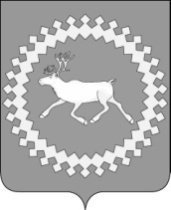 Администрациямуниципального района«Ижемский»ПоказателиЕдиницаизмеренияНормативное значение показателяПоказатели доступностиПоказатели доступностиПоказатели доступностиНаличие возможности получения в электронном виде (в соответствии с этапами перевода муниципальной услуги на предоставление в электронном виде)да/нетдаНаличие возможности получения муниципальной услуги через МФЦда/нетдаПоказатели качестваПоказатели качестваПоказатели качестваУдельный вес заявлений граждан, рассмотренных в установленный срок, в общем количестве обращений граждан в Органе%100Удельный вес рассмотренных в  установленный срок заявлений на предоставление услуги в общем количестве заявлений на предоставление услуги через МФЦ%100Удельный вес обоснованных жалоб в общем количестве заявлений на предоставление  муниципальной услуги в Органе	%0Удельный вес количества обоснованных жалоб в общем количестве заявлений на предоставление услуги через МФЦ%0Почтовый адрес для направления корреспонденции169460, Республика Коми, Ижемский район, с. Ижма, ул. Советская, д. 45Фактический адрес месторасположения169460, Республика Коми, Ижемский район, с. Ижма, ул. Советская, д. 45Адрес электронной почты для направления корреспонденцииizhemsky@mydocuments11.ruТелефон для справок(882140) 94454Телефон-автоинформатор-Официальный сайт в сети Интернет www.mydocuments11.ruФИО руководителяТрубина Виталия Леонидовна, директор Дни неделиЧасы работыПонедельникс 08.00 до 14.00Вторникс 13.00 до 19.00Средас 08.00 до 14.00Четвергс 13.00 до 19.00Пятницас 08.00 до 14.00Субботавыходной деньВоскресеньевыходной деньПочтовый адрес для направления корреспонденции169460, Республика Коми, Ижемский район, с. Ижма, ул. Советская, д. 45Фактический адрес месторасположения169460, Республика Коми, Ижемский район, с. Ижма, ул. Советская, д. 45Адрес электронной почты для направления корреспонденцииadminizhma@mail.ruТелефон для справокОтдел строительства, архитектуры и градостроительства (882140) 98280Телефоны отделов или иных структурных подразделенийПриемная (882140) 94107, Управление делами (882140) 94192Официальный сайт в сети Интернет www.izhma.ruФИО и должность руководителя органаТерентьева Любовь Ивановна, руководитель АдминистрацииДень неделиЧасы работы (обеденный перерыв)Часы приема гражданПонедельникс 08.30 – 17.00(с 13.00 – 14.00)с 08.30 – 17.00Вторникс 08.30 – 17.00(с 13.00 – 14.00)с 08.30 – 17.00Средас 08.30 – 17.00(с 13.00 – 14.00)с 08.30 – 17.00Четвергс 08.30 – 17.00(с 13.00 – 14.00)с 08.30 – 17.00Пятницаc 09.00 – 16.00c 09.00 – 16.00Субботавыходной деньвыходной деньВоскресеньевыходной деньвыходной день«Изьва»муниципальнöй районсаадминистрация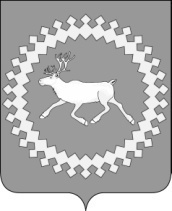 Администрациямуниципального района«Ижемский»«Изьва»муниципальнöй районсаадминистрацияАдминистрациямуниципального района«Ижемский»Селиверстов Роман Евгеньевичзаместитель руководителя администрации муниципального района «Ижемский» (председатель Координационного совета)Волкова Анжелика Васильевнаначальник Управления образования администрации муниципального района «Ижемский» (заместитель председателя  Координационного совета)Артеева Татьяна Леонидовназаместитель начальника Управления образования администрации муниципального района «Ижемский»Рыбачук Надежда Васильевнаглавный специалист Управления образования администрации муниципального района «Ижемский» (секретарь Координационного совета)Артеева Людмила Евгеньевнаглавный специалист Управления образования администрации муниципального района «Ижемский»Овчинникова Ирина  Игоревнаглавный специалист отдела информационно – аналитической работы администрации муниципального района «Ижемский»Сапьяник Игорь Александровичначальник ОМВД России по Ижемскому району (по согласованию)Канев Анатолий  Харлампиевичначальник Ижемского РЭС Производственного отделения «Центральные электрические сети» филиала ОАО «МРСК Северо-Запада» «Комиэнерго»  (по согласованию)Филиппов Владимир Герценовичначальник линейно-технического участка с. Ижма Коми филиала ПАО «Ростелеком»   (по согласованию)Волчкова Светлана Валентиновнаглавный врач ГБУЗ РК «Ижемская ЦРБ» (по согласованию)Пудкова Елена Георгиевнадиректор МБОУ «Ижемская СОШ»«Изьва» муниципальнöй районса администрацияАдминистрация муниципального района «Ижемский»Приложение к постановлению администрации МР "Ижемский" № 1237 от 29.12.2014г.Приложение к постановлению администрации МР "Ижемский" № 1237 от 29.12.2014г.Приложение к постановлению администрации МР "Ижемский" № 1237 от 29.12.2014г.Таблица 5Ресурсное обеспечение реализации муниципальной программы муниципального образования муниципального района «Ижемский» «Развитие физической культуры и спорта» за счет средств бюджета муниципального района «Ижемский» (с учетом средств республиканского бюджета Республики Коми и федерального бюджета)Ресурсное обеспечение реализации муниципальной программы муниципального образования муниципального района «Ижемский» «Развитие физической культуры и спорта» за счет средств бюджета муниципального района «Ижемский» (с учетом средств республиканского бюджета Республики Коми и федерального бюджета)Ресурсное обеспечение реализации муниципальной программы муниципального образования муниципального района «Ижемский» «Развитие физической культуры и спорта» за счет средств бюджета муниципального района «Ижемский» (с учетом средств республиканского бюджета Республики Коми и федерального бюджета)Ресурсное обеспечение реализации муниципальной программы муниципального образования муниципального района «Ижемский» «Развитие физической культуры и спорта» за счет средств бюджета муниципального района «Ижемский» (с учетом средств республиканского бюджета Республики Коми и федерального бюджета)Ресурсное обеспечение реализации муниципальной программы муниципального образования муниципального района «Ижемский» «Развитие физической культуры и спорта» за счет средств бюджета муниципального района «Ижемский» (с учетом средств республиканского бюджета Республики Коми и федерального бюджета)Ресурсное обеспечение реализации муниципальной программы муниципального образования муниципального района «Ижемский» «Развитие физической культуры и спорта» за счет средств бюджета муниципального района «Ижемский» (с учетом средств республиканского бюджета Республики Коми и федерального бюджета)Ресурсное обеспечение реализации муниципальной программы муниципального образования муниципального района «Ижемский» «Развитие физической культуры и спорта» за счет средств бюджета муниципального района «Ижемский» (с учетом средств республиканского бюджета Республики Коми и федерального бюджета)Ресурсное обеспечение реализации муниципальной программы муниципального образования муниципального района «Ижемский» «Развитие физической культуры и спорта» за счет средств бюджета муниципального района «Ижемский» (с учетом средств республиканского бюджета Республики Коми и федерального бюджета)Ресурсное обеспечение реализации муниципальной программы муниципального образования муниципального района «Ижемский» «Развитие физической культуры и спорта» за счет средств бюджета муниципального района «Ижемский» (с учетом средств республиканского бюджета Республики Коми и федерального бюджета)Ресурсное обеспечение реализации муниципальной программы муниципального образования муниципального района «Ижемский» «Развитие физической культуры и спорта» за счет средств бюджета муниципального района «Ижемский» (с учетом средств республиканского бюджета Республики Коми и федерального бюджета)Ресурсное обеспечение реализации муниципальной программы муниципального образования муниципального района «Ижемский» «Развитие физической культуры и спорта» за счет средств бюджета муниципального района «Ижемский» (с учетом средств республиканского бюджета Республики Коми и федерального бюджета)Ресурсное обеспечение реализации муниципальной программы муниципального образования муниципального района «Ижемский» «Развитие физической культуры и спорта» за счет средств бюджета муниципального района «Ижемский» (с учетом средств республиканского бюджета Республики Коми и федерального бюджета)Ресурсное обеспечение реализации муниципальной программы муниципального образования муниципального района «Ижемский» «Развитие физической культуры и спорта» за счет средств бюджета муниципального района «Ижемский» (с учетом средств республиканского бюджета Республики Коми и федерального бюджета)Ресурсное обеспечение реализации муниципальной программы муниципального образования муниципального района «Ижемский» «Развитие физической культуры и спорта» за счет средств бюджета муниципального района «Ижемский» (с учетом средств республиканского бюджета Республики Коми и федерального бюджета)Ресурсное обеспечение реализации муниципальной программы муниципального образования муниципального района «Ижемский» «Развитие физической культуры и спорта» за счет средств бюджета муниципального района «Ижемский» (с учетом средств республиканского бюджета Республики Коми и федерального бюджета)Ресурсное обеспечение реализации муниципальной программы муниципального образования муниципального района «Ижемский» «Развитие физической культуры и спорта» за счет средств бюджета муниципального района «Ижемский» (с учетом средств республиканского бюджета Республики Коми и федерального бюджета)Ресурсное обеспечение реализации муниципальной программы муниципального образования муниципального района «Ижемский» «Развитие физической культуры и спорта» за счет средств бюджета муниципального района «Ижемский» (с учетом средств республиканского бюджета Республики Коми и федерального бюджета)Ресурсное обеспечение реализации муниципальной программы муниципального образования муниципального района «Ижемский» «Развитие физической культуры и спорта» за счет средств бюджета муниципального района «Ижемский» (с учетом средств республиканского бюджета Республики Коми и федерального бюджета)Ресурсное обеспечение реализации муниципальной программы муниципального образования муниципального района «Ижемский» «Развитие физической культуры и спорта» за счет средств бюджета муниципального района «Ижемский» (с учетом средств республиканского бюджета Республики Коми и федерального бюджета)Ресурсное обеспечение реализации муниципальной программы муниципального образования муниципального района «Ижемский» «Развитие физической культуры и спорта» за счет средств бюджета муниципального района «Ижемский» (с учетом средств республиканского бюджета Республики Коми и федерального бюджета)Ресурсное обеспечение реализации муниципальной программы муниципального образования муниципального района «Ижемский» «Развитие физической культуры и спорта» за счет средств бюджета муниципального района «Ижемский» (с учетом средств республиканского бюджета Республики Коми и федерального бюджета)Ресурсное обеспечение реализации муниципальной программы муниципального образования муниципального района «Ижемский» «Развитие физической культуры и спорта» за счет средств бюджета муниципального района «Ижемский» (с учетом средств республиканского бюджета Республики Коми и федерального бюджета)Ресурсное обеспечение реализации муниципальной программы муниципального образования муниципального района «Ижемский» «Развитие физической культуры и спорта» за счет средств бюджета муниципального района «Ижемский» (с учетом средств республиканского бюджета Республики Коми и федерального бюджета)Ресурсное обеспечение реализации муниципальной программы муниципального образования муниципального района «Ижемский» «Развитие физической культуры и спорта» за счет средств бюджета муниципального района «Ижемский» (с учетом средств республиканского бюджета Республики Коми и федерального бюджета)СтатусНаименование муниципальной Программы, подпрограммы, ведомственной целевой программы, основного мероприятияОтветственный исполнитель, соисполнительРасходы (тыс. руб.)Расходы (тыс. руб.)Расходы (тыс. руб.)Расходы (тыс. руб.)Расходы (тыс. руб.)СтатусНаименование муниципальной Программы, подпрограммы, ведомственной целевой программы, основного мероприятияОтветственный исполнитель, соисполнитель2015 год2016 год2017 год2018 год2019 год12345678Муниципальная ПрограммаРазвитие физической культуры и спортаВсего23329,324113,423283,314998,215786,6Муниципальная ПрограммаРазвитие физической культуры и спортаОтдел ФКиС администрации МР «Ижемский»7994,37348,96920,44930,05070,0Муниципальная ПрограммаРазвитие физической культуры и спортаУправление образования администрации МР «Ижемский»15335,016764,516362,910068,210716,6Основное мероприятие 1.1.Строительство и реконструкция спортивных объектов для муниципальных нужд, в том числе ПСДВсего0,00,00,00,00,0Основное мероприятие 1.1.Строительство и реконструкция спортивных объектов для муниципальных нужд, в том числе ПСДОтдел ФКиС администрации МР «Ижемский»0,00,00,00,00,0Основное мероприятие 1.2.Модернизация действующих муниципальных спортивных сооруженийВсего0,00,00,00,00,0Основное мероприятие 1.2.Модернизация действующих муниципальных спортивных сооруженийОтдел ФКиС администрации МР «Ижемский»0,00,00,00,00,0Основное мероприятие 1.3.Обеспечение муниципальных учреждений спортивной направленности спортивным оборудованием и транспортомВсего0,00,00,00,00,0Основное мероприятие 1.3.Обеспечение муниципальных учреждений спортивной направленности спортивным оборудованием и транспортомОтдел ФКиС администрации МР «Ижемский»0,00,00,00,00,0Основное мероприятие 1.4.Реализация народных проектов в сфере физической культуры и спортаВсего760,0360,0120,00,00,0Основное мероприятие 1.4.Реализация народных проектов в сфере физической культуры и спортаОтдел ФКиС администрации МР «Ижемский»760,0360,0120,00,00,0Основное мероприятие 2.1. Оказание муниципальных услуг (выполнение работ) учреждениями физкультурно-спортивной направленности Всего3240,82972,12970,02332,22332,2Основное мероприятие 2.1. Оказание муниципальных услуг (выполнение работ) учреждениями физкультурно-спортивной направленности Отдел ФКиС администрации МР «Ижемский»3240,82972,12970,02332,22332,2Основное мероприятие 2.2.Укрепление материально-технической базы учреждений физкультурно-спортивной направленностиВсего141,9151,7100,00,00,0Основное мероприятие 2.2.Укрепление материально-технической базы учреждений физкультурно-спортивной направленностиОтдел ФКиС администрации МР «Ижемский»141,9151,7100,00,00,0Основное мероприятие 2.3.Оказание муниципальных  услуг (выполнение работ) учреждениями дополнительного образования детей физкультурно-спортивной направленностиВсего14135,015114,514712,910068,210716,6Основное мероприятие 2.3.Оказание муниципальных  услуг (выполнение работ) учреждениями дополнительного образования детей физкультурно-спортивной направленностиОтдел ФКиС администрации МР «Ижемский»0,00,00,00,00,0Основное мероприятие 2.3.Оказание муниципальных  услуг (выполнение работ) учреждениями дополнительного образования детей физкультурно-спортивной направленностиУправление образования администрации МР «Ижемский»14135,015114,514712,910068,210716,6Основное мероприятие 2.4.Ведомственная целевая программа «Развитие лыжных гонок и национальных видов спорта «Северное многоборье»Всего1200,01650,01650,00,00,0Основное мероприятие 2.4.Ведомственная целевая программа «Развитие лыжных гонок и национальных видов спорта «Северное многоборье»Отдел ФКиС администрации МР «Ижемский»0,00,00,00,00,0Основное мероприятие 2.4.Ведомственная целевая программа «Развитие лыжных гонок и национальных видов спорта «Северное многоборье»Управление образования администрации МР «Ижемский»1200,01650,01650,00,00,0Основное мероприятие 3.1.Организация подготовки и переподготовки специалистов в сфере физической культуры и спортаВсего0,00,00,00,00,0Основное мероприятие 3.1.Организация подготовки и переподготовки специалистов в сфере физической культуры и спортаОтдел ФКиС администрации МР «Ижемский»0,00,00,00,00,0Основное мероприятие 3.2.Подготовка высококвалифицированных тренерских кадров для системы подготовки спортивного резерваВсего0,00,00,00,00,0Основное мероприятие 3.2.Подготовка высококвалифицированных тренерских кадров для системы подготовки спортивного резерваОтдел ФКиС администрации МР «Ижемский»0,00,00,00,00,0Основное мероприятие 3.3.Создание эффективных материальных и моральных стимулов для притока наиболее квалифицированных специалистовВсего0,00,00,00,00,0Основное мероприятие 3.3.Создание эффективных материальных и моральных стимулов для притока наиболее квалифицированных специалистовОтдел ФКиС администрации МР «Ижемский»0,00,00,00,00,0Основное мероприятие 4.1.Пропаганда и популяризация физической культуры и спорта среди населения Ижемского районаВсего30,30,07,00,00,0Основное мероприятие 4.1.Пропаганда и популяризация физической культуры и спорта среди населения Ижемского районаОтдел ФКиС администрации МР «Ижемский»30,30,07,00,00,0Основное мероприятие 5.1.Организация, проведение официальных физкультурно-оздоровительных  и спортивных мероприятий для населения, в том числе для  лиц с ограниченными возможностями здоровьяВсего500,0230,2118,030,030,0Основное мероприятие 5.1.Организация, проведение официальных физкультурно-оздоровительных  и спортивных мероприятий для населения, в том числе для  лиц с ограниченными возможностями здоровьяОтдел ФКиС администрации МР «Ижемский»500,0230,2118,030,030,0Основное мероприятие 5.2.Организация, проведение официальных муниципальных соревнований  для выявления перспективных и талантливых спортсменов, а также обеспечения участия спортсменов муниципального района «Ижемский» в официальных межмуниципальных, республиканских, межрегиональных, всероссийских соревнованияхВсего839,61232,6934,0331,4471,4Основное мероприятие 5.2.Организация, проведение официальных муниципальных соревнований  для выявления перспективных и талантливых спортсменов, а также обеспечения участия спортсменов муниципального района «Ижемский» в официальных межмуниципальных, республиканских, межрегиональных, всероссийских соревнованияхОтдел ФКиС администрации МР «Ижемский»839,61232,6934,0331,4471,4Основное мероприятие 6.1.Руководство и управление в сфере установленных функций органов местного самоуправления  Всего2452,02342,32301,42116,42116,4Основное мероприятие 6.1.Руководство и управление в сфере установленных функций органов местного самоуправления  Отдел ФКиС администрации МР «Ижемский»2452,02342,32301,42116,42116,4Основное мероприятие 6.2.Реализация постановления администрации МР «Ижемский» от 09.08.2011 г. № 536 «Об учреждении стипендии руководителя администрации муниципального района «Ижемский» спортсменам высокого класса, участвующим во Всероссийских спортивных мероприятиях»Всего60,060,0120,0120,0120,0Основное мероприятие 6.2.Реализация постановления администрации МР «Ижемский» от 09.08.2011 г. № 536 «Об учреждении стипендии руководителя администрации муниципального района «Ижемский» спортсменам высокого класса, участвующим во Всероссийских спортивных мероприятиях»Отдел ФКиС администрации МР «Ижемский»60,060,0120,0120,0120,0Основное мероприятие 7.1.Организация тестирования населения по выполнению видов испытаний Всероссийского физкультурно-спортивного комплекса «Готов к труду и обороне» (ГТО)Всего0,00,0250,00,00,0Основное мероприятие 7.1.Организация тестирования населения по выполнению видов испытаний Всероссийского физкультурно-спортивного комплекса «Готов к труду и обороне» (ГТО)Отдел ФКиС администрации МР «Ижемский»0,00,0250,00,00,0Таблица             6      Ресурсное обеспечениеи прогнозная (справочная) оценка расходов федеральногобюджета, республиканского бюджета Республики Коми, бюджета муниципального района «Ижемский», бюджетов сельских поселений, бюджетов государственных внебюджетных фондов Республики Коми и юридических лиц на реализацию целей муниципальной программы муниципального образования муниципального района «Ижемский» «Развитие физической культуры и спорта»Ресурсное обеспечениеи прогнозная (справочная) оценка расходов федеральногобюджета, республиканского бюджета Республики Коми, бюджета муниципального района «Ижемский», бюджетов сельских поселений, бюджетов государственных внебюджетных фондов Республики Коми и юридических лиц на реализацию целей муниципальной программы муниципального образования муниципального района «Ижемский» «Развитие физической культуры и спорта»Ресурсное обеспечениеи прогнозная (справочная) оценка расходов федеральногобюджета, республиканского бюджета Республики Коми, бюджета муниципального района «Ижемский», бюджетов сельских поселений, бюджетов государственных внебюджетных фондов Республики Коми и юридических лиц на реализацию целей муниципальной программы муниципального образования муниципального района «Ижемский» «Развитие физической культуры и спорта»Ресурсное обеспечениеи прогнозная (справочная) оценка расходов федеральногобюджета, республиканского бюджета Республики Коми, бюджета муниципального района «Ижемский», бюджетов сельских поселений, бюджетов государственных внебюджетных фондов Республики Коми и юридических лиц на реализацию целей муниципальной программы муниципального образования муниципального района «Ижемский» «Развитие физической культуры и спорта»Ресурсное обеспечениеи прогнозная (справочная) оценка расходов федеральногобюджета, республиканского бюджета Республики Коми, бюджета муниципального района «Ижемский», бюджетов сельских поселений, бюджетов государственных внебюджетных фондов Республики Коми и юридических лиц на реализацию целей муниципальной программы муниципального образования муниципального района «Ижемский» «Развитие физической культуры и спорта»Ресурсное обеспечениеи прогнозная (справочная) оценка расходов федеральногобюджета, республиканского бюджета Республики Коми, бюджета муниципального района «Ижемский», бюджетов сельских поселений, бюджетов государственных внебюджетных фондов Республики Коми и юридических лиц на реализацию целей муниципальной программы муниципального образования муниципального района «Ижемский» «Развитие физической культуры и спорта»Ресурсное обеспечениеи прогнозная (справочная) оценка расходов федеральногобюджета, республиканского бюджета Республики Коми, бюджета муниципального района «Ижемский», бюджетов сельских поселений, бюджетов государственных внебюджетных фондов Республики Коми и юридических лиц на реализацию целей муниципальной программы муниципального образования муниципального района «Ижемский» «Развитие физической культуры и спорта»Ресурсное обеспечениеи прогнозная (справочная) оценка расходов федеральногобюджета, республиканского бюджета Республики Коми, бюджета муниципального района «Ижемский», бюджетов сельских поселений, бюджетов государственных внебюджетных фондов Республики Коми и юридических лиц на реализацию целей муниципальной программы муниципального образования муниципального района «Ижемский» «Развитие физической культуры и спорта»Ресурсное обеспечениеи прогнозная (справочная) оценка расходов федеральногобюджета, республиканского бюджета Республики Коми, бюджета муниципального района «Ижемский», бюджетов сельских поселений, бюджетов государственных внебюджетных фондов Республики Коми и юридических лиц на реализацию целей муниципальной программы муниципального образования муниципального района «Ижемский» «Развитие физической культуры и спорта»Ресурсное обеспечениеи прогнозная (справочная) оценка расходов федеральногобюджета, республиканского бюджета Республики Коми, бюджета муниципального района «Ижемский», бюджетов сельских поселений, бюджетов государственных внебюджетных фондов Республики Коми и юридических лиц на реализацию целей муниципальной программы муниципального образования муниципального района «Ижемский» «Развитие физической культуры и спорта»Ресурсное обеспечениеи прогнозная (справочная) оценка расходов федеральногобюджета, республиканского бюджета Республики Коми, бюджета муниципального района «Ижемский», бюджетов сельских поселений, бюджетов государственных внебюджетных фондов Республики Коми и юридических лиц на реализацию целей муниципальной программы муниципального образования муниципального района «Ижемский» «Развитие физической культуры и спорта»Ресурсное обеспечениеи прогнозная (справочная) оценка расходов федеральногобюджета, республиканского бюджета Республики Коми, бюджета муниципального района «Ижемский», бюджетов сельских поселений, бюджетов государственных внебюджетных фондов Республики Коми и юридических лиц на реализацию целей муниципальной программы муниципального образования муниципального района «Ижемский» «Развитие физической культуры и спорта»Ресурсное обеспечениеи прогнозная (справочная) оценка расходов федеральногобюджета, республиканского бюджета Республики Коми, бюджета муниципального района «Ижемский», бюджетов сельских поселений, бюджетов государственных внебюджетных фондов Республики Коми и юридических лиц на реализацию целей муниципальной программы муниципального образования муниципального района «Ижемский» «Развитие физической культуры и спорта»Ресурсное обеспечениеи прогнозная (справочная) оценка расходов федеральногобюджета, республиканского бюджета Республики Коми, бюджета муниципального района «Ижемский», бюджетов сельских поселений, бюджетов государственных внебюджетных фондов Республики Коми и юридических лиц на реализацию целей муниципальной программы муниципального образования муниципального района «Ижемский» «Развитие физической культуры и спорта»Ресурсное обеспечениеи прогнозная (справочная) оценка расходов федеральногобюджета, республиканского бюджета Республики Коми, бюджета муниципального района «Ижемский», бюджетов сельских поселений, бюджетов государственных внебюджетных фондов Республики Коми и юридических лиц на реализацию целей муниципальной программы муниципального образования муниципального района «Ижемский» «Развитие физической культуры и спорта»Ресурсное обеспечениеи прогнозная (справочная) оценка расходов федеральногобюджета, республиканского бюджета Республики Коми, бюджета муниципального района «Ижемский», бюджетов сельских поселений, бюджетов государственных внебюджетных фондов Республики Коми и юридических лиц на реализацию целей муниципальной программы муниципального образования муниципального района «Ижемский» «Развитие физической культуры и спорта»СтатусНаименование муниципальной программы, подпрограммы, ведомственной целевой программы, основного мероприятияИсточник финансированияОценка расходов (тыс.руб.)Оценка расходов (тыс.руб.)Оценка расходов (тыс.руб.)Оценка расходов (тыс.руб.)Оценка расходов (тыс.руб.)СтатусНаименование муниципальной программы, подпрограммы, ведомственной целевой программы, основного мероприятияИсточник финансирования2015 год2016 год2017 год2018 год2019 год12345678Муниципальная программаРазвитие физической культуры и спортаВсего, в том числе:23359,624113,423283,314998,215786,6Муниципальная программаРазвитие физической культуры и спортафедеральный бюджет00000Муниципальная программаРазвитие физической культуры и спортареспубликанский бюджет Республики Коми640300000Муниципальная программаРазвитие физической культуры и спортабюджета муниципального района «Ижемский»22719,623813,423163,314998,215786,6Муниципальная программаРазвитие физической культуры и спортабюджет сельских поселений0012000Муниципальная программаРазвитие физической культуры и спортагосударственные внебюджетные фонды00000Муниципальная программаРазвитие физической культуры и спортаюридические лица00000Муниципальная программаРазвитие физической культуры и спортасредства от приносящей доход деятельности00000Основное мероприятие 1.1.Строительство и реконструкция спортивных объектов для муниципальных нужд, в том числе ПСДВсего, в том числе:00000Основное мероприятие 1.1.Строительство и реконструкция спортивных объектов для муниципальных нужд, в том числе ПСДфедеральный бюджет00000Основное мероприятие 1.1.Строительство и реконструкция спортивных объектов для муниципальных нужд, в том числе ПСДреспубликанский бюджет Республики Коми00000Основное мероприятие 1.1.Строительство и реконструкция спортивных объектов для муниципальных нужд, в том числе ПСДбюджета муниципального района «Ижемский»00000Основное мероприятие 1.1.Строительство и реконструкция спортивных объектов для муниципальных нужд, в том числе ПСДбюджет сельских поселений00000Основное мероприятие 1.1.Строительство и реконструкция спортивных объектов для муниципальных нужд, в том числе ПСДгосударственные внебюджетные фонды00000Основное мероприятие 1.1.Строительство и реконструкция спортивных объектов для муниципальных нужд, в том числе ПСДюридические лица00000Основное мероприятие 1.1.Строительство и реконструкция спортивных объектов для муниципальных нужд, в том числе ПСДсредства от приносящей доход деятельности00000Основное мероприятие 1.2.Модернизация действующих муниципальных спортивных сооруженийВсего, в том числе:00000Основное мероприятие 1.2.Модернизация действующих муниципальных спортивных сооруженийфедеральный бюджет00000Основное мероприятие 1.2.Модернизация действующих муниципальных спортивных сооруженийреспубликанский бюджет Республики Коми00000Основное мероприятие 1.2.Модернизация действующих муниципальных спортивных сооруженийбюджета муниципального района «Ижемский»00000Основное мероприятие 1.2.Модернизация действующих муниципальных спортивных сооруженийбюджет сельских поселений00000Основное мероприятие 1.2.Модернизация действующих муниципальных спортивных сооруженийгосударственные внебюджетные фонды00000Основное мероприятие 1.2.Модернизация действующих муниципальных спортивных сооруженийюридические лица00000Основное мероприятие 1.2.Модернизация действующих муниципальных спортивных сооруженийсредства от приносящей доход деятельности00000Основное мероприятие 1.3.Обеспечение муниципальных учреждений спортивной направленности спортивным оборудованием и транспортомВсего, в том числе:00000Основное мероприятие 1.3.Обеспечение муниципальных учреждений спортивной направленности спортивным оборудованием и транспортомфедеральный бюджет00000Основное мероприятие 1.3.Обеспечение муниципальных учреждений спортивной направленности спортивным оборудованием и транспортомреспубликанский бюджет Республики Коми00000Основное мероприятие 1.3.Обеспечение муниципальных учреждений спортивной направленности спортивным оборудованием и транспортомбюджета муниципального района «Ижемский»00000Основное мероприятие 1.3.Обеспечение муниципальных учреждений спортивной направленности спортивным оборудованием и транспортомбюджет сельских поселений00000Основное мероприятие 1.3.Обеспечение муниципальных учреждений спортивной направленности спортивным оборудованием и транспортомгосударственные внебюджетные фонды00000Основное мероприятие 1.3.Обеспечение муниципальных учреждений спортивной направленности спортивным оборудованием и транспортомюридические лица00000Основное мероприятие 1.3.Обеспечение муниципальных учреждений спортивной направленности спортивным оборудованием и транспортомсредства от приносящей доход деятельности00000Основное мероприятие 1.4.Реализация народных проектов в сфере физической культуры и спортаВсего, в том числе:76036012000Основное мероприятие 1.4.Реализация народных проектов в сфере физической культуры и спортафедеральный бюджет00000Основное мероприятие 1.4.Реализация народных проектов в сфере физической культуры и спортареспубликанский бюджет Республики Коми640300000Основное мероприятие 1.4.Реализация народных проектов в сфере физической культуры и спортабюджета муниципального района «Ижемский»12060000Основное мероприятие 1.4.Реализация народных проектов в сфере физической культуры и спортабюджет сельских поселений0012000Основное мероприятие 1.4.Реализация народных проектов в сфере физической культуры и спортагосударственные внебюджетные фонды00000Основное мероприятие 1.4.Реализация народных проектов в сфере физической культуры и спортаюридические лица00000Основное мероприятие 1.4.Реализация народных проектов в сфере физической культуры и спортасредства от приносящей доход деятельности00000Основное мероприятие 2.1.Оказание муниципальных услуг (выполнение работ) учреждениями физкультурно-спортивной направленностиВсего, в том числе:3240,82972,129702332,22332,2Основное мероприятие 2.1.Оказание муниципальных услуг (выполнение работ) учреждениями физкультурно-спортивной направленностифедеральный бюджет00000Основное мероприятие 2.1.Оказание муниципальных услуг (выполнение работ) учреждениями физкультурно-спортивной направленностиреспубликанский бюджет Республики Коми00000Основное мероприятие 2.1.Оказание муниципальных услуг (выполнение работ) учреждениями физкультурно-спортивной направленностибюджета муниципального района «Ижемский»3240,82972,129702332,22332,2Основное мероприятие 2.1.Оказание муниципальных услуг (выполнение работ) учреждениями физкультурно-спортивной направленностибюджет сельских поселений00000Основное мероприятие 2.1.Оказание муниципальных услуг (выполнение работ) учреждениями физкультурно-спортивной направленностигосударственные внебюджетные фонды00000Основное мероприятие 2.1.Оказание муниципальных услуг (выполнение работ) учреждениями физкультурно-спортивной направленностиюридические лица00000Основное мероприятие 2.1.Оказание муниципальных услуг (выполнение работ) учреждениями физкультурно-спортивной направленностисредства от приносящей доход деятельности00000Основное мероприятие 2.2.Укрепление материально-технической базы учреждений физкультурно-спортивной направленностиВсего, в том числе:141,9151,710000Основное мероприятие 2.2.Укрепление материально-технической базы учреждений физкультурно-спортивной направленностифедеральный бюджет00000Основное мероприятие 2.2.Укрепление материально-технической базы учреждений физкультурно-спортивной направленностиреспубликанский бюджет Республики Коми00000Основное мероприятие 2.2.Укрепление материально-технической базы учреждений физкультурно-спортивной направленностибюджета муниципального района «Ижемский»141,9151,710000Основное мероприятие 2.2.Укрепление материально-технической базы учреждений физкультурно-спортивной направленностибюджет сельских поселений00000Основное мероприятие 2.2.Укрепление материально-технической базы учреждений физкультурно-спортивной направленностигосударственные внебюджетные фонды00000Основное мероприятие 2.2.Укрепление материально-технической базы учреждений физкультурно-спортивной направленностиюридические лица00000Основное мероприятие 2.2.Укрепление материально-технической базы учреждений физкультурно-спортивной направленностисредства от приносящей доход деятельности00000Основное мероприятие 2.3.Оказание муниципальных  услуг (выполнение работ) учреждениями дополнительного образования детей физкультурно-спортивной направленностиВсего, в том числе:1413515114,514712,910068,210716,6Основное мероприятие 2.3.Оказание муниципальных  услуг (выполнение работ) учреждениями дополнительного образования детей физкультурно-спортивной направленностифедеральный бюджет00000Основное мероприятие 2.3.Оказание муниципальных  услуг (выполнение работ) учреждениями дополнительного образования детей физкультурно-спортивной направленностиреспубликанский бюджет Республики Коми00000Основное мероприятие 2.3.Оказание муниципальных  услуг (выполнение работ) учреждениями дополнительного образования детей физкультурно-спортивной направленностибюджета муниципального района «Ижемский»1413515114,514712,910068,210716,6Основное мероприятие 2.3.Оказание муниципальных  услуг (выполнение работ) учреждениями дополнительного образования детей физкультурно-спортивной направленностибюджет сельских поселений00000Основное мероприятие 2.3.Оказание муниципальных  услуг (выполнение работ) учреждениями дополнительного образования детей физкультурно-спортивной направленностигосударственные внебюджетные фонды00000Основное мероприятие 2.3.Оказание муниципальных  услуг (выполнение работ) учреждениями дополнительного образования детей физкультурно-спортивной направленностиюридические лица00000Основное мероприятие 2.3.Оказание муниципальных  услуг (выполнение работ) учреждениями дополнительного образования детей физкультурно-спортивной направленностисредства от приносящей доход деятельности00000Основное мероприятие 2.4.Ведомственная целевая программа «Развитие лыжных гонок и национальных видов спорта «Северное многоборье»Всего, в том числе:12001650165000Основное мероприятие 2.4.Ведомственная целевая программа «Развитие лыжных гонок и национальных видов спорта «Северное многоборье»федеральный бюджет00000Основное мероприятие 2.4.Ведомственная целевая программа «Развитие лыжных гонок и национальных видов спорта «Северное многоборье»республиканский бюджет Республики Коми00000Основное мероприятие 2.4.Ведомственная целевая программа «Развитие лыжных гонок и национальных видов спорта «Северное многоборье»бюджета муниципального района «Ижемский»12001650165000Основное мероприятие 2.4.Ведомственная целевая программа «Развитие лыжных гонок и национальных видов спорта «Северное многоборье»бюджет сельских поселений00000Основное мероприятие 2.4.Ведомственная целевая программа «Развитие лыжных гонок и национальных видов спорта «Северное многоборье»государственные внебюджетные фонды00000Основное мероприятие 2.4.Ведомственная целевая программа «Развитие лыжных гонок и национальных видов спорта «Северное многоборье»юридические лица00000Основное мероприятие 2.4.Ведомственная целевая программа «Развитие лыжных гонок и национальных видов спорта «Северное многоборье»средства от приносящей доход деятельности00000Основное мероприятие 3.1.Организация подготовки и переподготовки специалистов в сфере физической культуры и спорта  Всего, в том числе:00000Основное мероприятие 3.1.Организация подготовки и переподготовки специалистов в сфере физической культуры и спорта  федеральный бюджет00000Основное мероприятие 3.1.Организация подготовки и переподготовки специалистов в сфере физической культуры и спорта  республиканский бюджет Республики Коми00000Основное мероприятие 3.1.Организация подготовки и переподготовки специалистов в сфере физической культуры и спорта  бюджета муниципального района «Ижемский»00000Основное мероприятие 3.1.Организация подготовки и переподготовки специалистов в сфере физической культуры и спорта  бюджет сельских поселений00000Основное мероприятие 3.1.Организация подготовки и переподготовки специалистов в сфере физической культуры и спорта  государственные внебюджетные фонды00000Основное мероприятие 3.1.Организация подготовки и переподготовки специалистов в сфере физической культуры и спорта  юридические лица00000Основное мероприятие 3.1.Организация подготовки и переподготовки специалистов в сфере физической культуры и спорта  средства от приносящей доход деятельности00000Основное мероприятие 3.2.Подготовка высококвалифицированных тренерских кадров для системы подготовки спортивного резерваВсего, в том числе:00000Основное мероприятие 3.2.Подготовка высококвалифицированных тренерских кадров для системы подготовки спортивного резервафедеральный бюджет00000Основное мероприятие 3.2.Подготовка высококвалифицированных тренерских кадров для системы подготовки спортивного резервареспубликанский бюджет Республики Коми00000Основное мероприятие 3.2.Подготовка высококвалифицированных тренерских кадров для системы подготовки спортивного резервабюджета муниципального района «Ижемский»00000Основное мероприятие 3.2.Подготовка высококвалифицированных тренерских кадров для системы подготовки спортивного резервабюджет сельских поселений00000Основное мероприятие 3.2.Подготовка высококвалифицированных тренерских кадров для системы подготовки спортивного резервагосударственные внебюджетные фонды00000Основное мероприятие 3.2.Подготовка высококвалифицированных тренерских кадров для системы подготовки спортивного резерваюридические лица00000Основное мероприятие 3.2.Подготовка высококвалифицированных тренерских кадров для системы подготовки спортивного резервасредства от приносящей доход деятельности00000Основное мероприятие 3.3.Создание эффективных материальных и моральных стимулов для притока наиболее квалифицированных специалистовВсего, в том числе:00000Основное мероприятие 3.3.Создание эффективных материальных и моральных стимулов для притока наиболее квалифицированных специалистовфедеральный бюджет00000Основное мероприятие 3.3.Создание эффективных материальных и моральных стимулов для притока наиболее квалифицированных специалистовреспубликанский бюджет Республики Коми00000Основное мероприятие 3.3.Создание эффективных материальных и моральных стимулов для притока наиболее квалифицированных специалистовбюджета муниципального района «Ижемский»00000Основное мероприятие 3.3.Создание эффективных материальных и моральных стимулов для притока наиболее квалифицированных специалистовбюджет сельских поселений00000Основное мероприятие 3.3.Создание эффективных материальных и моральных стимулов для притока наиболее квалифицированных специалистовгосударственные внебюджетные фонды00000Основное мероприятие 3.3.Создание эффективных материальных и моральных стимулов для притока наиболее квалифицированных специалистовюридические лица00000Основное мероприятие 3.3.Создание эффективных материальных и моральных стимулов для притока наиболее квалифицированных специалистовсредства от приносящей доход деятельности00000Основное мероприятие 4.1.Пропаганда и популяризация физической культуры и спорта среди населения Ижемского районаВсего, в том числе:30,30700Основное мероприятие 4.1.Пропаганда и популяризация физической культуры и спорта среди населения Ижемского районафедеральный бюджет00000Основное мероприятие 4.1.Пропаганда и популяризация физической культуры и спорта среди населения Ижемского районареспубликанский бюджет Республики Коми00000Основное мероприятие 4.1.Пропаганда и популяризация физической культуры и спорта среди населения Ижемского районабюджета муниципального района «Ижемский»30,30700Основное мероприятие 4.1.Пропаганда и популяризация физической культуры и спорта среди населения Ижемского районабюджет сельских поселений00000Основное мероприятие 4.1.Пропаганда и популяризация физической культуры и спорта среди населения Ижемского районагосударственные внебюджетные фонды00000Основное мероприятие 4.1.Пропаганда и популяризация физической культуры и спорта среди населения Ижемского районаюридические лица00000Основное мероприятие 4.1.Пропаганда и популяризация физической культуры и спорта среди населения Ижемского районасредства от приносящей доход деятельности00000Основное мероприятие 5.1.Организация, проведение официальных физкультурно-оздоровительных  и спортивных мероприятий для населения, в том числе для  лиц с ограниченными возможностями здоровьяВсего, в том числе:500230,21183030Основное мероприятие 5.1.Организация, проведение официальных физкультурно-оздоровительных  и спортивных мероприятий для населения, в том числе для  лиц с ограниченными возможностями здоровьяфедеральный бюджет00000Основное мероприятие 5.1.Организация, проведение официальных физкультурно-оздоровительных  и спортивных мероприятий для населения, в том числе для  лиц с ограниченными возможностями здоровьяреспубликанский бюджет Республики Коми00000Основное мероприятие 5.1.Организация, проведение официальных физкультурно-оздоровительных  и спортивных мероприятий для населения, в том числе для  лиц с ограниченными возможностями здоровьябюджета муниципального района «Ижемский»500230,21183030Основное мероприятие 5.1.Организация, проведение официальных физкультурно-оздоровительных  и спортивных мероприятий для населения, в том числе для  лиц с ограниченными возможностями здоровьябюджет сельских поселений00000Основное мероприятие 5.1.Организация, проведение официальных физкультурно-оздоровительных  и спортивных мероприятий для населения, в том числе для  лиц с ограниченными возможностями здоровьягосударственные внебюджетные фонды00000Основное мероприятие 5.1.Организация, проведение официальных физкультурно-оздоровительных  и спортивных мероприятий для населения, в том числе для  лиц с ограниченными возможностями здоровьяюридические лица00000Основное мероприятие 5.1.Организация, проведение официальных физкультурно-оздоровительных  и спортивных мероприятий для населения, в том числе для  лиц с ограниченными возможностями здоровьясредства от приносящей доход деятельности00000Основное мероприятие 5.2.Организация, проведение официальных муниципальных соревнований  для выявления перспективных и талантливых спортсменов, а также обеспечения участия спортсменов муниципального района «Ижемский» в официальных межмуниципальных, республиканских, межрегиональных, всероссийских соревнованияхВсего, в том числе:839,61232,6934331,4471,4Основное мероприятие 5.2.Организация, проведение официальных муниципальных соревнований  для выявления перспективных и талантливых спортсменов, а также обеспечения участия спортсменов муниципального района «Ижемский» в официальных межмуниципальных, республиканских, межрегиональных, всероссийских соревнованияхфедеральный бюджет00000Основное мероприятие 5.2.Организация, проведение официальных муниципальных соревнований  для выявления перспективных и талантливых спортсменов, а также обеспечения участия спортсменов муниципального района «Ижемский» в официальных межмуниципальных, республиканских, межрегиональных, всероссийских соревнованияхреспубликанский бюджет Республики Коми00000Основное мероприятие 5.2.Организация, проведение официальных муниципальных соревнований  для выявления перспективных и талантливых спортсменов, а также обеспечения участия спортсменов муниципального района «Ижемский» в официальных межмуниципальных, республиканских, межрегиональных, всероссийских соревнованияхбюджета муниципального района «Ижемский»839,61232,6934331,4471,4Основное мероприятие 5.2.Организация, проведение официальных муниципальных соревнований  для выявления перспективных и талантливых спортсменов, а также обеспечения участия спортсменов муниципального района «Ижемский» в официальных межмуниципальных, республиканских, межрегиональных, всероссийских соревнованияхбюджет сельских поселений00000Основное мероприятие 5.2.Организация, проведение официальных муниципальных соревнований  для выявления перспективных и талантливых спортсменов, а также обеспечения участия спортсменов муниципального района «Ижемский» в официальных межмуниципальных, республиканских, межрегиональных, всероссийских соревнованияхгосударственные внебюджетные фонды00000Основное мероприятие 5.2.Организация, проведение официальных муниципальных соревнований  для выявления перспективных и талантливых спортсменов, а также обеспечения участия спортсменов муниципального района «Ижемский» в официальных межмуниципальных, республиканских, межрегиональных, всероссийских соревнованияхюридические лица00000Основное мероприятие 5.2.Организация, проведение официальных муниципальных соревнований  для выявления перспективных и талантливых спортсменов, а также обеспечения участия спортсменов муниципального района «Ижемский» в официальных межмуниципальных, республиканских, межрегиональных, всероссийских соревнованияхсредства от приносящей доход деятельности00000Основное мероприятие 6.1.Руководство и управление в сфере установленных функций органов местного самоуправления  Всего, в том числе:24522342,32301,42116,42116,4Основное мероприятие 6.1.Руководство и управление в сфере установленных функций органов местного самоуправления  федеральный бюджет00000Основное мероприятие 6.1.Руководство и управление в сфере установленных функций органов местного самоуправления  республиканский бюджет Республики Коми00000Основное мероприятие 6.1.Руководство и управление в сфере установленных функций органов местного самоуправления  бюджета муниципального района «Ижемский»24522342,32301,42116,42116,4Основное мероприятие 6.1.Руководство и управление в сфере установленных функций органов местного самоуправления  бюджет сельских поселений00000Основное мероприятие 6.1.Руководство и управление в сфере установленных функций органов местного самоуправления  государственные внебюджетные фонды00000Основное мероприятие 6.1.Руководство и управление в сфере установленных функций органов местного самоуправления  юридические лица00000Основное мероприятие 6.1.Руководство и управление в сфере установленных функций органов местного самоуправления  средства от приносящей доход деятельности00000Основное мероприятие 6.2.Реализация постановления администрации МР «Ижемский» от 09.08.2011 г. № 536 «Об учреждении стипендии руководителя администрации муниципального района «Ижемский» спортсменам высокого класса, участвующим во Всероссийских спортивных мероприятиях»Всего, в том числе:6060120120120Основное мероприятие 6.2.Реализация постановления администрации МР «Ижемский» от 09.08.2011 г. № 536 «Об учреждении стипендии руководителя администрации муниципального района «Ижемский» спортсменам высокого класса, участвующим во Всероссийских спортивных мероприятиях»федеральный бюджет00000Основное мероприятие 6.2.Реализация постановления администрации МР «Ижемский» от 09.08.2011 г. № 536 «Об учреждении стипендии руководителя администрации муниципального района «Ижемский» спортсменам высокого класса, участвующим во Всероссийских спортивных мероприятиях»республиканский бюджет Республики Коми00000Основное мероприятие 6.2.Реализация постановления администрации МР «Ижемский» от 09.08.2011 г. № 536 «Об учреждении стипендии руководителя администрации муниципального района «Ижемский» спортсменам высокого класса, участвующим во Всероссийских спортивных мероприятиях»бюджета муниципального района «Ижемский»6060120120120Основное мероприятие 6.2.Реализация постановления администрации МР «Ижемский» от 09.08.2011 г. № 536 «Об учреждении стипендии руководителя администрации муниципального района «Ижемский» спортсменам высокого класса, участвующим во Всероссийских спортивных мероприятиях»бюджет сельских поселений00000Основное мероприятие 6.2.Реализация постановления администрации МР «Ижемский» от 09.08.2011 г. № 536 «Об учреждении стипендии руководителя администрации муниципального района «Ижемский» спортсменам высокого класса, участвующим во Всероссийских спортивных мероприятиях»государственные внебюджетные фонды00000Основное мероприятие 6.2.Реализация постановления администрации МР «Ижемский» от 09.08.2011 г. № 536 «Об учреждении стипендии руководителя администрации муниципального района «Ижемский» спортсменам высокого класса, участвующим во Всероссийских спортивных мероприятиях»юридические лица00000Основное мероприятие 6.2.Реализация постановления администрации МР «Ижемский» от 09.08.2011 г. № 536 «Об учреждении стипендии руководителя администрации муниципального района «Ижемский» спортсменам высокого класса, участвующим во Всероссийских спортивных мероприятиях»средства от приносящей доход деятельности00000Основное мероприятие 7.1.Организация тестирования населения по выполнению видов испытаний Всероссийского физкультурно-спортивного комплекса «Готов к труду и обороне» (ГТО)Всего, в том числе:0025000Основное мероприятие 7.1.Организация тестирования населения по выполнению видов испытаний Всероссийского физкультурно-спортивного комплекса «Готов к труду и обороне» (ГТО)федеральный бюджет00000Основное мероприятие 7.1.Организация тестирования населения по выполнению видов испытаний Всероссийского физкультурно-спортивного комплекса «Готов к труду и обороне» (ГТО)республиканский бюджет Республики Коми00000Основное мероприятие 7.1.Организация тестирования населения по выполнению видов испытаний Всероссийского физкультурно-спортивного комплекса «Готов к труду и обороне» (ГТО)бюджета муниципального района «Ижемский»0025000Основное мероприятие 7.1.Организация тестирования населения по выполнению видов испытаний Всероссийского физкультурно-спортивного комплекса «Готов к труду и обороне» (ГТО)бюджет сельских поселений00000Основное мероприятие 7.1.Организация тестирования населения по выполнению видов испытаний Всероссийского физкультурно-спортивного комплекса «Готов к труду и обороне» (ГТО)государственные внебюджетные фонды00000Основное мероприятие 7.1.Организация тестирования населения по выполнению видов испытаний Всероссийского физкультурно-спортивного комплекса «Готов к труду и обороне» (ГТО)юридические лица00000Основное мероприятие 7.1.Организация тестирования населения по выполнению видов испытаний Всероссийского физкультурно-спортивного комплекса «Готов к труду и обороне» (ГТО)средства от приносящей доход деятельности00000«Изьва»муниципальнöй районса администрация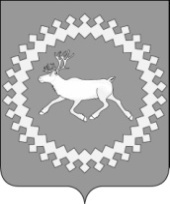 Администрация муниципального района «Ижемский»Об утверждении  Положения о противопаводковой комиссии муниципального района «Ижемский»«Изьва»муниципальнöй районсаадминистрация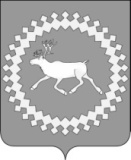 Администрация муниципального района«Ижемский»«Изьва»муниципальнöйрайонса администрация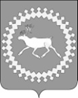 Администрациямуниципального  района«Ижемский»«Изьва» муниципальнöй районса администрация 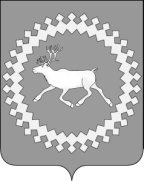 Администрация муниципального района «Ижемский»«Изьва»муниципальнöй районсаадминистрацияАдминистрациямуниципального района«Ижемский»Объемы финансированияпрограммыОбщий объем финансирования Программы на 2015-2019 гг. предусматривается в размере 11503,7  тыс. рублей, в том числе по годам:2015 год – 7220,7 тыс. рублей;2016 год – 1613,7 тыс. рублей;2017 год – 1589,3 тыс. рублей;2018 год – 540,00 тыс. рублей;2019 год – 540,00 тыс. рублейиз них:за счет средств бюджета муниципального образования муниципального района «Ижемский» 8750,8 тыс. рублей, в том числе по годам: 2015 год – 4832,2 тыс. рублей;2016 год – 1249,3 тыс. рублей;2017 год – 1589,3 тыс. рублей;2018 год – 540,00 тыс. рублей;2019 год – 540,00 тыс. рублей за счет средств республиканского бюджета Республики Коми 1217,8 тыс. рублей, в том числе по годам: 2015 год – 853,4 тыс. рублей;2016 год – 364,4 тыс. рублей;2017 год – 0,0  тыс. рублей;2018 год – 0,0 тыс. рублей; 2019 год – 0,0 тыс. рублейза счет средств федерального бюджета 1535,1 тыс. рублей, в том числе по годам:2015 год – 1535,1 тыс. рублей;2016 год – 0,0 тыс. рублей;2017 год – 0,0 тыс. рублей;2018 год  – 0,0 тыс. рублей;2019 год - 0,0 тыс. рублей.Объемы финансированияподпрограммыОбщий объем финансирования подпрограммы на период 2015 - 2019 гг. составит 6693,5 тыс. рублей, в том числе:за счет средств бюджета муниципального образования муниципального района «Ижемский» 6230,0  тыс. рублей, в том числе по годам:2015 год – 4000,0  тыс. рублей;2016 год – 1000,0 тыс. рублей;2017 год – 730,0 тыс. рублей;2018 год – 250,0 тыс. рублей;2019 год – 250,0 тыс. рублей;за счет средств республиканского бюджета Республики Коми 463,5 тыс. рублей, в том числе по годам:2015 год – 463,5 тыс. рублей;2016 год – 0,0 тыс. рублей;2017 год – 0,0 тыс. рублей;2018 год – 0,0 тыс. рублей; – 0,0 тыс. рублей.Объемы финансированияподпрограммыОбщий объем финансирования подпрограммы на период 2015 - 2019 гг. составит 263,9 тыс. рублей, в том числе:за счет средств бюджета муниципального образования муниципального района «Ижемский» 263,9  тыс. рублей, в том числе по годам:2015 год – 55,0  тыс. рублей;2016 год – 38,9 тыс. рублей;2017 год – 90,0 тыс. рублей;2018 год – 40,0 тыс. рублей;2019 год – 40,0 тыс. рублей.СтатусНаименование муниципальной программы, подпрограммы муниципальной программы, ведомственной целевой программы, основного мероприятияОтветственный исполнитель, соисполнители, Расходы (тыс. руб.), годыРасходы (тыс. руб.), годыРасходы (тыс. руб.), годыРасходы (тыс. руб.), годыРасходы (тыс. руб.), годыРасходы (тыс. руб.), годыСтатусНаименование муниципальной программы, подпрограммы муниципальной программы, ведомственной целевой программы, основного мероприятияОтветственный исполнитель, соисполнители, всего2015год2016год2017год2018 год2019год123456789Муниципальная 
программа «Развитие экономики»Всего 11503,77220,71613,71589,3540,0540,0Муниципальная 
программа «Развитие экономики»Отдел экономического анализа, прогнозирования и осуществления закупок10717,16937,11400,01380,0500,0500,0Муниципальная 
программа «Развитие экономики»Управление культуры администрации муниципального района «Ижемский»786,6283,6213,7209,340,040,0Муниципальная 
программа «Развитие экономики»Управление образования администрации муниципального района «Ижемский»0,00,00,00,00,00,0Муниципальная 
программа «Развитие экономики»Отдел физкультуры и спорта0,00,00,00,00,00,0Подпрограмма 1 «Малое и среднее предпринимательство в Ижемском районе»Всего 4546,32702,2574,8769,3250,0250,0Подпрограмма 1 «Малое и среднее предпринимательство в Ижемском районе»Отдел экономического анализа, прогнозирования и осуществления закупок4013,62463,6400,0650,0250,0250,0Подпрограмма 1 «Малое и среднее предпринимательство в Ижемском районе»Управление культуры администрации муниципального района «Ижемский»532,7238,6174,8119,30,00,0Основное 
мероприятие 1.1.2Информационно-консультационная поддержка малого и среднего предпринимательстваУправление культуры администрации муниципального района «Ижемский»532,7238,6174,8119,30,00,0Основное 
мероприятие 1.2.1Финансовая поддержка субъектов малого и среднего предпринимательстваОтдел экономического анализа, прогнозирования и осуществления закупок4013,62463,6400,0650,0250,0250,0Подпрограмма 2«Развитие агропромышленного комплекса в Ижемском районе»Отдел экономического анализа, прогнозирования и осуществления закупок6693,54463,51000,0730,0250,0250,0Основное 
мероприятие 2.1.1Финансовая поддержка сельскохозяйственных  организаций, крестьянских (фермерских) хозяйствОтдел экономического анализа, прогнозирования и осуществления закупок6693,54463,51000,0730,0250,0250,0Подпрограмма 3«Развитие  внутреннего и въездного туризма  на   территории Ижемского района»Всего263,955,038,990,040,040,0Подпрограмма 3«Развитие  внутреннего и въездного туризма  на   территории Ижемского района»Отдел экономического анализа, прогнозирования и осуществления закупок10,010,00,00,00,00,0Подпрограмма 3«Развитие  внутреннего и въездного туризма  на   территории Ижемского района»Управление образования администрации муниципального района «Ижемский»0,00,00,00,00,00,0Подпрограмма 3«Развитие  внутреннего и въездного туризма  на   территории Ижемского района»Управление культуры администрации муниципального района «Ижемский»253,945,038,990,040,040,0Подпрограмма 3«Развитие  внутреннего и въездного туризма  на   территории Ижемского района»Отдел физкультуры и спорта0,00,00,00,00,00,0Основное мероприятие 3.2.1Представление туристских продуктов Ижемского района на международных, российских и республиканских мероприятиях в сфере туризмаОтдел экономического анализа, прогнозирования и осуществления закупок10,010,00,00,00,00,0Основное мероприятие 3.2.1Представление туристских продуктов Ижемского района на международных, российских и республиканских мероприятиях в сфере туризмаУправление культуры администрации муниципального района «Ижемский»0,00,00,00,00,00,0Основное мероприятие 3.2.1Представление туристских продуктов Ижемского района на международных, российских и республиканских мероприятиях в сфере туризмаУправление образования администрации муниципального района «Ижемский»0,00,00,00,00,00,0Основное мероприятие 3.2.1Представление туристских продуктов Ижемского района на международных, российских и республиканских мероприятиях в сфере туризмаУправление культуры администрации муниципального района «Ижемский»0,00,00,00,00,00,0Основное мероприятие 3.2.1Представление туристских продуктов Ижемского района на международных, российских и республиканских мероприятиях в сфере туризмаУправление образования администрации муниципального района «Ижемский»0,00,00,00,00,00,0Основное мероприятие 3.2.2Рекламно-информационное обеспечение продвижения туристских продуктовУправление культуры администрации муниципального района «Ижемский»253,945,038,990,040,040,0СтатусНаименование муниципальной программы, подпрограммы муниципальной программы, ведомственной целевой программы, основного мероприятияИсточник финансирования Оценка расходов (тыс. руб.), годыОценка расходов (тыс. руб.), годыОценка расходов (тыс. руб.), годыОценка расходов (тыс. руб.), годыОценка расходов (тыс. руб.), годыОценка расходов (тыс. руб.), годыСтатусНаименование муниципальной программы, подпрограммы муниципальной программы, ведомственной целевой программы, основного мероприятияИсточник финансирования 2015 год2016 год2017 год2018 год2019 год2020 год123456789Муниципальная программаРазвитие экономикиВсего в том числе:7220,71613,71589,3540,0540,0Муниципальная программаРазвитие экономикифедеральный бюджет1535,10,00,00,00,0Муниципальная программаРазвитие экономикиреспубликанский бюджет Республики Коми853,4364,40,00,00,0Муниципальная программаРазвитие экономикибюджет муниципального района «Ижемский»*4832,21249,31589,3540,0540,0Муниципальная программаРазвитие экономикибюджет сельских поселений**0,00,00,00,00,0Муниципальная программаРазвитие экономикигосударственные внебюджетные фонды0,00,00,00,00,0Муниципальная программаРазвитие экономикиюридические лица***0,00,00,00,00,0Муниципальная программаРазвитие экономикисредства от приносящей доход деятельности0,00,00,00,00,0Подпрограмма 1 «Малое и среднее предпринимательство в Ижемском районе»Всего в том числе:2702,2574,8769,3250,0250,0Подпрограмма 1 «Малое и среднее предпринимательство в Ижемском районе»федеральный бюджет1535,10,00,00,00,0Подпрограмма 1 «Малое и среднее предпринимательство в Ижемском районе»республиканский бюджет Республики Коми389,9355,50,00,00,0Подпрограмма 1 «Малое и среднее предпринимательство в Ижемском районе»бюджет муниципального района «Ижемский»*777,2219,3769,3250,0250,0Подпрограмма 1 «Малое и среднее предпринимательство в Ижемском районе»бюджет сельских поселений**0,00,00,00,00,0Подпрограмма 1 «Малое и среднее предпринимательство в Ижемском районе»государственные внебюджетные фонды0,00,00,00,00,0Подпрограмма 1 «Малое и среднее предпринимательство в Ижемском районе»юридические лица***0,00,00,00,00,0Подпрограмма 1 «Малое и среднее предпринимательство в Ижемском районе»средства от приносящей доход деятельности0,00,00,00,00,0Основное мероприятие 1.1.2Информационно-консультационная поддержка малого и среднего предпринимательстваВсего в том числе:238,6174,8119,30,00,0Основное мероприятие 1.1.2Информационно-консультационная поддержка малого и среднего предпринимательствафедеральный бюджет0,00,00,00,00,0Основное мероприятие 1.1.2Информационно-консультационная поддержка малого и среднего предпринимательствареспубликанский бюджет Республики Коми119,355,50,00,00,0Основное мероприятие 1.1.2Информационно-консультационная поддержка малого и среднего предпринимательствабюджет муниципального района «Ижемский»*119,3119,3119,30,00,0Основное мероприятие 1.1.2Информационно-консультационная поддержка малого и среднего предпринимательствабюджет сельских поселений**0,00,00,00,00,0Основное мероприятие 1.1.2Информационно-консультационная поддержка малого и среднего предпринимательствагосударственные внебюджетные фонды0,00,00,00,00,0Основное мероприятие 1.1.2Информационно-консультационная поддержка малого и среднего предпринимательстваюридические лица***0,00,00,00,00,0Основное мероприятие 1.1.2Информационно-консультационная поддержка малого и среднего предпринимательствасредства от приносящей доход деятельности0,00,00,00,00,0Основное мероприятие 1.2.1Финансовая поддержка субъектов малого и среднего предпринимательства Всего в том числе:2463,6400,0650,0250,0250,0Основное мероприятие 1.2.1Финансовая поддержка субъектов малого и среднего предпринимательства федеральный бюджет1535,10,00,00,00,0Основное мероприятие 1.2.1Финансовая поддержка субъектов малого и среднего предпринимательства республиканский бюджет Республики Коми270,6300,00,00,00,0Основное мероприятие 1.2.1Финансовая поддержка субъектов малого и среднего предпринимательства бюджет муниципального района «Ижемский»*657,9100,0650,0250,0250,0Основное мероприятие 1.2.1Финансовая поддержка субъектов малого и среднего предпринимательства бюджет сельских поселений**0,00,00,00,00,0Основное мероприятие 1.2.1Финансовая поддержка субъектов малого и среднего предпринимательства государственные внебюджетные фонды0,00,00,00,00,0Основное мероприятие 1.2.1Финансовая поддержка субъектов малого и среднего предпринимательства юридические лица***0,00,00,00,00,0Основное мероприятие 1.2.1Финансовая поддержка субъектов малого и среднего предпринимательства средства от приносящей доход деятельности0,00,00,00,00,0Подпрограмма 2«Развитие агропромышленного комплекса в Ижемском районе»Всего в том числе:4463,51000,0730,0250,0250,0Подпрограмма 2«Развитие агропромышленного комплекса в Ижемском районе»федеральный бюджет0,00,00,00,00,0Подпрограмма 2«Развитие агропромышленного комплекса в Ижемском районе»республиканский бюджет Республики Коми463,50,00,00,00,0Подпрограмма 2«Развитие агропромышленного комплекса в Ижемском районе»бюджет муниципального района «Ижемский»*4000,01000,0730,0250,0250,0Подпрограмма 2«Развитие агропромышленного комплекса в Ижемском районе»бюджет сельских поселений**0,00,00,00,00,0Подпрограмма 2«Развитие агропромышленного комплекса в Ижемском районе»государственные внебюджетные фонды0,00,00,00,00,0Подпрограмма 2«Развитие агропромышленного комплекса в Ижемском районе»юридические лица***0,00,00,00,00,0Подпрограмма 2«Развитие агропромышленного комплекса в Ижемском районе»средства от приносящей доход деятельности0,00,00,00,00,0Основное 
мероприятие 2.1.1Финансовая поддержка сельскохозяйственных организаций, крестьянских (фермерских) хозяйствВсего в том числе:4463,51000,0730,0250,0250,0Основное 
мероприятие 2.1.1Финансовая поддержка сельскохозяйственных организаций, крестьянских (фермерских) хозяйствфедеральный бюджет0,00,00,00,00,0Основное 
мероприятие 2.1.1Финансовая поддержка сельскохозяйственных организаций, крестьянских (фермерских) хозяйствреспубликанский бюджет Республики Коми463,50,00,00,00,0Основное 
мероприятие 2.1.1Финансовая поддержка сельскохозяйственных организаций, крестьянских (фермерских) хозяйствбюджет муниципального района «Ижемский»*4000,01000,0730,0250,0250,0Основное 
мероприятие 2.1.1Финансовая поддержка сельскохозяйственных организаций, крестьянских (фермерских) хозяйствбюджет сельских поселений**0,00,00,00,00,0Основное 
мероприятие 2.1.1Финансовая поддержка сельскохозяйственных организаций, крестьянских (фермерских) хозяйствгосударственные внебюджетные фонды0,00,00,00,00,0Основное 
мероприятие 2.1.1Финансовая поддержка сельскохозяйственных организаций, крестьянских (фермерских) хозяйствюридические лица***0,00,00,00,00,0Основное 
мероприятие 2.1.1Финансовая поддержка сельскохозяйственных организаций, крестьянских (фермерских) хозяйствсредства от приносящей доход деятельности0,00,00,00,00,0Подпрограмма 3«Развитие  внутреннего и въездного туризма  на   территории Ижемского района»Всего в том числе:55,038,990,040,040,0Подпрограмма 3«Развитие  внутреннего и въездного туризма  на   территории Ижемского района»федеральный бюджет0,00,00,00,00,0Подпрограмма 3«Развитие  внутреннего и въездного туризма  на   территории Ижемского района»республиканский бюджет Республики Коми0,08,90,00,00,0Подпрограмма 3«Развитие  внутреннего и въездного туризма  на   территории Ижемского района»бюджет муниципального района «Ижемский»*55,030,090,040,040,0Подпрограмма 3«Развитие  внутреннего и въездного туризма  на   территории Ижемского района»бюджет сельских поселений**0,00,00,00,00,0Подпрограмма 3«Развитие  внутреннего и въездного туризма  на   территории Ижемского района»государственные внебюджетные фонды0,00,00,00,00,0Подпрограмма 3«Развитие  внутреннего и въездного туризма  на   территории Ижемского района»юридические лица***0,00,00,00,00,0Подпрограмма 3«Развитие  внутреннего и въездного туризма  на   территории Ижемского района»средства от приносящей доход деятельности0,00,00,00,00,0Основное мероприятие 3.2.1Представление туристских продуктов Ижемского района на международных, российских и республиканских мероприятиях в сфере туризмаВсего в том числе:10,00,00,00,00,0Основное мероприятие 3.2.1Представление туристских продуктов Ижемского района на международных, российских и республиканских мероприятиях в сфере туризмафедеральный бюджет0,00,00,00,00,0Основное мероприятие 3.2.1Представление туристских продуктов Ижемского района на международных, российских и республиканских мероприятиях в сфере туризмареспубликанский бюджет Республики Коми0,00,00,00,00,0Основное мероприятие 3.2.1Представление туристских продуктов Ижемского района на международных, российских и республиканских мероприятиях в сфере туризмабюджет муниципального района «Ижемский»*10,00,00,00,00,0Основное мероприятие 3.2.1Представление туристских продуктов Ижемского района на международных, российских и республиканских мероприятиях в сфере туризмабюджет сельских поселений**0,00,00,00,00,0Основное мероприятие 3.2.1Представление туристских продуктов Ижемского района на международных, российских и республиканских мероприятиях в сфере туризмагосударственные внебюджетные фонды0,00,00,00,00,0Основное мероприятие 3.2.1Представление туристских продуктов Ижемского района на международных, российских и республиканских мероприятиях в сфере туризмаюридические лица***0,00,00,00,00,0Основное мероприятие 3.2.1Представление туристских продуктов Ижемского района на международных, российских и республиканских мероприятиях в сфере туризмасредства от приносящей доход деятельности0,00,00,00,00,0Основное мероприятие 3.2.2Рекламно-информационное обеспечение продвижения туристских продуктовВсего в том числе:45,038,990,040,040,0Основное мероприятие 3.2.2Рекламно-информационное обеспечение продвижения туристских продуктовфедеральный бюджет0,00,00,00,00,0Основное мероприятие 3.2.2Рекламно-информационное обеспечение продвижения туристских продуктовреспубликанский бюджет Республики Коми0,08,90,00,00,0Основное мероприятие 3.2.2Рекламно-информационное обеспечение продвижения туристских продуктовбюджет муниципального района «Ижемский»*45,030,090,040,040,0Основное мероприятие 3.2.2Рекламно-информационное обеспечение продвижения туристских продуктовбюджет сельских поселений**0,00,00,00,00,0Основное мероприятие 3.2.2Рекламно-информационное обеспечение продвижения туристских продуктовгосударственные внебюджетные фонды0,00,00,00,00,0Основное мероприятие 3.2.2Рекламно-информационное обеспечение продвижения туристских продуктовюридические лица***0,00,00,00,00,0Основное мероприятие 3.2.2Рекламно-информационное обеспечение продвижения туристских продуктовсредства от приносящей доход деятельности0,00,00,00,00,0«Изьва»муниципальнöй районсаадминистрацияАдминистрациямуниципального района«Ижемский»«Изьва»муниципальнöй районсаадминистрация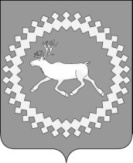 Администрация муниципального района«Ижемский»Об утверждении  программы проведения проверки готовности жилищно-коммунального хозяйства к отопительному осенне - зимнему периоду 2017-2018 годовN п/пНаименование сельского поселенияОбъекты проверки готовности к ОЗПСроки проведения проверкиОтветственные лица1СП «Ижма»Объекты теплоснабжающей организации, жилищный фонд, бюджетные учреждения01 августа 2017 годаЧлены комиссии, представители администрации сельского поселения и бюджетных учреждений2СП «Щельяюр»Объекты теплоснабжающей организации, жилищный фонд, бюджетные учреждения03 августа 2017 годаЧлены комиссии, представители администрации сельского поселения и бюджетных учреждений3СП «Краснобор»Жилищный фонд, бюджетные учреждения07 августа 2017 годаЧлены комиссии, представители администрации сельского поселения и бюджетных учреждений4СП «Кельчиюр»Жилищный фонд, муниципальные бюджетные учреждения07 августа   2017 годаЧлены комиссии, представители администрации сельского поселения и бюджетных учреждений5СП «Сизябск»Объекты теплоснабжающей организации, жилищный фонд, бюджетные учреждения09 августа 2017 годаЧлены комиссии, представители администрации сельского поселения и бюджетных учреждений6СП «Мохча»Жилищный фонд, муниципальные бюджетные учреждения09 августа 2017 годаЧлены комиссии, представители администрации сельского поселения и бюджетных учреждений7СП «Том»Объекты теплоснабжающей организации, жилищный фонд, муниципальные бюджетные учреждения11 августа 2017 годаЧлены комиссии, представители администрации сельского поселения и бюджетных учреждений8СП «Няшабож»Объекты теплоснабжающей организации, бюджетные учреждения14 августа 2017 годаЧлены комиссии, представители администрации сельского поселения и бюджетных учреждений9СП «Кипиево»Бюджетные учреждения14 августа 2017 годаЧлены комиссии, представители администрации сельского поселения и бюджетных учреждений10СП «Брыкаланск»Объекты теплоснабжающей организации, муниципальные бюджетные учреждения14 августа 2017 годаЧлены комиссии, представители администрации сельского поселения и бюджетных учрежденийПредседатель комиссии:- Попов Ф.А., заместитель руководителя администрации муниципального района «Ижемский».- Попов Ф.А., заместитель руководителя администрации муниципального района «Ижемский».- Попов Ф.А., заместитель руководителя администрации муниципального района «Ижемский».Заместитель председателя комиссии:- Сметанин Б.Г., начальник отдела территориального развития и коммунального хозяйства муниципального района «Ижемский».- Сметанин Б.Г., начальник отдела территориального развития и коммунального хозяйства муниципального района «Ижемский».- Сметанин Б.Г., начальник отдела территориального развития и коммунального хозяйства муниципального района «Ижемский».Члены комиссии:- Артеева Н.А., начальник ГЖИ по Ижемскому району (по согласованию);- Артеева Н.А., начальник ГЖИ по Ижемскому району (по согласованию);- Артеева Н.А., начальник ГЖИ по Ижемскому району (по согласованию);Члены комиссии:- Заика О.В., главный специалист отдела территориального развития и коммунального хозяйства муниципального района «Ижемский»;- Заика О.В., главный специалист отдела территориального развития и коммунального хозяйства муниципального района «Ижемский»;- Заика О.В., главный специалист отдела территориального развития и коммунального хозяйства муниципального района «Ижемский»;Члены комиссии:- Козлов А.Н., начальник отдела гражданской обороны и чрезвычайным ситуациям администрации муниципального района «Ижемский»;- Козлов А.Н., начальник отдела гражданской обороны и чрезвычайным ситуациям администрации муниципального района «Ижемский»;- Козлов А.Н., начальник отдела гражданской обороны и чрезвычайным ситуациям администрации муниципального района «Ижемский»;Члены комиссии:-  Представитель бюджетных учреждений образования, культуры (по согласованию);- Представитель ГБУЗ РК «Ижемская ЦРБ» (по согласованию);-  Представитель бюджетных учреждений образования, культуры (по согласованию);- Представитель ГБУЗ РК «Ижемская ЦРБ» (по согласованию);-  Представитель бюджетных учреждений образования, культуры (по согласованию);- Представитель ГБУЗ РК «Ижемская ЦРБ» (по согласованию);Члены комиссии:-  Представитель сельского поселения  (по согласованию);-  Представитель сельского поселения  (по согласованию);-  Представитель сельского поселения  (по согласованию);Члены комиссии:- Представитель Ижемского филиала ОАО «Коми тепловая компания» (по согласованию);- Представитель Ижемского филиала ОАО «Коми тепловая компания» (по согласованию);- Представитель Ижемского филиала ОАО «Коми тепловая компания» (по согласованию);Члены комиссии:- Представитель МБУ «Жилищное управление».- Представитель МБУ «Жилищное управление».- Представитель МБУ «Жилищное управление».«Изьва» муниципальнöй районса администрация«Изьва» муниципальнöй районса администрация«Изьва» муниципальнöй районса администрация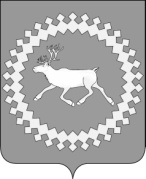 Администрация муниципального района «Ижемский» Администрация муниципального района «Ижемский» Терентьева Л.И.- руководитель администрации муниципального района «Ижемский» (председатель комиссии);Селиверстов Р.Е.- заместитель руководителя администрации муниципального района «Ижемский» (заместитель председателя комиссии);Поздеева Н.А.- начальник отдела правовой и кадровой работы администрации муниципального района «Ижемский» (секретарь комиссии);Члены комиссии:Члены комиссии:Козлов А.Н.- начальник отдела по делам ГО и ЧС администрации муниципального района «Ижемский»;Мануйлов В.В.- начальник отдела военного комиссариата Республики Коми по Ижемскому району (по согласованию);Ромакин А.О.- руководитель Ижемского межрайонного следственного отдела по обслуживанию территории Ижемского района Следственного комитета Российской Федерации по Республике Коми (по согласованию);Сапьяник И.А.- начальник отделения МВД России по Ижемскому району (по согласованию);Третьякова А.Н.- председатель первичной организации ветеранов (пенсионеров) органов внутренних дел по Ижемскому району (по согласованию);Уланов С.Н.- начальник отделения надзорной деятельности Ижемского района (по согласованию);Хачатрян А.А.- начальник филиала по Ижемскому району ФКУ УИИН УФСИН России по Республике Коми (по согласованию).».«Изьва»муниципальнöй районсаадминистрацияАдминистрациямуниципального района«Ижемский»Объемы финансирования программыОбщий объем финансирования составляет  2 914 322,3 тыс. руб., в том числе по источникам финансирования и годам реализации:Общий объем финансирования составляет  2 914 322,3 тыс. руб., в том числе по источникам финансирования и годам реализации:Общий объем финансирования составляет  2 914 322,3 тыс. руб., в том числе по источникам финансирования и годам реализации:Общий объем финансирования составляет  2 914 322,3 тыс. руб., в том числе по источникам финансирования и годам реализации:Общий объем финансирования составляет  2 914 322,3 тыс. руб., в том числе по источникам финансирования и годам реализации:Общий объем финансирования составляет  2 914 322,3 тыс. руб., в том числе по источникам финансирования и годам реализации:Объемы финансирования программыИсточник финансированияОбъем финансирования (тыс. руб.), гг.Объем финансирования (тыс. руб.), гг.Объем финансирования (тыс. руб.), гг.Объем финансирования (тыс. руб.), гг.Объем финансирования (тыс. руб.), гг.Объемы финансирования программыВсего2015 г.2016 г.2017 г.2018 г.2019 г.Объемы финансирования программы2 914 322,3650 516,3627 313,8 582 311,6525 771,1528 409,5Объемы финансирования программыв том числе:в том числе:в том числе:в том числе:в том числе:Объемы финансирования программыфедеральный бюджет:федеральный бюджет:федеральный бюджет:федеральный бюджет:федеральный бюджет:Объемы финансирования программы2 456,0756,01700,0-Объемы финансирования программыреспубликанский бюджет Республики Коми:республиканский бюджет Республики Коми:республиканский бюджет Республики Коми:республиканский бюджет Республики Коми:республиканский бюджет Республики Коми:Объемы финансирования программы2 300 377,4485 549,6473 478,8453 306,6443 670,3444 372,1Объемы финансирования программыбюджет муниципального образования  муниципального района «Ижемский»бюджет муниципального образования  муниципального района «Ижемский»бюджет муниципального образования  муниципального района «Ижемский»бюджет муниципального образования  муниципального района «Ижемский»бюджет муниципального образования  муниципального района «Ижемский»Объемы финансирования программы611 488,9164 210,7152 135,0129 005,082 100,884 037,4Объемы финансирования программысредства от приносящей доход деятельности:средства от приносящей доход деятельности:средства от приносящей доход деятельности:средства от приносящей доход деятельности:средства от приносящей доход деятельности:Объемы финансирования программы------Объемы финансирования программыНаименование подпрограммы, услуги (работы), показателя объема услугиЕд. измеренияЗначение показателя объема услугиЗначение показателя объема услугиЗначение показателя объема услугиЗначение показателя объема услугиЗначение показателя объема услугиФинансовое обеспечение на выполнение муниципального задания на оказание (выполнение) муниципальной услуги (работы), тыс. руб.Финансовое обеспечение на выполнение муниципального задания на оказание (выполнение) муниципальной услуги (работы), тыс. руб.Финансовое обеспечение на выполнение муниципального задания на оказание (выполнение) муниципальной услуги (работы), тыс. руб.Финансовое обеспечение на выполнение муниципального задания на оказание (выполнение) муниципальной услуги (работы), тыс. руб.Финансовое обеспечение на выполнение муниципального задания на оказание (выполнение) муниципальной услуги (работы), тыс. руб.Финансовое обеспечение на выполнение муниципального задания на оказание (выполнение) муниципальной услуги (работы), тыс. руб.Наименование подпрограммы, услуги (работы), показателя объема услугиЕд. измерения20152016201720182019201520162017201820192019134567891011121313Предоставление общедоступного и бесплатного дошкольного образования  Тыс. руб.xxxхх159 205,6155393,1145756,3141668,4141193,6141193,6Количество воспитанниковЧел.14181420144714471447xxxхххПредоставление общедоступного и бесплатного среднего  общего образования по основным общеобразовательным программам.  Тыс. руб.xxxхх374 171,9364949,6344957,8322268,6324021,5324021,5Количество учащихсяЧел.21422210225522602260xxxХХПредоставление общедоступного и бесплатного дополнительного образования  Тыс. руб.xxxхх14 412,015180,114754,810302,510966,010966,0Количество учащихсяЧел.1053156815701570xxxххСтатусНаименование муниципальной программы, подпрограммы, основного мероприятияОтветственный исполнитель, соисполнителиРасходы (тыс. руб.), годы:Расходы (тыс. руб.), годы:Расходы (тыс. руб.), годы:Расходы (тыс. руб.), годы:Расходы (тыс. руб.), годы:СтатусНаименование муниципальной программы, подпрограммы, основного мероприятияОтветственный исполнитель, соисполнители201520162017201720182019Всего1234566789Муниципальная программа Развитие образованияВсего650 516,3627 313,8582 311,6582 311,6525 771,1528 409,52 914 322,3Муниципальная программа Развитие образованияУправление образования 649 916,3627 313,8572 934,8572 934,8525 771,1528 409,52 904 345,5Муниципальная программа Развитие образованияОтдел строительства, архитектуры и градостроительства администрации муниципального района «Ижемский»600,00,09376,89376,80,00,09976,8Основное мероприятие 1.1.Реализация организациями, осуществляющими образовательную деятельность, дошкольных, основных и дополнительных общеобразовательных программУправление образования549302,0535522,8505468,9505468,9474239,5476181,12540714,3Основное мероприятие 1.2Компенсация за содержание ребенка (присмотр и уход за ребенком) в государственных, муниципальных образовательных организациях, а также иных образовательных организациях на территории Республики Коми, реализующих основную общеобразовательную программу дошкольного образованияУправление образования 8 225,07541,88281,58281,59066,59455,942570,7Основное мероприятие 1.3.Строительство и реконструкция объектов  в сфере образованияВсего8 291,92857,52680,52680,50,00,013829,9Основное мероприятие 1.3.Строительство и реконструкция объектов  в сфере образованияУправление  образования 7  691,92857,51733,71733,70,00,012283,1Основное мероприятие 1.3.Строительство и реконструкция объектов  в сфере образованияОтдел строительства, архитектуры и градостроительства администрации муниципального района «Ижемский»600,00,0946,8946,80,00,01546,8Основное мероприятие 1.4.Создание безбарьерной среды и условий для инклюзивного обучения детей-инвалидовУправление образования1 214,0442,00,00,00,00,01656,0Основное мероприятие 1.5.Проведение противопожарных мероприятийУправление образования 1 621,0863,01586,91586,90,00,04070,9Основное мероприятие 1.6.Проведение мероприятий по энергосбережению и повышения энергетической эффективностиУправление образования3 100,01300,01390,01390,00,00,05790,0Основное мероприятие 1.7.Создание условий для функционирования муниципальных образовательных организацийВсего34 265,835873,418788,818788,80,00,088928,0Основное мероприятие 1.7.Создание условий для функционирования муниципальных образовательных организацийУправление  образования 34265,835873,410358,810358,80,00,080498,0Основное мероприятие 1.7.Создание условий для функционирования муниципальных образовательных организацийОтдел строительства, архитектуры и градостроительства администрации муниципального района «Ижемский»0,00,08430,08430,00,00,08430,0Основное мероприятие 1.8.Организация питания обучающихся в муниципальных образовательных организациях, реализующих программу начального, основного и среднего образованияУправление образования8 131,28 505,78292,18292,18539,28851,642319,8Основное мероприятие 2.1.Развитие кадрового и инновационного потенциала педагогических работников муниципальных образовательных организацийУправление образования39,036,5460,00,00,0121,5Основное мероприятие 2.2.Развитие системы поддержки талантливых детей и одаренных учащихсяУправление образования935,6565,7610,00,00,00,02111,3Основное мероприятие 2.3.Реализация мер по профилактике детского дорожного травматизма, безнадзорности и правонарушений среди несовершеннолетних Управление образования0,04,500,00,00,00,04,5Основное мероприятие 2.4.Развитие муниципальной системы оценки качества образованияУправление образования40,760,0600,00,00,0160,7Основное мероприятие 2.5.Совершенствование деятельности муниципальных образовательных организаций по сохранению, укреплению здоровья обучающихся и воспитанниковУправление образования33,00,010,00,00,00,043,0Основное мероприятие 3.1.Создание условий для вовлечения молодежи в социальную практику, гражданского образования и патриотического воспитания молодежи, содействие формированию правовых, культурных, и нравственных ценностей среди молодежиУправление образования31,021,825,00,00,00,077,8Основное мероприятие 3.2.Поддержка талантливой молодежиУправление образования44,840,040,00,00,00,0124,8Основное мероприятие 3.3.Мероприятия по профилактике безнадзорности и правонарушений среди несовершеннолетнихУправление образования12,70,00,00,00,00,012,7Основное мероприятие 3.4.Обеспечение допризывной подготовки учащихся муниципальных образовательных организаций к военной службеУправление образования131,0153,085,00,00,00,0369,0Основное мероприятие 4.1.Обеспечение оздоровления и отдыха детей Ижемского районаУправление образования 1469,81446,81452,81485,21485,21485,27339,8Основное мероприятие 4.2.Организация трудовых объединений в образовательных организациях совместно с предприятиями для несовершеннолетних подростков в возрасте от 14 до 18 летУправление образования294,0376,0350,0350,0350,0350,01720,0Основное мероприятие 5.1.Руководство и управление в сфере установленных функций органов местного самоуправленияУправление образования33 333,831703,333144,132090,732090,732085,7162357,6СтатусНаименование муниципальной программы, подпрограммы, основного мероприятияИсточник финансирования2015201620172018201912345678Муниципальная программаРазвитие образованияВсего, в том числе:650 516,3627 313,8582 311,6525 771,1528 409,5Муниципальная программаРазвитие образованияфедеральный бюджет756,01 700,00,00,00,0Муниципальная программаРазвитие образованияреспубликанский бюджет Республики Коми485 549,6473 478,8453 306,6443 670,3444 372,1Муниципальная программаРазвитие образованиябюджет муниципального района «Ижемский»164 210,7152 135,0129 005,082 100,884 037,4Муниципальная программаРазвитие образованиясредства от приносящей доход деятельности0,00,00,00,00,0Основное мероприятие 1.1.Реализация организациями, осуществляющими образовательную деятельность, дошкольных, основных и дополнительных общеобразовательных программВсего, в том числе:549302,0535 522,8505 468,9474 239,5476 181,1Основное мероприятие 1.1.Реализация организациями, осуществляющими образовательную деятельность, дошкольных, основных и дополнительных общеобразовательных программфедеральный бюджет0,00,00,00,0Основное мероприятие 1.1.Реализация организациями, осуществляющими образовательную деятельность, дошкольных, основных и дополнительных общеобразовательных программреспубликанский бюджет Республики Коми463199,9455 618,5435 982,7425 177,7425 177,7Основное мероприятие 1.1.Реализация организациями, осуществляющими образовательную деятельность, дошкольных, основных и дополнительных общеобразовательных программбюджет муниципального района «Ижемский»86102,179 904,369 486,249 061,851 003,4Основное мероприятие 1.1.Реализация организациями, осуществляющими образовательную деятельность, дошкольных, основных и дополнительных общеобразовательных программсредства от приносящей доход деятельности0,00,00,00,00,0Основное мероприятие 1.2.Компенсация за содержание ребенка (присмотр и уход за ребенком) в государственных, муниципальных образовательных организациях, а также иных образовательных организациях на территории Республики Коми, реализующих основную общеобразовательную программу дошкольного образованияВсего, в том числе:8 225,07 541,88 281,59 066,59 455,9Основное мероприятие 1.2.Компенсация за содержание ребенка (присмотр и уход за ребенком) в государственных, муниципальных образовательных организациях, а также иных образовательных организациях на территории Республики Коми, реализующих основную общеобразовательную программу дошкольного образованияфедеральный бюджет0,00,00,00,0Основное мероприятие 1.2.Компенсация за содержание ребенка (присмотр и уход за ребенком) в государственных, муниципальных образовательных организациях, а также иных образовательных организациях на территории Республики Коми, реализующих основную общеобразовательную программу дошкольного образованияреспубликанский бюджет Республики Коми8 225,07 541,88 281,59 066,59 455,9Основное мероприятие 1.2.Компенсация за содержание ребенка (присмотр и уход за ребенком) в государственных, муниципальных образовательных организациях, а также иных образовательных организациях на территории Республики Коми, реализующих основную общеобразовательную программу дошкольного образованиябюджет муниципального района «Ижемский»0,00,00,00,00,0Основное мероприятие 1.2.Компенсация за содержание ребенка (присмотр и уход за ребенком) в государственных, муниципальных образовательных организациях, а также иных образовательных организациях на территории Республики Коми, реализующих основную общеобразовательную программу дошкольного образованиясредства от приносящей доход деятельности0,00,00,00,00,0Основное мероприятие 1.3.Строительство и реконструкция объектов  в сфере образованияВсего, в том числе:8 291,92857,52680,50,00,0Основное мероприятие 1.3.Строительство и реконструкция объектов  в сфере образованияфедеральный бюджет0,00,00,00,00,0Основное мероприятие 1.3.Строительство и реконструкция объектов  в сфере образованияреспубликанский бюджет Республики Коми1 074,60,00,00,00,0Основное мероприятие 1.3.Строительство и реконструкция объектов  в сфере образованиябюджет муниципального района «Ижемский»7 217,32857,52680,50,00,0Основное мероприятие 1.3.Строительство и реконструкция объектов  в сфере образованиясредства от приносящей доход деятельности0,00,00,00,00,0Основное мероприятие 1.4.Создание безбарьерной среды и условий для инклюзивного обучения детей-инвалидовВсего, в том числе:1 214,0442,00,00,00,0Основное мероприятие 1.4.Создание безбарьерной среды и условий для инклюзивного обучения детей-инвалидовфедеральный бюджет	756,00,00,00,00,0Основное мероприятие 1.4.Создание безбарьерной среды и условий для инклюзивного обучения детей-инвалидовреспубликанский бюджет Республики Коми400,00,00,00,00,0Основное мероприятие 1.4.Создание безбарьерной среды и условий для инклюзивного обучения детей-инвалидовбюджет муниципального района «Ижемский»58,0442,00,00,00,0Основное мероприятие 1.4.Создание безбарьерной среды и условий для инклюзивного обучения детей-инвалидовсредства от приносящей доход деятельности0,00,00,00,00,0Основное мероприятие 1.5.Проведение противопожарных мероприятийВсего, в том числе:1 621,0863,01586,90,00,0Основное мероприятие 1.5.Проведение противопожарных мероприятийфедеральный бюджет0,00,00,00,00,0Основное мероприятие 1.5.Проведение противопожарных мероприятийреспубликанский бюджет Республики Коми0,00,00,00,00,0Основное мероприятие 1.5.Проведение противопожарных мероприятийбюджет муниципального района «Ижемский»1 621,0863,01586,90,00,0Основное мероприятие 1.5.Проведение противопожарных мероприятийсредства от приносящей доход деятельности0,00,00,00,00,0Основное мероприятие 1.6.Проведение мероприятий по энергосбережению и повышению энергетической эффективностиВсего, в том числе:3 100,01 300,01390,00,00,0Основное мероприятие 1.6.Проведение мероприятий по энергосбережению и повышению энергетической эффективностифедеральный бюджет0,00,00,00,00,0Основное мероприятие 1.6.Проведение мероприятий по энергосбережению и повышению энергетической эффективностиреспубликанский бюджет Республики Коми0,00,00,00,00,0Основное мероприятие 1.6.Проведение мероприятий по энергосбережению и повышению энергетической эффективностибюджет муниципального района «Ижемский»3 100,01 300,01390,00,00,0Основное мероприятие 1.6.Проведение мероприятий по энергосбережению и повышению энергетической эффективностисредства от приносящей доход деятельности0,00,00,00,00,0Основное мероприятие 1.7.Создание условий для функционирования муниципальных образовательных организацийВсего, в том числе:34 265,835 873,418 788,80,00,0Основное мероприятие 1.7.Создание условий для функционирования муниципальных образовательных организацийфедеральный бюджет0,01700,00,00,00,0Основное мероприятие 1.7.Создание условий для функционирования муниципальных образовательных организацийреспубликанский бюджет Республики Коми3 600,01000,00,00,00,0Основное мероприятие 1.7.Создание условий для функционирования муниципальных образовательных организацийбюджет муниципального района «Ижемский»30 665,833 173,418 788,80,00,0Основное мероприятие 1.7.Создание условий для функционирования муниципальных образовательных организацийсредства от приносящей доход деятельности0,00,00,00,00,0Основное мероприятие 1.8.Организация питания обучающихся в муниципальных образовательных организациях, реализующих программу начального, основного и среднего образованияВсего, в том числе:8 131,28 505,78 292,18 539,28 851,6Основное мероприятие 1.8.Организация питания обучающихся в муниципальных образовательных организациях, реализующих программу начального, основного и среднего образованияфедеральный бюджет0,00,00,00,0Основное мероприятие 1.8.Организация питания обучающихся в муниципальных образовательных организациях, реализующих программу начального, основного и среднего образованияреспубликанский бюджет Республики Коми8 131,28 505,78189,68 539,28 851,6Основное мероприятие 1.8.Организация питания обучающихся в муниципальных образовательных организациях, реализующих программу начального, основного и среднего образованиябюджет муниципального района «Ижемский»0,00,0102,50,00,0Основное мероприятие 1.8.Организация питания обучающихся в муниципальных образовательных организациях, реализующих программу начального, основного и среднего образованиясредства от приносящей доход деятельности0,00,00,00,00,0Основное мероприятие 2.1.Развитие кадрового и инновационного потенциала педагогических работников муниципальных образовательных организацийВсего, в том числе:39,035,646,00,00,0Основное мероприятие 2.1.Развитие кадрового и инновационного потенциала педагогических работников муниципальных образовательных организацийфедеральный бюджет0,00,00,00,00,0Основное мероприятие 2.1.Развитие кадрового и инновационного потенциала педагогических работников муниципальных образовательных организацийреспубликанский бюджет Республики Коми0,00,00,00,00,0Основное мероприятие 2.1.Развитие кадрового и инновационного потенциала педагогических работников муниципальных образовательных организацийбюджет муниципального района «Ижемский»39,035,646,00,00,0Основное мероприятие 2.1.Развитие кадрового и инновационного потенциала педагогических работников муниципальных образовательных организацийсредства от приносящей доход деятельности0,00,00,00,00,0Основное мероприятие 2.2.Развитие системы поддержки талантливых детей и одаренных учащихсяВсего, в том числе:935,6565,7610,00,00,0Основное мероприятие 2.2.Развитие системы поддержки талантливых детей и одаренных учащихсяфедеральный бюджет0,00,00,00,00,0,Основное мероприятие 2.2.Развитие системы поддержки талантливых детей и одаренных учащихсяреспубликанский бюджет Республики Коми0,00,00,00,00,0Основное мероприятие 2.2.Развитие системы поддержки талантливых детей и одаренных учащихсябюджет муниципального района «Ижемский»935,6565,7610,00,00,0Основное мероприятие 2.2.Развитие системы поддержки талантливых детей и одаренных учащихсясредства от приносящей доход деятельности0,00,00,00,00,0Основное мероприятие 2.3.Реализация мер по профилактике детского дорожного травматизма, безнадзорности и правонарушений среди несовершеннолетнихВсего, в том числе:04,50,00,00,0Основное мероприятие 2.3.Реализация мер по профилактике детского дорожного травматизма, безнадзорности и правонарушений среди несовершеннолетнихфедеральный бюджет0,00,00,00,00,0Основное мероприятие 2.3.Реализация мер по профилактике детского дорожного травматизма, безнадзорности и правонарушений среди несовершеннолетнихреспубликанский бюджет Республики Коми0,00,00,00,00,0Основное мероприятие 2.3.Реализация мер по профилактике детского дорожного травматизма, безнадзорности и правонарушений среди несовершеннолетнихбюджет муниципального района «Ижемский»04,50,00,00,0Основное мероприятие 2.3.Реализация мер по профилактике детского дорожного травматизма, безнадзорности и правонарушений среди несовершеннолетнихсредства от приносящей доход деятельности0,00,00,00,00,0Основное мероприятие 2.4.Развитие муниципальной системы оценки качества образованияВсего, в том числе:40,760,060,00,00,0Основное мероприятие 2.4.Развитие муниципальной системы оценки качества образованияфедеральный бюджет0,00,00,00,00,0Основное мероприятие 2.4.Развитие муниципальной системы оценки качества образованияреспубликанский бюджет Республики Коми0,00,00,00,00,0Основное мероприятие 2.4.Развитие муниципальной системы оценки качества образованиябюджет муниципального района «Ижемский»40,760,060,00,00,0Основное мероприятие 2.4.Развитие муниципальной системы оценки качества образованиясредства от приносящей доход деятельности0,00,00,00,00,0Основное мероприятие 2.5.Совершенствование деятельности муниципальных образовательных организаций по сохранению, укреплению здоровья обучающихся и воспитанниковВсего, в том числе:33,000,010,00,00,0Основное мероприятие 2.5.Совершенствование деятельности муниципальных образовательных организаций по сохранению, укреплению здоровья обучающихся и воспитанниковфедеральный бюджет0,00,00,00,00,0Основное мероприятие 2.5.Совершенствование деятельности муниципальных образовательных организаций по сохранению, укреплению здоровья обучающихся и воспитанниковреспубликанский бюджет Республики Коми0,00,00,00,00,0Основное мероприятие 2.5.Совершенствование деятельности муниципальных образовательных организаций по сохранению, укреплению здоровья обучающихся и воспитанниковбюджет муниципального района «Ижемский»33,000,010,00,00,0Основное мероприятие 2.5.Совершенствование деятельности муниципальных образовательных организаций по сохранению, укреплению здоровья обучающихся и воспитанниковсредства от приносящей доход деятельности0,00,00,00,00,0Основное мероприятие 3.1.Создание условий для вовлечения молодежи в социальную практику, гражданского образования и патриотического воспитания молодежи, содействие формированию правовых, культурных и нравственных ценностей среди молодежиВсего, в том числе:31,021,825,00,00,0Основное мероприятие 3.1.Создание условий для вовлечения молодежи в социальную практику, гражданского образования и патриотического воспитания молодежи, содействие формированию правовых, культурных и нравственных ценностей среди молодежифедеральный бюджет0,00,00,00,00,0Основное мероприятие 3.1.Создание условий для вовлечения молодежи в социальную практику, гражданского образования и патриотического воспитания молодежи, содействие формированию правовых, культурных и нравственных ценностей среди молодежиреспубликанский бюджет Республики Коми0,00,00,00,00,0Основное мероприятие 3.1.Создание условий для вовлечения молодежи в социальную практику, гражданского образования и патриотического воспитания молодежи, содействие формированию правовых, культурных и нравственных ценностей среди молодежибюджет муниципального района «Ижемский»31,021,825,00,00,0Основное мероприятие 3.1.Создание условий для вовлечения молодежи в социальную практику, гражданского образования и патриотического воспитания молодежи, содействие формированию правовых, культурных и нравственных ценностей среди молодежисредства от приносящей доход деятельности0,00,00,00,00,0Основное мероприятие 3.2.Поддержка талантливой молодежиВсего, в том числе:44,840,040,00,00,0Основное мероприятие 3.2.Поддержка талантливой молодежифедеральный бюджет0,00,00,00,00,0Основное мероприятие 3.2.Поддержка талантливой молодежиреспубликанский бюджет Республики Коми0,00,00,00,00,0Основное мероприятие 3.2.Поддержка талантливой молодежибюджет муниципального района «Ижемский»44,840,040,00,00,0Основное мероприятие 3.2.Поддержка талантливой молодежисредства от приносящей доход деятельности0,00,00,00,00,0Основное мероприятие 3.3.Мероприятия по профилактике безнадзорности и правонарушений среди несовершеннолетнихВсего, в том числе:12,70,00,00,00,0Основное мероприятие 3.3.Мероприятия по профилактике безнадзорности и правонарушений среди несовершеннолетнихфедеральный бюджет0,00,00,00,00,0Основное мероприятие 3.3.Мероприятия по профилактике безнадзорности и правонарушений среди несовершеннолетнихреспубликанский бюджет Республики Коми0,00,00,00,00,0Основное мероприятие 3.3.Мероприятия по профилактике безнадзорности и правонарушений среди несовершеннолетнихбюджет муниципального района «Ижемский»12,70,00,00,00,0Основное мероприятие 3.3.Мероприятия по профилактике безнадзорности и правонарушений среди несовершеннолетнихсредства от приносящей доход деятельности0,00,00,00,00,0Основное мероприятие 3.4.Обеспечение допризывной подготовки учащихся муниципальных образовательных организаций  к военной службеВсего, в том числе:131,0153,085,00,00,0Основное мероприятие 3.4.Обеспечение допризывной подготовки учащихся муниципальных образовательных организаций  к военной службефедеральный бюджет0,00,00,00,00,0Основное мероприятие 3.4.Обеспечение допризывной подготовки учащихся муниципальных образовательных организаций  к военной службереспубликанский бюджет Республики Коми0,00,00,00,00,0Основное мероприятие 3.4.Обеспечение допризывной подготовки учащихся муниципальных образовательных организаций  к военной службебюджет муниципального района «Ижемский»131,0153,085,00,00,0Основное мероприятие 3.4.Обеспечение допризывной подготовки учащихся муниципальных образовательных организаций  к военной службесредства от приносящей доход деятельности0,00,00,00,00,0Основное мероприятие 4.1.Обеспечение оздоровления и отдыха детей Ижемского районаВсего, в том числе:1 469,81446,81452,81485,21485,2Основное мероприятие 4.1.Обеспечение оздоровления и отдыха детей Ижемского районафедеральный бюджет0,00,00,00,00,0Основное мероприятие 4.1.Обеспечение оздоровления и отдыха детей Ижемского районареспубликанский бюджет Республики Коми918,9812,80852,8886,9886,9Основное мероприятие 4.1.Обеспечение оздоровления и отдыха детей Ижемского районабюджет муниципального района «Ижемский»550,9634,0600,0598,3598,3Основное мероприятие 4.1.Обеспечение оздоровления и отдыха детей Ижемского районасредства от приносящей доход деятельности0,00,00,00,00,0Основное мероприятие 4.2.Организация трудовых объединений в образовательных организациях и совместно с предприятиями для несовершеннолетних подростков в возрасте от 14 до 18 летВсего, в том числе:294,0376,0350,0350,0350,0Основное мероприятие 4.2.Организация трудовых объединений в образовательных организациях и совместно с предприятиями для несовершеннолетних подростков в возрасте от 14 до 18 летфедеральный бюджет0,00,00,00,00,0Основное мероприятие 4.2.Организация трудовых объединений в образовательных организациях и совместно с предприятиями для несовершеннолетних подростков в возрасте от 14 до 18 летреспубликанский бюджет Республики Коми0,00,00,00,00,0Основное мероприятие 4.2.Организация трудовых объединений в образовательных организациях и совместно с предприятиями для несовершеннолетних подростков в возрасте от 14 до 18 летбюджет муниципального района «Ижемский»294,0376,0350,0350,0350,0Основное мероприятие 4.2.Организация трудовых объединений в образовательных организациях и совместно с предприятиями для несовершеннолетних подростков в возрасте от 14 до 18 летсредства от приносящей доход деятельности0,00,00,00,00,0Основное мероприятие 5.1.Руководство и управление в сфере установленных функций органов местного самоуправленияВсего, в том числе:33 333,831 703,333 144,132 090,732 085,7Основное мероприятие 5.1.Руководство и управление в сфере установленных функций органов местного самоуправленияфедеральный бюджет0,00,00,00,00,0Основное мероприятие 5.1.Руководство и управление в сфере установленных функций органов местного самоуправленияреспубликанский бюджет Республики Коми0,00,00,00,00,0Основное мероприятие 5.1.Руководство и управление в сфере установленных функций органов местного самоуправлениябюджет муниципального района «Ижемский»33 333,831 703,333 144,132 090,732 085,7Основное мероприятие 5.1.Руководство и управление в сфере установленных функций органов местного самоуправлениясредства от приносящей доход деятельности0,00,00,00,00,0